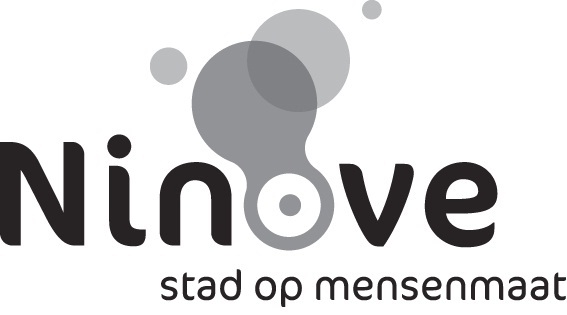 Bijeenroeping van de gemeenteraadGeachte mevrouwGeachte heerDe voorzitter van de gemeenteraad nodigt u uit op de volgende vergadering van de gemeenteraad. De vergadering heeft plaats op 21 mei 2015 om 19 u 30 in de gemeenteraadszaal van het stadhuis, Centrumlaan 100 te Ninove. AgendaPolitie1.	Politie - Kasmiddelen over het eerste kwartaal 2015Verslag aan de raadVoorstel aan de raad om kennis te nemen met het proces-verbaal van onderzoek van de kasmiddelen van politiezone Ninove over het eerste kwartaal 2015.OntwerpbeslissingDe raadOverwegende dat krachtens artikel 34 van de wet van 7 december 1998 tot organisatie van een geïntegreerde politiedienst het college van burgemeester en schepenen of één zijner leden ten minste eens per kwartaal de verificatie doet van de kasmiddelen van de bijzondere rekenplichtige van de politiezone;Overwegende dat van deze verificatie proces-verbaal dient opgemaakt te worden en aan de gemeenteraad moet voorgelegd worden;Gelet op artikel 74 van het koninklijk besluit van 5 september 2001 houdende algemeen reglement op de boekhouding van de lokale politie;Gelet op het proces-verbaal van onderzoek van de kasmiddelen over het eerste kwartaal 2015, opgesteld op 27 maart 2015;Overwegende dat vermeld proces-verbaal geen aanleiding gaf tot opmerkingen;Beslist,Enig artikelNeemt kennis van het proces-verbaal van onderzoek van de kasmiddelen van de politiezone Ninove over het eerste kwartaal 2015, opgesteld op 27 maart 2015.Interne zaken communicatie & burgerzakenSecretariaat2.	Secretariaat - Ninove Welzijn  - vervanging kandidaat-bestuurderVerslag aan de raadNinove Welzijn heeft bij brief van 7 mei 2015 gemeld dat het mandaat van de heer Dirk Vanderpoorten vervalt.Bijgevolg moet de gemeenteraad een nieuwe kandidaat-bestuurder voordragen.Aan de gemeenteraad wordt voorgesteld om  ……………………….. voor te dragen als kandidaat-bestuurder.OntwerpbeslissingDe raadGelet op de statuten van Ninove Welzijn;Gelet op de brief van 7 mei 2015 waarbij gemeld wordt dat het mandaat van de heer Dirk Vanderpoorten als bestuurder vervalt;Overwegende dat een nieuwe kandidaat-bestuurder moet worden voorgedragen;Gelet op de kandidatuur van : …………………..Gaat over tot de geheime stemming;Overwegende dat de geheime stemming de volgende uitslag geeft:Aantal leden van de gemeenteraad die aan de geheime stemming deelnemen:Aantal uitgebrachte stemmen:Aantal stemmen op naam van:Overwegende dat ………………………………… de volstrekte meerderheid van de uitgebrachte stemmen heeft behaald;Beslist,Artikel 1De gemeenteraad neemt kennis van de brief van Ninove Welzijn van 7 mei 2015 waarin gemeld wordt het dat het mandaat van de heer Dirk Vanderpoorten vervalt.Artikel 2De heer/mevrouw ………………………………wordt voorgedragen als kandidaat-bestuurder van Ninove Welzijn.3.	Secretariaat - Ninove Welzijn - buitengewone en algemene vergadering - donderdag 28 mei 2015 - akteneming agenda - bepalen stemgedrag vertegenwoordigerVerslag aan de raadDe stad ontving een uitnodiging van Ninove Welzijn voor de algemene vergadering op donderdag 28 mei 2015 om 18.00 uur.Conform het decreet van 6 juli 2001 houdende de intergemeentelijke samenwerking dient de gemeenteraad zijn standpunt te bepalen over de agenda van de algemene vergadering en de wijze te bepalen waarop de vertegenwoordiger zal handelen op de algemene vergadering.Wij verzoeken kennis te nemen van de agenda van de algemene vergadering op donderdag 28 mei 2015 van Ninove Welzijn en de vertegenwoordiger van de gemeente in deze vergadering opdracht te geven in te stemmen met de diverse punten op de agenda.OntwerpbeslissingDe raadGelet op het gemeentedecreet;Overwegende dat de stad aangesloten is bij Ninove Welzijn;Gelet op de uitnodiging van 30 april 2015 waarbij de stad werd opgeroepen deel te nemen aan de buitengewone en de algemene vergadering van Ninove Welzijn op donderdag 28 mei 2015 om 18.00 uur;Gelet op de uitnodiging van de buitengewone algemene vergadering met volgende agenda:	     1. Samenstelling van het bureau                2. Aanpassing van de statuten aan het besluit m.b.t. beheersaspecten                3. Varia;Gelet op de uitnodiging van de algemene vergadering met volgende agenda:Samenstelling van het bureauVerslag en jaarrekening 2014:Verslag van de RvB over het boekjaar 2014Jaarrekening 2014Verslag van de commissaris-revisorGoedkeuring verslag en jaarrekening:Goedkeuring van het verslag van de RvB over het boekjaar 2014Goedkeuring van de jaarrekening 2014Goedkeuring van het verslag van de CommissarisKwijting geven aan de bestuurders en de commissaris-revisorStatutaire benoemingenVaria;Overwegende dat de gemeenteraad de kans krijgt over de agenda van de buitengewone en de algemene vergadering een debat te voeren; op grond daarvan zijn standpunt bepaalt en de wijze waarop de vertegenwoordiger dienovereenkomstig handelt op de algemene vergadering;Beslist,Artikel 1Akte wordt genomen van de agenda van de buitengewone en de algemene vergadering van donderdag 28 mei 2015.Artikel 2Aan de vertegenwoordiger van de stad in de algemene vergadering van Ninove Welzijn op donderdag 28 mei 2015 wordt opdracht gegeven in te stemmen met de diverse punten op de agenda.Artikel 3Afschrift van deze beslissing zal toegestuurd worden aan Ninove Welzijn, Acaciastraat 1, 9400 Ninove.4.	Secretariaat - Westlede - algemene vergadering - statutenwijziging - dinsdag 2 juni 2015 - akteneming agenda - bepalen stemgedrag vertegenwoordigerVerslag aan de raadDe stad ontving een uitnodiging van Westlede voor de algemene vergadering op dinsdag 2 juni 2015 om 19.00 uur.Conform het decreet van 6 juli 2001 houdende de intergemeentelijke samenwerking dient de gemeenteraad zijn standpunt te bepalen over de agenda van de algemene vergadering en de wijze te bepalen waarop de vertegenwoordiger zal handelen op de algemene vergadering.Wij verzoeken kennis te nemen van de agenda van de algemene vergadering op dinsdag 2 juni 2015 van Westlede en de vertegenwoordiger van de gemeente in deze vergadering opdracht te geven in te stemmen met de diverse punten op de agenda.OntwerpbeslissingDe raadGelet op het gemeentedecreet;Overwegende dat de stad aangesloten is bij Westlede;Gelet op de uitnodiging van 2 april 2015 waarbij de stad werd opgeroepen deel te nemen aan de algemene vergadering van Westlede op dinsdag 2 juni 2015 om 19.00 uur;Gelet op het Vlaams decreet van 6 juli 2001 houdende de intergemeentelijke samenwerking;Gelet op de uitnodiging van de algemene vergadering met volgende agenda:Goedkeuren verslagen Algemene Vergadering 02/12/2014Goedkeuring Balans en Resultatenrekening 2014Verslag Commissaris-RevisorKwijting aan de Bestuurders en de Commissaris-RevisorWerkingsverslag 2014Ontslag leden van de Raad van BestuurBenoeming leden van de Raad van Bestuur;Overwegende dat de gemeenteraad de kans krijgt over de agenda van de algemene vergadering een debat te voeren; op grond daarvan zijn standpunt bepaalt en de wijze waarop de vertegenwoordiger dienovereenkomstig handelt op de algemene vergadering van de intercommunale;Beslist,Artikel 1Akte wordt genomen van de agenda van de algemene vergadering van dinsdag 2 juni 2015.Artikel 2Aan de vertegenwoordiger van de stad in de algemene vergadering van Westlede op dinsdag 2 juni 2015 wordt opdracht gegeven in te stemmen met de diverse punten op de agenda.Artikel 3Afschrift van deze beslissing zal toegestuurd worden aan Intercommunale Westlede, Smalle Heerweg 60, 9080 Lochristi.5.	Secretariaat - Intergem - algemene vergadering tevens jaarvergadering - donderdag 18 juni 2015 - akteneming agenda - bepalen stemgedrag vertegenwoordigerVerslag aan de raadDe stad ontving een uitnodiging van de Intercommunale Vereniging voor Energieleveringen in Midden-Vlaanderen voor de algemene vergadering in buitengewone zitting op donderdag 18 juni 2015 om 11.00 uur in Hotel Serwir, Koningin Astridlaan 57 te 9100 Sint-Niklaas.Conform het decreet van 6 juli 2001 houdende de intergemeentelijke samenwerking dient de gemeenteraad zijn standpunt te bepalen over de agenda van de algemene vergadering en de wijze te bepalen waarop de vertegenwoordiger zal handelen op de algemene vergadering.Wij verzoeken kennis te nemen van de agenda en de statutenwijzigingen van de algemene vergadering in buitengewone zitting op donderdag 18 juni 2015 van de Intercommunale Vereniging voor Energieleveringen en de vertegenwoordiger van de gemeente in deze vergadering opdracht te geven in te stemmen met de diverse punten op de agenda.OntwerpbeslissingDe raadGelet op het gemeentedecreet;Gelet op het feit dat de stad voor het distributienetbeheer elektriciteit en gas deelneemt aan de opdrachthoudende vereniging Intergem, Intercommunale Vereniging voor Energieleveringen in Midden-Vlaanderen;Gelet op het feit dat de gemeente per aangetekend schrijven van 9 april 2015 wordt opgeroepen om deel te nemen aan de algemene vergadering tevens jaarvergadering van Intergem die op 18 juni 2015 plaatsheeft in het Hotel Serwir, Koningin Astridlaan 57, 9100 Sint-Niklaas;Gelet op het dossier met documentatiestukken dat aan de stad overgemaakt werd;Gelet op het Vlaams decreet houdende de intergemeentelijke samenwerking van 6 juli 2001 zoals gewijzigd op 18 januari 2013;Gelet op het feit dat de gemeenteraad zijn goedkeuring dient te hechten aan de agenda van de algemene vergadering;Gelet op het voorstel van het college van burgemeester en schepenen;Beslist,Artikel 1Zijn goedkeuring te hechten aan de agenda van de algemene vergadering in buitengewone zitting van de opdrachthoudende vereniging Intergem dd. 19 juni 2014:	1.	Verslagen van de raad van bestuur en van de commissaris over het boekjaar 2014	2.	Goedkeuring van de jaarrekening afgesloten op 31 december 2014 ( balans, resultatenrekening, winstverdeling, boekhoudkundige besluiten en waarderingregels)	3.	Kwijting te geven afzonderlijk aan de bestuurders, de leven van de regionale bestuurscomités en de commissaris met betrekking tot boekjaar 2014	4.	Hernieuwing aanwijzing distributienetbeheerder elektriciteit door VREG	5.	Statutaire benoemingen	6.	Statutaire mededelingen.Artikel 2De vertegenwoordigers van de stad die zullen deelnemen aan de algemene vergadering in buitengewone zitting van de opdrachthoudende vereniging Intergem op 18 juni 2015, op te dragen hun stemgedrag af te stemmen op de beslissingen genomen in de gemeenteraad van heden.Artikel 3Het college van burgemeester en schepenen te gelasten met de uitvoering van voormelde beslissingen en onder meer kennisgeving hiervan te verrichten aan de opdrachthoudende vereniging Intergem, ter attentie van het secretariaat, p/a Brusselsesteenweg 199 te 9090 Melle.6.	Secretariaat - Fingem - algemene vergadering - donderdag 18 juni 2015 - akteneming agenda - bepalen stemgedrag vertegenwoordigerVerslag aan de raadDe stad ontving een uitnodiging van Fingem voor de algemene vergadering op donderdag 18 juni 2015 om 12u.Conform het decreet van 6 juli 2001 houdende de intergemeentelijke samenwerking dient de gemeenteraad zijn standpunt te bepalen over de agenda van de buitengewone algemene vergadering en de wijze te bepalen waarop de vertegenwoordiger zal handelen op de buitengewone algemene vergadering.Mogen wij u verzoeken om kennis te nemen van de agenda van de algemene vergadering op donderdag 18 juni 2015 van Fingem en de vertegenwoordiger van de gemeente in deze vergadering opdracht te geven in te stemmen met de diverse punten op de agenda.OntwerpbeslissingDe raadGelet op het gemeentedecreet;Overwegende dat de stad aangesloten is bij Fingem;Gelet op de uitnodiging van 11 mei 2015 waarbij de stad werd opgeroepen deel te nemen aan de algemene vergadering van Fingem op donderdag 18 juni 2015 om 19u in Hotel Serwir, Koningin Astridlaan 57 te 9100 Sint-Niklaas;Gelet op het Vlaams decreet van 6 juli 2001 houdende de intergemeentelijke samenwerking;Gelet op de uitnodiging van de buitengewone algemene vergadering met volgende agenda:Verslag van de raad van bestuur over het boekjaar 2014Jaarrekening per 31 december 2014 – voorstel tot resultaatverwerkingVerslag van de commissarisKwijting van de bestuurders en de commissarisStatutaire benoemingen;Overwegende dat de gemeenteraad de kans krijgt over de agenda van de buitengewone algemene vergadering een debat te voeren; op grond daarvan zijn standpunt bepaalt en de wijze waarop de vertegenwoordiger dienovereenkomstig handelt op de buitengewone algemene vergadering van de intercommunale;Beslist,Artikel 1Akte wordt genomen van de agenda van de algemene vergadering van donderdag 18 juni 2015.Artikel 2Aan de vertegenwoordiger van de stad in de buitengewone algemene vergadering van Fingem op donderdag 18 juni 2015 wordt opdracht gegeven in te stemmen met de diverse punten op de agenda.Artikel 3Afschrift van deze beslissing zal toegestuurd worden aan Fingem, Ravensteingalerij 4 bus 2, 1000 Brussel.7.	Secretariaat - Ilva - algemene vergadering - dinsdag 30 juni 2015 - statutenwijziging - akteneming agenda - bepalen stemgedrag vertegenwoordigerVerslag aan de raadDe stad ontving een uitnodiging van Ilva voor de algemene vergadering op dinsdag 30 juni 2015 om 18.00 uur.Conform het decreet van 6 juli 2001 houdende de intergemeentelijke samenwerking dient de gemeenteraad zijn standpunt te bepalen over de agenda van de algemene vergadering en de wijze te bepalen waarop de vertegenwoordiger zal handelen op de algemene vergadering.Wij verzoeken kennis te nemen van de agenda van de algemene vergadering op dinsdag 30 juni 2015 van Ilva en de vertegenwoordiger van de gemeente in deze vergadering opdracht te geven in te stemmen met de diverse punten op de agenda.OntwerpbeslissingDe raadGelet op het gemeentedecreet;Overwegende dat de stad aangesloten is bij Ilva;Gelet op de uitnodiging van 28 maart 2015 waarbij de stad werd opgeroepen deel te nemen aan de algemene vergadering van Ilva  op dinsdag 30 juni 2015 om 18.00 uur;Gelet op het Vlaams decreet van 6 juli 2001 houdende de intergemeentelijke samenwerking;Gelet op de uitnodiging van de algemene vergadering met volgende agenda:samenstelling van het bureauwijzigen van de statutenOverwegende dat de gemeenteraad de kans krijgt over de agenda van de algemene vergadering een debat te voeren; op grond daarvan zijn standpunt bepaalt en de wijze waarop de vertegenwoordiger dienovereenkomstig handelt op de algemene vergadering van de intercommunale;Beslist,Artikel 1Akte wordt genomen van de agenda van de algemene vergadering van dinsdag 30 juni 2015.Artikel 2Aan de vertegenwoordiger van de stad in de algemene vergadering van Ilva dinsdag 30 juni 2015 wordt opdracht gegeven in te stemmen met de diverse punten op de agenda.Artikel 3Afschrift van deze beslissing zal toegestuurd worden aan Ilva, Zuid III, Industrielaan 18, 9320 Erembodegem.8.	Secretariaat - TMVW - statutenwijziging - goedkeuringVerslag aan de raadVoorstel aan de raad om de statutenwijziging van TMVW (Farys) te willen goedkeuren. OntwerpbeslissingDe raad,Gelet op de bepalingen van het decreet van 6 juli 2011 houdende de intergemeentelijke samenwerking en latere wijzigingen;Gelet op de bepalingen van het gemeentedecreet van 15 juli 2005 en latere wijzigingen;Gelet op het ontwerp van statutenwijziging dat door TMVW aan de stad werd overgemaakt met brief van 31 maart 2015;Gelet op de toelichting door de Raad van Bestuur van TMVW m.b.t. deze statutenwijziging die als bijlage wordt toegevoegd:Overwegende dat de voorgestelde statutenwijzigingen moeten voorgelegd worden op de Buitengewone Algemene Vergadering van 29 juni 2015; Overwegende dat de voorgestelde statutenwijzigingen kunnen goedgekeurd worden;BeslistArtikel 1De voorgestelde statutenwijzigingen worden goedgekeurd.Artikel 2Afschrift van dit besluit wordt gestuurd naar TMVW, Stropstraat 1, 9000 Gent.Logistiek/patrimoniumbeheer9.	Logistiek/patrimoniumbeheer - openbare verkoop van het handelshuis Graanmarkt 39 te Ninove - goedkeuringVerslag aan de raadDe stad is eigenaar van het handelshuis Graanmarkt 39 te Ninove en achterliggende garagegrond, kadastraal gekend Ninove 2e afdeling sectie B nrs. 1150 C en 1150 D. Deze eigendom werd aangekocht om een voetgangersverbinding te realiseren tussen de Graanmarkt en de achtergelegen te ontwikkelen OCMW-site.De bodem van de doorgang van het handelshuis en de achtergelegen grond zullen in eigendom van de stad worden gehouden voor de realisatie van de voetgangersverbinding en het handelshuis, aangeduid als lot 1 op het opmetingsplan van 20 september 2013 van landmeter Guido De Saedeleer, met een oppervlakte van 2a 30ca en de gebouwen op lot 2, met een oppervlakte van 35ca, zijn voor de stad van geen verder nut en zullen openbaar worden verkocht.Het goed Graanmarkt 39 is opgenomen in de inventaris van leegstaande bedrijfsgebouwen.Uit het proces-verbaal van schatting van 10 oktober 2013 van landmeter-expert Guido De Saedeleer te Ninove, blijkt dat de waarde van het te verkopen gedeelte wordt vastgesteld op 
€ 210.000.Het college van burgemeester en schepenen zal een notaris dienen aan te stellen voor de openbare verkoop van voornoemd pand.Wij stellen u voor, mevrouwen, mijne heren, de openbare verkoop van het handelshuis Graanmarkt 39 te Ninove, voor een oppervlakte van 2a 30ca, aangeduid als lot 1 op het opmetingsplan van 20 september 2013 van landmeter Guido De Saedeleer en de gebouwen op lot 2, met een oppervlakte van 35ca, kadastraal gekend Ninove 2e afdeling sectie B deel van nr. 1150 C, goed te keuren, de instelprijs vast te stellen op € 210.000, te vermeerderen met alle kosten en het college van burgemeester en schepenen te machtigen om een notaris met standplaats te Ninove aan te stellen voor de openbare verkoop.OntwerpbeslissingDe raadGelet op de bepalingen van het gemeentedecreet van 15 juli 2005 en latere wijzigingen;Overwegende dat de stad eigenaar is van het handelshuis Graanmarkt 39 te Ninove en achterliggende garagegrond, kadastraal gekend Ninove 2e afdeling sectie B nrs. 1150	C en 1150 D;Overwegende dat deze eigendom werd aangekocht om een voetgangersverbinding te realiseren tussen de Graanmarkt en de achtergelegen te ontwikkelen OCMW-site;Overwegende dat de bodem van de doorgang van het handelshuis en de achtergelegen grond in eigendom van de stad zullen worden gehouden voor de realisatie van de voetgangersdoorgang en dat het handelshuis, voor een oppervlakte van 2a 30ca, aangeduid als lot 1 op het opmetingsplan van 20 september 2013 van landmeter Guido De Saedeleer en de gebouwen op lot 2, met een oppervlakte van 35ca, van geen nut zijn voor de stad en openbaar zullen worden verkocht;Overwegende dat het goed Graanmarkt 39 voorkomt op de inventaris van leegstaande bedrijfsgebouwen;Gelet op het proces-verbaal van schatting van 10 oktober 2013 van landmeter-expert Guido De Saedeleer te Ninove, waaruit blijkt dat de waarde van het te verkopen gedeelte wordt vastgesteld op € 210.000;Overwegende dat het college van burgemeester en schepenen een notaris zal dienen aan te stellen voor de openbare verkoop van voornoemd pand;Beslist,Artikel 1De openbare verkoop van het handelshuis Graanmarkt 39 te Ninove, voor een oppervlakte van 2a 30ca, aangeduid als lot 1 op het opmetingsplan van 20 september 2013 van landmeter Guido De Saedeleer en de gebouwen op lot 2, met een oppervlakte van 35ca, kadastraal gekend Ninove 2e afdeling sectie B deel van nr. 1150 C, wordt goedgekeurd. Artikel 2De instelprijs wordt vastgesteld op € 210.000, te vermeerderen met alle kosten.Artikel 3Het college van burgemeester en schepenen wordt gemachtigd om een notaris met standplaats te Ninove aan te stellen voor de openbare verkoop.Artikel 4De voorzitter van de gemeenteraad, de heer Dirk Vanderpoorten en de secretaris, mevrouw Carine Coppens zullen de stad vertegenwoordigen in akte.Artikel 5De hypotheekbewaarder wordt uitdrukkelijk vrijgesteld van het nemen van een ambtshalve inschrijving bij de overschrijving van de akte.10.	Logistiek/patrimoniumbeheer - onderhandse verkoop van een perceel stadsgrond op de hoek van de Graanmarkt met de Oude Kaai aan de SHM Denderstreek - goedkeuringVerslag aan de raadBij besluit van de Vlaamse minister van binnenlandse aangelegenheden, stedelijk beleid en huisvesting van 21 juni 1996 werd aan de stad Ninove een toelage toegekend voor de verwerving en sloping van de woningen Oude Kaai 4, 6, 14 en Beekstraat 6, 7, 8 en Nederhasseltstraat 222.In voornoemd ministerieel besluit werd opgenomen dat de stad Ninove op de vrijgekomen gronden een vervangingsproject zal realiseren of laten realiseren, dat een 15-tal sociale woongelegenheden zal omvatten.Bij beslissing van de gemeenteraad van 27 februari 1997 werd het principe goedgekeurd tot onderhandse verkoop van de gronden langs de Oude Kaai aan de sociale bouwmaatschappij “Ons Zonnig Huis”, Keizersplein 20, 9300 Aalst, voor de realisatie van ± 24 appartementen.De verkoop is nog niet doorgegaan en “Ons Zonnig Huis”  is inmiddels gefusioneerd met “Veilig Wonen” tot de “sociale huisvestingsmaatschappij Denderstreek”.De subsidies voor het project Oude Kaai, ten bedrage van BEF 4.533.150, werden in 1999 aan de stad uitbetaald. Indien de stad de sociale doelstelling niet nakomt zullen de subsidies moeten worden teruggestort.Op 26 december 2014 werd een schattingsverslag opgemaakt door landmeter-expert David Corijn, waarin de waarde van de te verkopen gronden op de hoek Graanmarkt-Oude Kaai, kadastraal gekend Ninove 2e afdeling sectie B nr. 1179 E, werd geschat op € 867.625.Uit het opmetingsplan van 25 januari 2015, opgemaakt door landmeter-expert David Corijn, blijkt dat de te verkopen gronden op de hoek Graanmarkt-Oude Kaai, kadastraal gekend Ninove 2e afdeling sectie B nr. 1179 E, een oppervlakte hebben van 23a 06ca 07dm².Het college van burgemeester en schepenen zal een notaris met standplaats te Ninove dienen aan te stellen voor de opmaak van een ontwerp van akte en het verlijden van de authentieke akte.Wij stellen u voor, mevrouwen, mijne heren, de onderhandse verkoop van een perceel stadsgrond op de hoek van de Graanmarkt met de Oude Kaai te Ninove, kadastraal gekend Ninove 2e afdeling sectie B nr. 1179 E, met een oppervlakte volgens meting van 23a 06ca 07dm², aan de SHM Denderstreek, Heilig Hartlaan 44, 9300 Aalst, voor de realisatie van een sociaal huisvestingsproject, tegen de prijs van € 867.625, goed te keuren en het college van burgemeester en schepenen te machtigen om een notaris met standplaats te Ninove aan te stellen voor de opmaak van een ontwerp van akte en het verlijden van de authentieke akte.OntwerpbeslissingDe raadGelet op de bepalingen van het gemeentedecreet van 15 juli 2005 en latere wijzigingen;Gelet op het besluit van de Vlaamse minister van binnenlandse aangelegenheden, stedelijk beleid en huisvesting van 21 juni 1996 waarbij aan de stad Ninove een toelage werd toegekend voor de verwerving en sloping van de woningen Oude Kaai 4, 6, 14 en Beekstraat 6, 7, 8 en Nederhasseltstraat 222;Overwegende dat in voornoemd ministerieel besluit werd opgenomen dat de stad Ninove op de vrijgekomen gronden een vervangingsproject zal realiseren of laten realiseren dat een 15-tal sociale woongelegenheden zal omvatten;Gelet op de beslissing van de gemeenteraad van 27 februari 1997 waarbij het principe werd goedgekeurd tot onderhandse verkoop van de gronden langs de Oude Kaai aan de sociale bouwmaatschappij “Ons Zonnig Huis”, Keizersplein 20, 9300 Aalst, voor de realisatie van ± 24 appartementen;Overwegende dat de verkoop nog niet is doorgegaan en dat “Ons Zonnig Huis” inmiddels gefusioneerd is met “Veilig Wonen” tot de “sociale huisvestingsmaatschappij Denderstreek”;Overwegende dat de subsidies voor het project Oude Kaai, ten bedrage van BEF 4.533.150, in 1999 aan de stad werden uitbetaald;Overwegende dat de subsidies zullen moeten worden teruggestort als de stad de sociale doelstelling niet nakomt; Gelet op het schattingsverslag van 26 december 2014, opgemaakt door landmeter-expert David Corijn, waarin de waarde van de te verkopen gronden op de hoek Graanmarkt-Oude Kaai, kadastraal gekend Ninove 2e afdeling sectie B nr. 1179 E, werd geschat op € 867.625;Gelet op het opmetingsplan van 25 januari 2015, opgemaakt door landmeter-expert David Corijn, waaruit blijkt dat de te verkopen gronden op de hoek Graanmarkt-Oude Kaai, kadastraal gekend Ninove 2e afdeling sectie B nr. 1179 E, een oppervlakte hebben van 23a 06ca 07dm²;Overwegende dat het college van burgemeester en schepenen een notaris met standplaats te Ninove zal dienen aan te stellen voor de opmaak van een ontwerp van akte en het verlijden van de authentieke akte;Overwegende dat het sociale huisvestingsproject past in de visie van het in opmaak zijnde masterplan OCMW-site;Beslist,Artikel 1De onderhandse verkoop van een perceel stadsgrond op de hoek van de Graanmarkt met de Oude Kaai te Ninove, kadastraal gekend Ninove 2e afdeling sectie B nr. 1179 E, met een oppervlakte volgens meting van 23a 06ca 07dm², aan de SHM Denderstreek, Heilig Hartlaan 44, 9300 Aalst, voor de realisatie van een sociaal huisvestingsproject, tegen de prijs van € 867.625, wordt goedgekeurd.Artikel 2Het college van burgemeester en schepenen wordt gemachtigd om een notaris met standplaats te Ninove aan te stellen voor de opmaak van een ontwerp van akte en het verlijden van de authentieke akte.GrondgebiedzakenRuimtelijke ordening en stedenbouw11.	Ruimtelijke ordening - vervanging waarnemer van de fractie Sp.a-Groen in de GECOROVerslag aan de raadIn de gemeenteraadsbeslissing van 27 februari 2014 betreffende de goedkeuring van de samenstelling van de gecoro werd voor elke politieke fractie een vertegenwoordiger aangeduid die als waarnemer uitgenodigd wordt voor elke gecoro-vergadering:Voor Open VLD: Alain TriestVoor Sp.a-Groen: Stijn VermassenVoor CD&V: Freddy Van EeckhoutVoor N-VA: Kurt Van Den DriesscheVoor Forza Ninove: Werner SomersIn een mail van 6 mei 2015 vraagt Stijn Vermassen om zich hiervoor te laten vervangen door Jacques Timmermans.Daarom vragen wij om volgende nieuwe vertegenwoordiger van de politieke fractie Sp.a-Groen aan te duiden zodat hij voor elke gecoro-vergadering wordt aangeschreven:Voor Sp.a-Groen: Jacques Timmermans.OntwerpbeslissingDe raad,Gelet op de Vlaamse Codex Ruimtelijke Ordening van 8 mei 2009, en latere wijzigingen, en meer bepaald artikel 1.3.3.;Gelet op het besluit van de Vlaamse regering tot vaststelling van nadere regels voor de samenstelling, de organisatie en de werkwijze van de provinciale en gemeentelijk commissies voor ruimtelijke ordening van 19 mei 2000, en latere wijzigingen;Gelet op de bepalingen van het gemeentedecreet, de uitvoeringsbesluiten, en de ministeriële omzendbrieven ter zake;Gelet op de gemeenteraadsbeslissing van 27 februari 2014 betreffende de goedkeuring van de samenstelling van de gecoro, waarin bovendien voor elke politieke fractie een vertegenwoordiger werd aangeduid die als waarnemer uitgenodigd wordt voor elke gecoro-vergadering:Voor Open VLD: Alain TriestVoor Sp.a-Groen: Stijn VermassenVoor CD&V: Freddy Van EeckhoutVoor N-VA: Kurt Van Den DriesscheVoor Forza Ninove: Werner SomersGelet op de e-mail van 6 mei 2015 van Stijn Vermassen, waarin hij vraagt om zich hiervoor te laten vervangen door Jacques Timmermans;Gaat over tot de geheime stemming:Overwegende dat de geheime stemming volgende uitslag gaf:Aantal raadsleden die aan de stemming hebben deelgenomen: Aantal geldige uitgebrachte stemmen: Aantal ongeldige stemmen:Aantal blanco stemmen:Aantal stemmen op naam van Jacques Timmermans: Beslist,Enig artikelVolgende nieuwe vertegenwoordiger van de politieke fractie Sp.a-Groen wordt voor elke gecoro-vergadering aangeschreven:Voor Sp.a-Groen: Jacques Timmermans.12.	Ruimtelijke ordening - goedkeuring van de zaken van de wegen voor de verkavelingsaanvraag V2014/36 ingediend door Robrecht Cosijn voor gronden gelegen Brakelsesteenweg en Geraardsbergsesteenweg in Voorde, kadastraal gekend als 10e afd, Sie B, nrs 4c, 220b2, c2, d2 en e2 Verslag aan de raadRobrecht Cosijn, Echel 90 in 9401 Pollare heeft voor gronden gelegen aan de Brakelse- en Geraardsbergsesteenweg in Voorde, kadastraal gekend als 10e afd, Sie B, nrs 4c, 220b2, c2, d2 en e2, een aanvraag tot verkavelingswijziging ingediend op 31 december 2014. De aanvraag heeft betrekking op het behoud van de kavels 1,3 en 4 en op de uitbreiding met kavels 5, 6 en 7 voor open woningbouw waarbij een ventweg, riolering en nutsleidingen met de nodige aanhorigheden moet worden aangelegd. Het perceel ligt volgens de zoneringen van het gewestplan voor 30 tot 50m in woongebied met landelijk karakter met daarachter landschappelijk waardevol agrarisch gebied. De aanvraag ligt niet in een bijzonder plan van aanleg of een ruimtelijk uitvoeringsplan. De aanvraag ligt voor een deel in de goedgekeurde en niet-vervallen verkaveling V1980/26 van 8 juli 1980. Tijdens het openbaar onderzoek werden geen bezwaarschriften ingediend. Het dossier is voorgelegd aan de verschillende adviesinstanties. Naar aanleiding van de adviezen heeft het college van burgemeester en schepen beoordeeld dat de aanleg van de nieuwe ventweg kan goedgekeurd worden mits voldaan wordt aan de volgende voorwaarden, lasten en verplichtingen:De aanleg van de rijweg dient te gebeuren conform typebestek 250 voor de wegenbouw (meest recente versie) en in overleg met de dienst openbare werken van de stad Ninove. Indien de aanbesteding plaatsvindt na 1 mei 2015, moet het standaardbestek 250 versie 3.1 worden toegepast.Voor het materiaal en afmeting voor de betonstraatstenen van de voetpaden wordt een verplicht gebruik opgelegd van grijze betonstraatstenen, type 220 x 110 x 80 mm.Op kosten van de aanvrager en op aangeven van Eandis moet nieuwe openbare verlichting geplaatst worden.Op het einde van de ventweg moet de slagboom vervangen worden door buigpalen. Ter hoogte van de grens met het openbaar domein moeten ook buigpalen geplaatst worden zodat er geen directe ontsluiting mogelijk is naar de gewestweg toe vanop het laatste perceel.Op kosten van de aanvrager en op aanwijzen van de stedelijke dienst verkeer en de lokale politie moet de nodige signalisatie aangebracht worden. De verkavelaar moet voldoen aan de eisen van de brandweer omtrent de bovengrondse hydranten:Binnen de 60 meter moet een hydrant BH100 te bereiken zijn:ondergrondseleiding  150mm;2m van gevel / puinkegel;bovengrondsehydrant BH100 (uitgeefkant  110mm en 2x70mm DSP koppeling);gedurende 120 min voldoende druk en debiet;conform EN 14384:2005;NBN S21-019;Op kosten van de aanvrager en op aangeven van de rioolbeheerder RioP moet het hoofdrioleringsnet uitgebreid worden. De verkavelaar moet voldoen aan de eisen, lasten en voorwaarden opgelegd door RioP. De verkavelaar moet de geldende reglementering, uitgevaardigd door Vlaamse Maatschappij voor Watervoorziening thans De Watergroep, inzake privéverkavelingen strikt naleven. Voorliggende verkavelingsaanvraag moet aangevuld worden met de stukken vermeld in het verkavelingsreglement op rioleringen. De buffer- en infiltratiegracht dient ingericht te worden volgens de code van goede praktijk Erosiebestrijdingswerken – Hoofdstuk 8 Buffergrachten, waarbij een betonnen tussenschot wordt geconstrueerd met knijpopening en overloop.De doorvoerleiding van de gracht naar de bestaande riolering dient volgens de code van goede praktijk – versie 2012 een minimale afmeting van d400mm te hebben. De aanleg van deze gracht dient in overleg te gebeuren met de stad Ninove.De verkavelaar moet zijn aanvraag aanvullen met attesten van respectievelijke nutsmaatschappijen die bevestigen dat elektriciteit, eventueel aardgas, waterleiding en teledistributie leidingen aanwezig zijn en voldoen voor de bijkomende wooneenheden. Eventuele of noodzakelijke aanpassingen aan de nutsvoorzieningen ten gevolge van de bijkomende wooneenheden dienen uitgevoerd te worden op kosten van de bouwheer.De verkavelaar heeft de verplichting om de geldende reglementering, uitgevaardigd door de distributienetbeheerder Intergem voor elektriciteit en/of aardgas, inzake <privé-verkavelingen / sociale verkavelingen / industriële verkavelingen> strikt na te leven. Deze teksten zijn raadpleegbaar op de website van de distributienetbeheerder(s) via www.intergem.be.De wegeniswerken, de rioleringswerken, het waterleidingsnet, het elektriciteitsnet met de openbare verlichting, de TV-distributie, het gasnet en het telefoonnet worden uitgevoerd op kosten en ten laste van de verkavelaar. Deze kosten of lasten mogen niet afzonderlijk of in een afzonderlijke clausule in eventuele verkoopsovereenkomsten verhaald worden op de eventuele kopers van percelen. Deze kosten mogen ook niet op een later tijdstip of afzonderlijk doorgerekend worden aan de eigenaars of kopers van de percelen.De zone van de rijweg, greppel en naastgelegen voetpad dient na aanleg en definitieve aanvaarding kosteloos overgedragen te worden aan de stad Ninove via een notariële akte.Na uitvoering van de werken moet de rioleringsinfrastructuur kosteloos aan RioP afgestaan worden. Voor de riolering die over privéterrein loopt dient ook een erfdienstbaarheid gevestigd te worden.Er dient door de verkavelaar een procedure opgestart te worden om voetweg nr. 9 gedeeltelijk af te schaffen en op te nemen in de openbare wegenis van de verkaveling.De verkavelaar moet een GRB-conform as-builtplan opmaken zoals bepaald in art. 13 §3 en §4 van het GRB-decreet van 16 april 2004. Bij het adviseren van de verkavelingsaanvraag en de stedenbouwkundige vergunning voor de aanleg van de weg kunnen door het college van burgemeester en schepenen nog verdere voorwaarden en lasten opgelegd worden over de invulling, bestemming en voorschriften van de percelen en aanhorigheden.Door deze voorwaarden en verplichtingen op te leggen wordt tegemoet gekomen aan de  opmerkingen en voorwaarden van de adviesinstanties. Wij verzoeken u, mevrouwen, mijne heren, kennis te nemen van het feit dat er geen bezwaren werden ingediend. We verzoeken u ook de zaken van de wegen van de aanvraag tot verkavelingswijziging ingediend op 31 december 2014 door Robrecht Cosijn, Echel 90 in 9401 Pollare voor gronden gelegen aan de Brakelse- en Geraardsbergsesteenweg in Voorde, kadastraal gekend als 10e afd, Sie B, nrs 4c, 220b2, c2, d2 en e2, een aanvraag tot verkavelingswijziging goed te keuren mits voldaan wordt aan bovengenoemde voorwaarden, opmerkingen, lasten en verplichtingen.OntwerpbeslissingDe raadGelet op de bepalingen van het gemeentedecreet;Gelet op het decreet van 18 mei 1999 houdende de organisatie van de ruimtelijke ordening;Gelet op de Vlaamse codex ruimtelijke ordening, in bijzonder Onderafdeling 5. Zaak van de wegenart.4.2.25 dat het volgende bepaalt:“Als de vergunningsaanvraag wegeniswerken omvat waarover de gemeenteraad beslissingsbevoegdheid heeft, en het vergunningverlenende bestuursorgaan oordeelt dat de vergunning kan worden verleend, neemt de gemeenteraad een beslissing over de zaak van de wegen, alvorens het vergunningverlenende bestuursorgaan een beslissing neemt over de vergunningsaanvraag.
Als de gemeenteraad beslissingsbevoegdheid had, maar geen beslissing heeft genomen over de zaak van de wegen, roept de provinciegouverneur op verzoek van de deputatie of de Vlaamse Regering, de gemeenteraad samen. De gemeenteraad neemt een beslissing over de zaak van de wegen en deelt die beslissing mee binnen een termijn van zestig dagen vanaf de samenroeping door de provinciegouverneur.”;Gelet op de uitvoeringsbesluiten van bovengenoemd decreet en codex;Gelet op het besluit van de Vlaamse regering van 5 mei 2000 betreffende de openbare onderzoeken over aanvragen tot stedenbouwkundige vergunning en verkavelingsaanvragen, in het bijzonder op art. 3, §4 dat het volgende bepaalt:“Verkavelingsaanvragen en aanvragen tot verkavelingswijziging worden onderworpen aan een openbaar onderzoek, behalve als voldaan is aan alle hieronder vermelde voorwaarden : 
1° de kavels waarop de aanvraag betrekking heeft, liggen in een gebied waarvoor een goedgekeurd provinciaal of gemeentelijk ruimtelijk uitvoeringsplan of een goedgekeurd bijzonder plan van aanleg geldt;
2° de aanvraag is in overeenstemming met het voor de kavels geldende plan, vermeld in punt 1°;
3° het voor de kavels geldende plan, vermeld in punt 1°, bevat zowel bestemmingsvoorschriften als voorschriften voor de inplanting, de grootte en het uiterlijk van de constructies.”;Gelet op het besluit van de Vlaamse regering van 5 mei 2000 betreffende de openbare onderzoeken over aanvragen tot stedenbouwkundige vergunning en verkavelingsaanvragen, in bijzonder op art. 10 dat het volgende bepaalt:“Als het een vergunningsaanvraag betreft die wegeniswerken omvat als vermeld in artikel 4.2.25 van de Vlaamse Codex Ruimtelijke Ordening, neemt de gemeenteraad een gemotiveerd besluit over de zaak van de wegen. De gemeenteraad neemt daarbij kennis van de ingediende bezwaren en opmerkingen.”;Gelet op het verkavelingsreglement voor rioleringen, goedgekeurd door de gemeenteraad van 23 juni 2011;Gelet op de aanvraag voor een verkavelingswijziging met wegenis ingediend op 31 december 2014 door Robrecht Cosijn, Echel 90 in 9401 Pollare voor gronden gelegen aan de Brakelse- en Geraardsbergsesteenweg in Voorde, kadastraal gekend als 10e afd, Sie B, nrs 4c, 220b2, c2, d2 en e2;Overwegende dat de aanvraag betrekking heeft op het wijzigen van een verkaveling (V1980/26 van 8 juli 1980) met behoud van de kavels 1, 3 en 4 en uitbreiding met de kavels 5, 6 en 7 voor open eengezinswoningen waarbij een ventweg, riolering en nutsleidingen met de nodige aanhorigheden moet worden aangelegd;Overwegende dat tijdens het openbaar onderzoek van 26 januari 2015 tot 24 februari 2015 geen bezwaarschriften werden ingediend;Overwegende dat volgende interne diensten en externe instanties een advies verleend hebben:De Gecoro heeft op 12 februari 2015 volgend advies gegeven:Bespreking:- Ongunstig advies van de brandweer: een wegbreedte van 8m is vereist- Waarom ligt de ventweg in de huidige Mariaweg en niet evenwijdig met de Brakelsesteenweg?- Wat met het braakliggend terrein tussen de ventweg en de Brakelsesteenweg? In de verkaveling wordt hierover geen visie meegegeven- Het woongebied met landelijk karakter strekt zich over een diepte van 50m uit. De tuinen in agrarisch gebied moeten ingekort worden tot aan de zonegrens.- Voor de loten 1 tot en met 4 is er reeds een oudere verkaveling geldig.Advies:Wat het ontwerp voor de hoek Brakelsesteenweg-Geraardsbergsesteenweg op naam van Robrecht Cosijn betreft, geeft de GECORO unaniem volgend ongunstig advies omwille van:- Het ongunstig advies van de brandweer- De tuinen in waardevol agrarisch gebied, terwijl deze binnen de zonegrens van woongebied met landelijk karakter moeten vallen: de zonegrens moet verduidelijkt en gerespecteerd worden.- De ongunstige inrichting van de ventweg met voorliggend braakliggend perceel: het evenwijdig trekken van de ventweg met de Brakelsesteenweg zorgt voor een oplossing voor het braakliggende perceel en biedt de mogelijkheid om de gebouwen vooruit en dichter bij de weg in te planten, hetgeen ook ten goede komt aan het realiseren van voldoende diepe tuinen in het woongebied.Landbouw en Visserij heeft op 27 januari 2015 volgend advies gegeven:Uw adviesaanvraag over Verkaveling om de kavels 1,3 en 4 te behouden en de verkaveling uit te breiden met kavels 5, 6 en 7 werd vanuit landbouwkundig standpunt onderzocht en er wordt verwezen naar ons voorgaande voorwaardelijk gunstige advies van 18/11/2013 (2013_029393)dat ook voor deze aanvraag van toepassing blijft:De aanvraag heeft geen betrekking op professionele agrarische of para-agrarische activiteiten. Het betreft het creëren van 6 kavels voor open bebouwing. De afdeling gaat alleen akkoord met deze aanvraag op voorwaarde dat alle werken van de verkaveling (woning + tuinzone) volledig uitgevoerd worden binnen het woongebied met landelijk karakter. Het achterliggende agrarische gebied moet zijn agrarische gebiedsbestemming behouden. De dienst Integraal Waterbeleid van de provincie heeft volgend advies gegeven:Hogervermelde percelen zijn gelegen binnen het stroomgebied van waterloop nr. 5.146 van tweede categorie en vallen binnen mogelijk overstromingsgevoelig gebied. Bij de uitbreiding van de verkaveling werd rekening gehouden met de stedenbouwkundige verordening inzake hemelwaterputten, infiltratievoorzieningen, buffervoorzieningen en gescheiden lozing van afvalwater en hemelwater. Ons inziens zal de verkavelingswijziging geen negatieve invloed hebben op het watersysteem.Het agentschap Wegen en Verkeer heeft op 4 februari 2015 een eerste advies gegeven:De vergunning kan verleend worden onder de hiernavolgende bijzondere voorwaarden en de algemene voorwaarden (als bijlage):BIJZONDERE VOORWAARDEN1. Diepte van de zone van achteruitbouw : 8 m (N8) - 8m (N460)r2. Vastlegging ten opzichte van de bestaande as van de gewestweg :a) de grens van het openbaar domein ligt op 13m (N8) - 9,5m (N460)b) de rooilijn nr. - volgens plan B/1920 K.B. 20/6/1946 ligt op 13 m (N8)de rooilijn nr - volgens plan B/6127 K.B.- ligt op 10m (N460)c) de bouwlijn ligt op minimum 21m (N8) - 18m (N460)BESLUIT:Er wordt een GUNSTIG advies verleend op volgende voorwaarden:N8 tussen kmp 28.460 en 28.480 linkerkant·Voor de percelen langs de N8 (lot 1, 5, 6 en 7) dient de oprit ontsloten te worden via de nieuw aan te leggen ventweg.N460 tussen kmp 12.070 en 12.107 linkerkantLangs de N460 dient er gewerkt te worden met een gemeenschappelijke toegang. Deze toegang dient rekening te houden met de positie van de lijnbeplanting. Dit impliceert dat er deels voorzien moet worden in een ventweg/erfdienstbaarheid. Deze toegang dient voorzien te worden vóór de verkoop van de loten. Voor de aanleg van de toegang op openbaar domein dient de verkavelaar een afzonderlijke aanvraag in te dienen bij Afdeling Wegen en Verkeer.Het agentschap Wegen en Verkeer heeft op 24 maart 2015 na overleg op aangepaste plannen volgend advies gegeven:De vergunning kan verleend worden onder de hiernavolgende bijzondere voorwaarden en de algemene voorwaarden (als bijlage):BIJZONDERE VOORWAARDEN1. Diepte van de zone van achteruitbouw : 8m.2. Vastlegging ten opzichte van de bestaande as van de gewestweg :a) de grens van het openbaar domein ligt op 13m .b) de ontworpen rooilijn is gelegen op 13m uit de bestaande wegas en dit overeenkomstig de vigerende wegnormen.c) de minimum bouwlijn ligt op 21m.BESLUIT: GUNSTIG ADVIES ONDER VOORWAARDENA. Schending direct werkende normenConform artikel 4.3.3. VCRO moet de vergunning worden geweigerd of moeten er voorwaarden opgelegd worden in de vergunning indien uit het advies van het Agentschap Wegen en Verkeer blijkt dat het aangevraagde strijdig is met direct werkende normen binnen de beleidsvelden waarvoor het Agentschap bevoegd is. "Indien uit de verplicht in te winnen adviezen blijkt dat het aangevraagde strijdig IS met direct werkende normen binnen andere beleidsvelden dan de ruimtelijke ordening, of indien dergelijke strijdigheid manifest reeds uit het aanvraagdossier blijkt, wordt de vergunning geweigerd of worden in de aan de vergunning verbonden voorwaarden waarborgen opgenomen met betrekking tot de naleving van de sectorale regelgeving." In casu worden door de vergunningsaanvraag volgende direct werkende normen geschonden. Schending van KB inzake Wegen-erfdienstbaarheid 'non aedificandi' (=zone achteruitbouw) v. 20/8/1934. De wetgeving inzake de erfdienstbaarheid 'non aedificandi' bepaalt dat de perceelgrens dient afgesloten te worden.B. Onwenselijkheid omwille van doelstellingen en zorgplichten Conform artikel 4.3.4. VCRO kan de vergunning worden geweigerd of moeten er voorwaarden opgelegd worden in de vergunning indien uit het advies van het Agentschap Wegen en Verkeer blijkt dat het aangevraagde onwenselijk is in het licht van de doelstellingen en zorgplichten van het Agentschap. "Een vergunning kan worden geweigerd indien uit een verplicht in te winnen advies blijkt dat het aangevraagde onwenselijk is in het licht van doelstellingen of zorgplichten die gehanteerd worden binnen andere beleidsvelden dan de ruimtelijke ordening." In casu is de vergunningsaanvraag voorwaardelijk gunstig omwille van volgende doelstellingen en zorgplichten:• Teneinde het aantal conflicten zo beperkt mogelijk te houden dient de toegang beperkt te worden tot een maximum breedte van 7m, de beide afschuiningen dienen uitgevoerd te worden in een verhoogde boordsteen zodat deze enkel door brandweervoertuigen kunnen gebruikt worden. Personenvoertuigen kunnen enkel van de 7m gebruik maken.• Op het einde van de ventweg dient de slagboom vervangen te worden door buigpalen; ter hoogte van de grens openbaar domein dienen ook buigpalen geplaatst te worden zodat er geen directe ontsluiting mogelijk is naar de gewestweg toe vanop het laatste perceel.Om deze redenen adviseert het Agentschap Wegen en Verkeer gunstig onder bovenvermelde voorwaardenDe brandweer heeft in haar nota van 4 februari 2015 een ongunstig advies gegeven. De motivatie luidt als volgt:De brandweer adviseert dat de nuttige effectieve breedte van de doodlopende straat minimaal 8 meter bedraagt. Dit over de volledige lengte van de straat. De huidige straat voldoet hier niet aan. Binnen de 60 meter moet tevens een hydrant BH100 te bereiken zijn:ondergrondseleiding  150mm;2m van gevel / puinkegel;bovengrondsehydrant BH100 (uitgeefkant  110mm en 2x70mm DSP koppeling);gedurende 120 min voldoende druk en debiet;conform EN 14384:2005;NBN S21-019;Het uitgebrachte advies is niet van beperkende aard op de bestaande voorschriften en bepalingen die van toepassing kunnen zijn. Tevens is het uitsluitend opgesteld in functie van de meegedeelde inlichtingen met betrekking tot de bestaande toestand. Bij eventuele wijzigingen, van welke aard ook, dient de brandweer telkens opnieuw geraadpleegd. De brandweer dient geraadpleegd te worden voor een plaatsbezoek alvorens een nieuw- of vernieuwbouw in gebruik te nemen.De brandweer heeft op 30 april 2015 via mail gemeld dat er geen noemenswaardige opmerkingen zijn op de aangepaste plannen.De Watergroep heeft op 27 februari 2015 volgend advies gegeven over de drinkwaterdistributie:Ter hoogte van de loten 5, 6 en 7 van de vermelde verkaveling is er geen drinkwaterdistributieleiding aanwezig. Een uitbreiding van het drinkwaterdistributienet is noodzakelijk om deze verkaveling te bevoorraden. Voor het opmaken van het ontwerp, wachten wij op de aanvraag van betrokken aanvrager of opdrachtgever. Mogen wij u vragen geen bouwvergunningen af te leveren vooraleer de uitbreiding gerealiseerd is of de verkavelaar een attest van De Watergroep kan voorleggen waaruit blijkt dat hij aan zijn financiële verplichtingen heeft voldaan.De Watergroep heeft op 22 januari 2015 volgend hydraulisch advies gegeven over de riolering:Zoneringsplan VMM: volgens het zoneringsplan ligt het perceel in een "groene cluster" wat inhoud dat: Het betreft een collectief te optimaliseren buitengebied. Er is een openbaar rioleringsstelsel aanwezig ter hoogte van uw perceel. Het betreft een gemengd rioleringsstelsel. Het privaat rioleringsstelsel op de kavels dient te voldoen de eisen gesteld onder punt D.D. Toetsing van de aanvraag aan het zoneringsplan en rioleringsreglement. Raadpleging van de plannen openbare riolering geeft aan dat er een riolering in deze straat aanwezig is. Het betreft een gemengd rioleringsstelsel. De riolering is gravitair aangelegd met een diameter 600 in beton. Deze ligt op geringe diepte. Hiermee dient rekening te worden gehouden bij latere aanleg private riolering. Er is een open gracht ter hoogte van de rooilijn/voorste perceelgrens van lot 3 en 4. Er zal voorzien worden in de aanleg van wegenis met daarbij horende rioleringswerken. Deze werken worden uitgevoerd in eigen beheer van de verkavelaar. Voor aanvang van de werken dient De Watergroep op de hoogte te worden gebracht zodat opvolging van de werkzaamheden mogelijk is. Na uitvoering van de werken en na oplevering ervan zal een kosteloze overname gebeuren van de infrastructuur. Deze werken zorgen voor de toegankelijkheid van lot 1, 5, 6 en 7. Voor loten 3 en 4 dient een inbuizing te worden voorzien zodat beide loten toegankelijk worden. Ook hiervoor dient een voorstel te worden uitgewerkt om in uitvoering te laten gaan. Bij de aanvraag van de stedenbouwkundige vergunning voor de woningen dient voldaan te worden aan het rioleringsreglement en de gewestelijke verordening voor hemelwater alsook aan de eisen gesteld van het zoneringsplan, waarvan hieronder bijkomende uitleg is.1. Legende:DWA : huishoudelijk afvalwaterGrijs water: huishoudelijk afvalwater sanitair (bv. wasmachine, vaatwas, ...)Zwart water: huishoudelijk afvalwater wc'sRWA: hemelwaterGescheiden rioleringsstelsel: een dubbel rioleringsstelsel met scheiding van RWA en DWA.Gemengd rioleringsstelsel: een rioleringsstelsel waar RWA en DWA samen worden afgevoerd.IBA : individuele behandeling voor afvalwater.2. Groene Cluster: collectief te optimaliseren buitengebied: er is geen riolering aanwezig. Wanneer de stedenbouwkundige aanvraag voor nieuwbouw/verbouwing gelegen is in deze cluster dient het rioleringsstelsel op privaat domein als volgt te worden uitgevoerd: Volledige scheiding van RWA en DWA tot op de voorste perceelgrens/rooilijn bij aanwezigheid van gracht.DWA-stelsel dient in de toekomst verplicht aangesloten te worden op het nog aan te leggen openbare rioleringsstelsel en dient momenteel te worden aangesloten op de aanwezige gracht, oppervlaktewater of infiltratievoorziening. Het lozen dient verplicht te gebeuren over een individuele voorbehandelingsinstallatie (septische put). Volgende zaken zijn van toepassing.o Volledige scheiding grijs en zwart water op privaat domein.o Zwart EN grijs water dient verplicht via een individueel voorbehandelingsinstallatie (septische put) alvorens in een lozing te voorzien.o Bij aanleg van het private rioleringsstelsel dient rekening te worden gehouden met mogelijkheid tot afkoppeling van zwart en grijs water. Bij realisatie van een openbare riolering zal de ontkoppeling verplicht plaats vinden.RWA-stelsel dient conform te zijn met de verordening voor hemelwater en/of voorzien te zijn van.o Een hemelwaterput van 5.000 liter met overloop naar • een infiltratievoorziening van liter en een oppervlakte van m2• een buffervoorziening van liter met een vertraagde afvoer met maximaalledigingsdebiet van 20 I/sec per aangesloten ha.De overloop van deze voorzieningen RWA-stelsel wordt aangesloten op een gracht, een oppervlaktewater of via infiltratievoorziening.Er dient in een maximale hergebruik te worden voorzien van het opgevangen hemelwater voor toepassingen zoals wc's, wasmachine, buiten kraan, uitgietbak, ... Er dienen minimaal aftakpunten te worden voorzien.Het oppervlaktewater van verhardingen (opritten en terras) dient eveneens aangesloten te worden op de infiltratievoorziening of buffervoorziening tenzij zij rechtstreeks kunnen infiltreren in naastgelegen terreinoppervlakte (bv gazon).De overloop van eventuele toepassingen van bronbemaling dienen te worden aangesloten op een gracht, een oppervlaktewater of een infiltratievoorziening.De privé riolering dient te worden gekeurd. U kan hiervoor een beroep doen op De Watergroep, SDC Waasland/Meetjesland/Denderstreek.Rechtstreekse lozingen in geklasseerde waterlopen dienen voorafgaand te worden aangevraagd bij de Bestendige Deputatie Oost-Vlaanderen.E. ConclusieHet hydraulisch advies is ongunstig onder de voorwaarden dat:Voldaan wordt aan de punten vermeld onder D.Een aanpassing van het wegenisplan waarbij de huisaansluitingen RWA niet aangesloten zitten op de nieuwe beek naast de nieuwe weg maar op de gemengde riolering waar ook de DWA huisaansluitingen zijn op aangesloten. Dit voor lot 1, 5, 6 en 7.Een voorstel wordt uitgewerkt voor de inbuizing van de gracht ter hoogte van 103 en 4. De Watergroep heeft op 30 april 2015 op aangepaste plannen volgend hydraulisch advies gegeven over de riolering:C. Zoneringsplan VMM.Volgens het zoneringsplan ligt het perceel in een “groene cluster” wat inhoud dat : Het betreft een collectief te optimaliseren buitengebied. Er is een openbaar rioleringsstelsel aanwezig ter hoogte van uw perceel. Het betreft een gemengd rioleringsstelsel. Het privaat rioleringsstelsel op de kavels dient te voldoen de eisen gesteld onder punt D.D. Toetsing van de aanvraag aan het zoneringsplan en rioleringsreglement.Raadpleging van de plannen openbare riolering geeft aan dat er een riolering in deze straat aanwezig is. Het betreft een gemengd rioleringsstelsel. De riolering is gravitair aangelegd met een diameter 600 in beton. Deze ligt op geringe diepte. Hiermee dient rekening te worden gehouden bij latere aanleg private riolering. Er is een open gracht ter hoogte van de rooilijn/voorste perceelgrens van lot 3 en 4. Er zal voorzien worden in de aanleg van wegenis met daarbij horende rioleringswerken ter hoogte van lot 1, 5, 6 en 7. Deze werken worden uitgevoerd in eigen beheer van de verkavelaar. Voor aanvang van de werken dient De Watergroep op de hoogte te worden gebracht zodat opvolging van de werkzaamheden mogelijk is. Na uitvoering van de werken en na oplevering ervan zal een kosteloze overname gebeuren van de infrastructuur. Deze werken zorgen voor de toegankelijkheid van lot 1, 5, 6 en 7. Nazicht van de plannen geeft aan dat voorzien wordt in een nieuwe riolering ter hoogte van de nieuwe wegenis met de mogelijkheid deze af te koppelen als dit gewenst is. E. Conclusie: het hydraulisch advies is GUNSTIG. De stedelijke dienst Openbare Werken heeft op 12 maart 2015 volgend advies gegeven:1. RooilijnplanInformatie omtrent een rooilijnplan is op te vragen bij het Agentschap Wegen en Verkeer, gezien de Geraardsbergsesteenweg een gewestweg is.2. Riolering openbaar domeinUit onze beschikbare inventarisatieplannen blijkt dat er een riolering ligt ter hoogte van het perceel. Deze riolering bestaat uit een stelsel van overwelfde en open grachten. Ter hoogte van lot 3 en 4 is er een open gracht. Om de loten toegankelijk te maken dient deze gracht overwelfd te worden door AWV met een maximale breedte van 5 meter per lot, mits het bekomen van de nodige vergunningen. Dit dient aangevraagd te worden via AWV, de kosten hiervan zijn ten laste van de verkavelaar. Ter hoogte van loten 5, 6 en 7 is een riolering gelegen, diameter 600 mm, diepte ongeveer 1,15 m (loop van de buis) onder het maaiveld. Deze riolering is niet aangesloten op een collector. We verwijzen voor het hydraulisch nazicht naar het advies van Rio-P. Er dient een gunstig advies te worden bekomen van de rioolbeheerder Rio-P (De Watergroep). De buffer- en infiltratiegracht dient ingericht te worden volgens de code van goede praktijk Erosiebestrijdingswerken – Hoofdstuk 8 Buffergrachten, waarbij een betonnen tussenschot wordt geconstrueerd met knijpopening en overloop. De doorvoerleiding van de gracht naar de bestaande riolering dient volgens de code van goede praktijk – versie 2012 een minimale afmeting van d400mm te hebben. De aanleg van deze gracht dient in overleg te gebeuren met de stad Ninove. Bij gemeenteraadsbesluit van 23 juni 2011 werd volgend verkavelingsreglement voor rioleringen goedgekeurd :- Voor elke nieuwe verkaveling ,op het grondgebied van Ninove moet een hydraulisch advies ingewonnen worden van zowel de nieuwe aan te leggen riolering als de invloed hiervan op de bestaande infrastructuur. De Watergroep heeft het recht de verkavelaar op basis van het hydraulisch advies een aangepast rioleringsontwerp te laten maken. Hierin zullen ook de technische eisen van het aan te leggen rioleringsnet en – toebehoren opgenomen zijn. Indien nodig dient de verkavelaar een pompstation te voorzien om de DWA en/of RWA op te pompen naar het bestaande stelsel. De kosten voor het hydraulisch advies en het nazicht hiervan dienen door de verkavelaar betaald te worden.- De verkavelaar mag wanneer er geen riolering ligt, zelf de buizen aanleggen, mits toestemming en keuring door de Watergroep. Tijdens de uitvoeringswerken dient de Watergroep steeds op de hoogte gehouden te worden, zodat toezicht kan uitgeoefend worden op de aanleg en op de waterdichtheidsproeven. Deze proeven worden uitgevoerd op het volledige nieuwe rioolstelsel op kosten van de verkavelaar. Bij voorlopige oplevering van de aangelegde rioleringen dient de verkavelaar de Watergroep de gelegenheid te geven om het net visueel te inspecteren. Gebreken dienen door de verkavelaar op zijn kosten hersteld te worden. Het aangelegde rioleringsnet dient minimaal te voldoen aan de Watergroep-bestekken en de voorschriften bijgevoegd aan het hydraulisch advies voor riolering.- Na oplevering draagt de verkavelaar het nieuw aangelegde net kosteloos over aan de Watergroep via een notariële akte. Bij het aanvragen van de verkavelingsvergunning zal de verkavelaar reeds het contract “Kosteloze overdracht aan de Watergroep” ondertekenen en bijvoegen. Dit contract en de naleving ervan zal als opschortende voorwaarde toegevoegd worden in de verkavelingsvergunning.- Erfdienstbaarheden die voor de aanleg van de rioleringen en/of rioleringstoebehoren verkregen zijn of terreinen in volle eigendom van de verkavelaar ten behoeve van het rioleringsstelsel, dienen notarieel vastgelegd te worden en overgedragen aan de Watergroep. Rioolpompstations, indien aangelegd, dienen steeds op openbaar domein of op terrein in volle eigendom, over te dragen aan de Watergroep, te liggen.Voorliggende verkavelingsaanvraag moet aangevuld worden met de stukken vermeld in het verkavelingsreglement op rioleringen.3. NutsvoorzieningenDe verkavelaar moet zijn aanvraag aanvullen met attesten van respectievelijke nutsmaatschappijen die bevestigen dat elektriciteit, eventueel aardgas, waterleiding en teledistributie leidingen aanwezig zijn. De verkavelaar dient attesten aan te vragen bij de nutsmaatschappijen dat de bestaande voorzieningen in de Brakelsesteenweg en de Geraardsbergsesteenweg voldoen voor de bijkomende wooneenheden. Eventuele of noodzakelijke aanpassingen aan de nutsvoorzieningen ten gevolge van de bijkomende wooneenheden dienen uitgevoerd te worden op kosten van de bouwheer. De verkavelaar heeft de verplichting om de geldende reglementering, uitgevaardigd door de distributienetbeheerder Intergem voor elektriciteit en/of aardgas, inzake <privé-verkavelingen / sociale verkavelingen / industriële verkavelingen> strikt na te leven. Deze teksten zijn raadpleegbaar op de website van de distributienetbeheerder(s) via www.intergem.be.4. WateroverlastVolgens de kaart “overstromingsgevoelige gebieden” van het AGIV liggen de percelen grotendeels in mogelijk overstromingsgevoelig risicogebied. Ons inziens zal de geplande verkaveling geen schadelijke invloed hebben op de waterhuishouding in de omgeving indien bij de realisatie ervan de bepalingen van de stedenbouwkundige verordening inzake hemelwaterputten, infiltratievoorzieningen, buffervoorzieningen en gescheiden lozing van afvalwater en hemelwater worden nageleefd.5. Nuttige infoBij indienen stedenbouwkundige vergunning, dient :De aansluiting van de riolering te gebeuren volgens het wettelijk gescheiden stelsel. Afkoppeling van hemelwater voorzien te worden conform de gewestelijke stedenbouwkundige verordening hemelwater. De plaatsing van een septische put is verplicht.6. WegenisDe aanleg van de rijweg dient te gebeuren conform typebestek 250 voor de wegenbouw (meest recente versie) en in overleg met de dienst openbare werken van de stad Ninove. Indien de aanbesteding plaatsvindt na 1 mei 2015, dient het standaardbestek 250 versie 3.1 te worden toegepast. De breedte van de rijweg dient goedgekeurd te worden door de brandweer. De zone van de rijweg, greppel en naastgelegen voetpad dient na aanleg en definitieve aanvaarding kosteloos overgedragen te worden aan de stad Ninove via een notariële akte. Voor het materiaal en afmeting voor de betonstraatstenen van de voetpaden wordt een verplicht gebruik opgelegd van grijze betonstraatstenen, type 220 x 110 x 80 mm.7. Voetweg nr. 9Langs de percelen is voetweg nr. 9 gelegen. Er dient door de verkavelaar een procedure opgestart te worden om voetweg nr. 9 gedeeltelijk af te schaffen. Een gedeelte voetweg nr. 9 dient afgeschaft te worden, om reden dat de voetweg wordt opgenomen in de openbare wegenis van de verkaveling.8. As-builtplanVanaf 1-01-2015 is het verplicht om een GRB-conform as-built op te maken. Het as-builtplan dient opgemaakt te worden volgens het GRB-decreet (16/04/2004) art. 13 §3 en §4. Besluit : gunstig advies, mits voorwaarden:We verwijzen voor het hydraulisch nazicht naar het advies van Rio-P.Er dient een gunstig advies te worden bekomen van de rioolbeheerder Rio-P (De Watergroep).De buffer- en infiltratiegracht dient ingericht te worden volgens de code van goede praktijk Erosiebestrijdingswerken – Hoofdstuk 8 Buffergrachten, waarbij een betonnen tussenschot wordt geconstrueerd met knijpopening en overloop.De doorvoerleiding van de gracht naar de bestaande riolering dient volgens de code van goede praktijk – versie 2012 een minimale afmeting van d400mm te hebben. De aanleg van deze gracht dient in overleg te gebeuren met de stad Ninove.De verkavelaar moet zijn aanvraag aanvullen met attesten van respectievelijke nutsmaatschappijen die bevestigen dat elektriciteit, eventueel aardgas, waterleiding en teledistributie leidingen aanwezig zijn.De verkavelaar dient attesten aan te vragen bij de nutsmaatschappijen dat de bestaande voorzieningen in de Brakelsesteenweg en de Geraardsbergsesteenweg voldoen voor de bijkomende wooneenheden.Eventuele of noodzakelijke aanpassingen aan de nutsvoorzieningen ten gevolge van de bijkomende wooneenheden dienen uitgevoerd te worden op kosten van de bouwheer.De verkavelaar heeft de verplichting om de geldende reglementering, uitgevaardigd door de distributienetbeheerder Intergem voor elektriciteit en/of aardgas, inzake <privé-verkavelingen / sociale verkavelingen / industriële verkavelingen> strikt na te leven. Deze teksten zijn raadpleegbaar op de website van de distributienetbeheerder(s) via www.intergem.be.De aanleg van de rijweg dient te gebeuren conform typebestek 250 voor de wegenbouw (meest recente versie) en in overleg met de dienst openbare werken van de stad Ninove. Indien de aanbesteding plaatsvindt na 1 mei 2015, dient het standaardbestek 250 versie 3.1 te worden toegepast.De breedte van de rijweg dient goedgekeurd te worden door de brandweer.De zone van de rijweg, greppel en naastgelegen voetpad dient na aanleg en definitieve aanvaarding kosteloos overgedragen te worden aan de stad Ninove via een notariële akte.Voor het materiaal en afmeting voor de betonstraatstenen van de voetpaden wordt een verplicht gebruik opgelegd van grijze betonstraatstenen, type 220 x 110 x 80 mm.Er dient door de verkavelaar een procedure opgestart te worden om voetweg nr. 9 gedeeltelijk af te schaffen. Een gedeelte voetweg nr. 9 dient afgeschaft te worden, om reden dat de voetweg wordt opgenomen in de openbare wegenis van de verkaveling.Vanaf 1-01-2015 is het verplicht om een GRB-conform as-built op te maken. Het as-builtplan dient opgemaakt te worden volgens het GRB-decreet (16/04/2004) art. 13 §3 en §4. Eandis heeft op 20 januari 2015 volgend advies gegeven:Zonder uw tegenbericht, gelden deze definitieve voorwaarden voor de aanvrager vanaf 26 februari 2015. De loten mogen pas verkocht worden nadat o.a. de financiële verplichting aan ons is voldaan. Bij ontvangst van de betaling, wordt U hiervan in kennis gesteld. De volledige verkavelingsreglementering kunt u raadplegen op www.eandis.be > Publicaties en reglementen> Verkavelingsreglementen.Voorwaarden overgemaakt aan verkavelaar:Uitbreiding distributienetten binnen verkavelingLaagspanningsnet					€ 5 652,00 (Vrij van btw)Openbaar verlichtingsnet				€ 990,00 (Vrij van btw)Lage druk gasnet					€ 3 690,00 (Vrij van btw)Uitbreiding distributienetten buiten verkavelingElektriciteit forfaitair 8 lot(en) x € 500			€ 4 000,00 (Vrij van btw)Openbare verlichting					€ 4 050,00 (Vrij van btw)StudiekostenElektriciteit						€ 651,28 (21 % btw inbegrepen)Openbare VerlichtingPalen en armaturen					€ 3712,29 (21 % Btw inbegrepen)Aansluitkosten						€ 490,05 (21 % Btw inbegrepen)Recyclagebijdrage					€ 0,52 (21 % Btw inbegrepen)Totaalbedrag verkaveling				€ 23 236,14 (Btw inbegrepen)Patrimonium en overdracht:De installaties voor openbare verlichting (palen en armaturen) moeten in eigendom worden overgedragen aan de gemeente.Opmerkingen:De aansluitingskosten van de individuele woningen zijn niet inbegrepen in deze voorwaarden, zij worden later met de respectievelijke eigenaars afgerekend. De inplanting van de verlichtingspunten is zuiver informatief, de exacte plaats zal voor de uitvoering van de werken worden bepaald in overleg met het gemeentebestuur. Bijkomende kosten die moeten worden gemaakt naar aanleiding van het verplaatsen van bestaande leidingen of installaties, kunnen afzonderlijk worden aangerekend na de vaststelling.Opmerkingen (nieuwe wegenis):De perceelsgrenzen en rooilijnen moeten uitgezet zijn en de nieuwe wegenis moet verhard zijn.De voetpaden mogen nog niet zijn aangelegd. Voor deze verkaveling kunt u als verkavelaar zelf instaan voor het sleufwerk. Voor meer info zie bijlage: 'Korting sleufwerk'. Er dient minstens een vrije, openbare ruimte met een breedte van 1,50 m langs beide zijden van de straat op het openbaar domein tussen de 2 rooilijnen voorzien te worden waarin de leidingen en kabels aangelegd worden. Op het einde van een pijpenkop wordt eveneens een vrije openbare ruimte van 1,5 m voorzien. Zowel bovengronds als ondergronds (tot op een diepte van 1,5 m ten opzichte van het maaiveld) mogen zich geen hindernissen, o.a. fundering, bevinden in deze ruimte. Hieronder wordt tevens begrepen dat de ruimte vrij dient te zijn van bebouwing, bedekking (zoals asfalt, beton, ... ) of beplanting uitgezonderd gras. De vrije, openbare ruimte dient na de aanleg der nutsleidingen een openbaar karakter te behouden en vrij te blijven van alle constructies.Detailoverzicht te plaatsen openbare verlichtingStandaard openbare verlichtingAantal: 3Type paal: SPMH 06,3 RAL XXXXType armatuur: LUMA1 40 LED 3000LM 840 R1 EDKleur: diepzwartDe gebruikte codes worden in onderstaand overzicht toegelicht. U kunt eveneens het vademecum voor openbare verlichting raadplegen om standaard palen en armaturen op te zoeken a.d.h.v. de opgegeven codes.Codes Lichtmasten zonder passieve veiligheidMateriaal: S(G) = Thermisch verzinkt staal -AL = Geanodiseerd aluminiumAfwerking: P = Bedekt met polyesterlaagVorm: M = Lichtmast, volledig conisch – S = Lichtmast, met verjongingBevestiging: H = Inplantingsstuk - B = VoetplaatCijfer: Hoogte van de lichtmast in meterRAL X of Y: Kleurkeuze mogelijk uit betreffende RAL- kleuren X of YX = Kleurcodes 6005,7001,7032,9005,6009,6020,7035,7038,9010,3004Y = Alle niet X-nummersCodes Lichtmasten met passieve veiligheidMateriaal: PA = Passieve veiligheid, thermisch verzinkt - PP = Passieve veiligheid, bedekt met polyesterlaagKlasse veiligheid: 100 HE 3 = High energy absorbing - Hoogte van de lichtmast in meterRAL X of Y: Lichtmasten zonder passieve veiligheidTelenet heeft op 2 februari 2015 volgend advies gegeven:Op uw vraag onderzochten we welke aanpassing van de infrastructuur van Telenet nodig is om de percelen te kunnen aansluiten. Onze studiedienst stelde een offerte op aan de hand van de liggings- en perceelsplannen. In dit bestek houden we rekening met het aanleggen van nutsleidingen in overleg met andere nutsmaatschappijen. Dit is kostenbesparend en beperkt de hinder. We stemmen de uitvoeringstermijnen dan ook af op de planning van de andere werken. Offerte en voorwaardenDe kostprijs om de percelen aansluitbaar te maken bedraagt €2208,4. Deze offerte blijft 6 maanden geldig vanaf de verzendingsdatum van deze brief. Worden er na de start van de werken nog wijzigingen gevraagd, dan zijn de kosten voor het verplaatsen of wijzigen van de Telenet-installaties ten laste van de aanvrager. Wij kunnen de werken ten vroegste drie maanden na uw akkoord starten. Dat kan pas indien wij over alle noodzakelijke vergunningen beschikken en de factuur betaald is. Worden de werken niet aangevat binnen de geldigheidstermijn van deze offerte, dan vervallen de voorwaarden. Deze offerte omvat niet de kosten van de aftakking naar en de aansluiting van de abonnees zelf. Deze kosten zijn ten laste van de verschillende abonnees.Verloop van de procedureWij bezorgen u een factuur van zodra wij uw ondertekende invulformulier en uw facturatiegegevens ontvangen. Wilt u ons deze dan ook zo snel mogelijk voor akkoord toesturen? Na uw akkoord op onze offerte maken wij een ontwerpplan op basis van uw gegevens. Ook dit plan sturen we u ter goedkeuring op. Na betaling van de factuur sturen we het attest 'Alle voorwaarden voldaan' naar de gemeente en starten wij met de uitvoering van de werken. Wordt de verkavelingvergunning toch niet goedgekeurd, dan legt u deze weigering voor aan Telenet NV. Wij verbinden ons er uitdrukkelijk toe alle bedragen die al betaald zijn, terug te storten.Overwegende dat de percelen volgens de zoneringen van het gewestplan Aalst-Ninove-Geraardsbergen-Zottegem voor de eerste 30 tot 50m gelegen zijn in woongebied met landelijk karakter en daarachter in landschappelijk waardevol agrarisch gebied;Overwegende dat de aanvraag principieel in overeenstemming kan gebracht worden met de zonering van het gewestplan mits de achterliggende kavels in landschappelijk waardevol agrarisch gebied uit de verkavelingswijziging gesloten worden;Overwegende dat de percelen niet gelegen zijn in een bijzonder plan van aanleg of ruimtelijk uitvoeringsplan;Overwegende dat enkel de kavels 1 t.e.m. 4 gelegen zijn in de goedgekeurde en niet-vervallen verkaveling V 1980/26 van 27 februari 1980; Overwegende dat de overige kavels niet gelegen zijn in een goedgekeurde en niet-vervallen verkaveling;Overwegende dat het evenwijdig trekken van de ventweg zoals aangegeven in het advies van de gecoro, moeilijk uitvoerbaar is gezien de eisen van de brandweer over minimale draaicirkels en minimale wegbreedtes;Overwegende dat de ontwerpers hun plannen conform art. 4.3.1.§1, 2e en 3e lid van de Vlaamse codex ruimtelijke ordening, beperkt hebben aangepast en aangevuld naar aanleiding van de (technische) deeladviezen;Overwegende dat het aangewezen is, rekening houdende met de adviezen en aangepast wegenisontwerp, om volgende voorwaarden, opmerkingen en modaliteiten op te leggen aan de verkavelaar wat betreft de zaken van de wegen:De aanleg van de rijweg dient te gebeuren conform typebestek 250 voor de wegenbouw (meest recente versie) en in overleg met de dienst openbare werken van de stad Ninove. Indien de aanbesteding plaatsvindt na 1 mei 2015 moet het standaardbestek 250 versie 3.1 worden toegepast.Voor het materiaal en afmeting voor de betonstraatstenen van de voetpaden wordt een verplicht gebruik opgelegd van grijze betonstraatstenen, type 220 x 110 x 80 mm.Op kosten van de aanvrager en op aangeven van Eandis moet nieuwe openbare verlichting geplaatst worden.Op het einde van de ventweg moet de slagboom vervangen worden door buigpalen. Ter hoogte van de grens met het openbaar domein moeten ook buigpalen geplaatst worden zodat er geen directe ontsluiting mogelijk is naar de gewestweg toe vanop het laatste perceel.Op kosten van de aanvrager en op aanwijzen van de stedelijke dienst verkeer en de lokale politie moet de nodige signalisatie aangebracht worden. De verkavelaar moet voldoen aan de eisen van de brandweer omtrent de bovengrondse hydranten:Binnen de 60 meter moet een hydrant BH100 te bereiken zijn:ondergrondseleiding  150mm;2m van gevel / puinkegel;bovengrondsehydrant BH100 (uitgeefkant  110mm en 2x70mm DSP koppeling);gedurende 120 min voldoende druk en debiet;conform EN 14384:2005;NBN S21-019;Op kosten van de aanvrager en op aangeven van de rioolbeheerder, RioP moet het hoofdrioleringsnet uitgebreid worden. De verkavelaar moet voldoen aan de eisen, lasten en voorwaarden opgelegd door RioP. De verkavelaar moet de geldende reglementering, uitgevaardigd door Vlaamse Maatschappij voor Watervoorziening thans De Watergroep, inzake privéverkavelingen strikt naleven. Voorliggende verkavelingsaanvraag moet aangevuld worden met de stukken vermeld in het verkavelingsreglement op rioleringen. De buffer- en infiltratiegracht dient ingericht te worden volgens de code van goede praktijk Erosiebestrijdingswerken – Hoofdstuk 8 Buffergrachten, waarbij een betonnen tussenschot wordt geconstrueerd met knijpopening en overloop.De doorvoerleiding van de gracht naar de bestaande riolering dient volgens de code van goede praktijk – versie 2012 een minimale afmeting van d400mm te hebben. De aanleg van deze gracht dient in overleg te gebeuren met de stad Ninove.De verkavelaar moet zijn aanvraag aanvullen met attesten van respectievelijke nutsmaatschappijen die bevestigen dat elektriciteit, eventueel aardgas, waterleiding en teledistributie leidingen aanwezig zijn en voldoen voor de bijkomende wooneenheden. Eventuele of noodzakelijke aanpassingen aan de nutsvoorzieningen ten gevolge van de bijkomende wooneenheden dienen uitgevoerd te worden op kosten van de bouwheer.De verkavelaar heeft de verplichting om de geldende reglementering, uitgevaardigd door de distributienetbeheerder Intergem voor elektriciteit en/of aardgas, inzake <privé-verkavelingen / sociale verkavelingen / industriële verkavelingen> strikt na te leven. Deze teksten zijn raadpleegbaar op de website van de distributienetbeheerder(s) via www.intergem.be.De wegeniswerken, de rioleringswerken, het waterleidingsnet, het elektriciteitsnet met de openbare verlichting, de TV-distributie, het gasnet en het telefoonnet worden uitgevoerd op kosten en ten laste van de verkavelaar. Deze kosten of lasten mogen niet afzonderlijk of in een afzonderlijke clausule in eventuele verkoopsovereenkomsten verhaald worden op de eventuele kopers van percelen. Deze kosten mogen ook niet op een later tijdstip of afzonderlijk doorgerekend worden aan de eigenaars of kopers van de percelen.De zone van de rijweg, greppel en naastgelegen voetpad dient na aanleg en definitieve aanvaarding kosteloos overgedragen te worden aan de stad Ninove via een notariële akte.Na uitvoering van de werken moet de rioleringsinfrastructuur kosteloos aan RioP afgestaan worden. Voor de riolering die over privéterrein loopt dient ook een erfdienstbaarheid gevestigd te worden.Er dient door de verkavelaar een procedure opgestart te worden om voetweg nr. 9 gedeeltelijk af te schaffen en op te nemen in de openbare wegenis van de verkaveling.De verkavelaar moet een GRB-conform as-builtplan opmaken zoals bepaald in art. 13 §3 en §4 van het GRB-decreet van 16 april 2004. Overwegende dat door het opleggen van voornoemde voorwaarden en lasten tegemoet gekomen wordt aan de opmerkingen, voorwaarden en lasten van de adviesinstanties;Overwegende dat de goedkeuring van de zaken van de wegen impliceert dat de stad principieel akkoord gaat met voorliggende verkavelingswijziging;Overwegende dat bij het adviseren van de aanvraag tot verkavelingswijziging door het college van burgemeester en schepenen nog verdere voorwaarden en lasten kunnen opgelegd worden over de invulling, bestemming en voorschriften van de percelen en aanhorigheden;Overwegende dat het college van burgemeester en schepenen voorstelt om voorliggende zaak van de wegen van de aanvraag tot verkavelingswijziging ingediend op 31 december 2014 door Robrecht Cosijn, Echel 90 in 9401 Pollare voor gronden gelegen aan de Brakelse- en Geraardsbergsesteenweg in Voorde, kadastraal gekend als 10e afd, Sie B, nrs 4c, 220b2, c2, d2 en e2 goed te keuren met voornoemde voorwaarden, opmerkingen, lasten en modaliteiten;Beslist,Artikel 1De gemeenteraad neemt kennis van feit dat er geen bezwaren werden ingediend tijdens het openbaar onderzoek.Artikel 2De zaak van de wegen voor de verkavelingsaanvraag ingediend op 31 december 2014 door Robrecht Cosijn, Echel 90 in 9401 Pollare voor gronden gelegen aan de Brakelse- en Geraardsbergsesteenweg in Voorde, kadastraal gekend als 10e afd, Sie B, nrs 4c, 220b2, c2, d2 en e2 wordt goedgekeurd, onder volgende voorwaarden, opmerkingen, lasten, verplichtingen en modaliteiten:De aanleg van de rijweg dient te gebeuren conform typebestek 250 voor de wegenbouw (meest recente versie) en in overleg met de dienst openbare werken van de stad Ninove. Indien de aanbesteding plaatsvindt na 1 mei 2015, moet het standaardbestek 250 versie 3.1 worden toegepast.Voor het materiaal en afmeting voor de betonstraatstenen van de voetpaden wordt een verplicht gebruik opgelegd van grijze betonstraatstenen, type 220 x 110 x 80 mm.Op kosten van de aanvrager en op aangeven van Eandis moet nieuwe openbare verlichting geplaatst worden.Op het einde van de ventweg moet de slagboom vervangen worden door buigpalen. Ter hoogte van de grens met het openbaar domein moeten ook buigpalen geplaatst worden zodat er geen directe ontsluiting mogelijk is naar de gewestweg toe vanop het laatste perceel.Op kosten van de aanvrager en op aanwijzen van de stedelijke dienst verkeer en de lokale politie moet de nodige signalisatie aangebracht worden. De verkavelaar moet voldoen aan de eisen van de brandweer omtrent de bovengrondse hydranten:Binnen de 60 meter moet een hydrant BH100 te bereiken zijn:ondergrondseleiding  150mm;2m van gevel / puinkegel;bovengrondsehydrant BH100 (uitgeefkant  110mm en 2x70mm DSP koppeling);gedurende 120 min voldoende druk en debiet;conform EN 14384:2005;NBN S21-019;Op kosten van de aanvrager en op aangeven van de rioolbeheerder RioP moet het hoofdrioleringsnet uitgebreid worden. De verkavelaar moet voldoen aan de eisen, lasten en voorwaarden opgelegd door RioP. De verkavelaar moet de geldende reglementering, uitgevaardigd door Vlaamse Maatschappij voor Watervoorziening thans De Watergroep, inzake privéverkavelingen strikt naleven. Voorliggende verkavelingsaanvraag moet aangevuld worden met de stukken vermeld in het verkavelingsreglement op rioleringen. De buffer- en infiltratiegracht dient ingericht te worden volgens de code van goede praktijk Erosiebestrijdingswerken – Hoofdstuk 8 Buffergrachten, waarbij een betonnen tussenschot wordt geconstrueerd met knijpopening en overloop.De doorvoerleiding van de gracht naar de bestaande riolering dient volgens de code van goede praktijk – versie 2012 een minimale afmeting van d400mm te hebben. De aanleg van deze gracht dient in overleg te gebeuren met de stad Ninove.De verkavelaar moet zijn aanvraag aanvullen met attesten van respectievelijke nutsmaatschappijen die bevestigen dat elektriciteit, eventueel aardgas, waterleiding en teledistributie leidingen aanwezig zijn en voldoen voor de bijkomende wooneenheden. Eventuele of noodzakelijke aanpassingen aan de nutsvoorzieningen ten gevolge van de bijkomende wooneenheden dienen uitgevoerd te worden op kosten van de bouwheer.De verkavelaar heeft de verplichting om de geldende reglementering, uitgevaardigd door de distributienetbeheerder Intergem voor elektriciteit en/of aardgas, inzake <privé-verkavelingen / sociale verkavelingen / industriële verkavelingen> strikt na te leven. Deze teksten zijn raadpleegbaar op de website van de distributienetbeheerder(s) via www.intergem.be.De wegeniswerken, de rioleringswerken, het waterleidingsnet, het elektriciteitsnet met de openbare verlichting, de TV-distributie, het gasnet en het telefoonnet worden uitgevoerd op kosten en ten laste van de verkavelaar. Deze kosten of lasten mogen niet afzonderlijk of in een afzonderlijke clausule in eventuele verkoopsovereenkomsten verhaald worden op de eventuele kopers van percelen. Deze kosten mogen ook niet op een later tijdstip of afzonderlijk doorgerekend worden aan de eigenaars of kopers van de percelen.De zone van de rijweg, greppel en naastgelegen voetpad dient na aanleg en definitieve aanvaarding kosteloos overgedragen te worden aan de stad Ninove via een notariële akte.Na uitvoering van de werken moet de rioleringsinfrastructuur kosteloos aan RioP afgestaan worden. Voor de riolering die over privéterrein loopt dient ook een erfdienstbaarheid gevestigd te worden.Er dient door de verkavelaar een procedure opgestart te worden om voetweg nr. 9 gedeeltelijk af te schaffen en op te nemen in de openbare wegenis van de verkaveling.De verkavelaar moet een GRB-conform as-builtplan opmaken zoals bepaald in art. 13 §3 en §4 van het GRB-decreet van 16 april 2004. Bij het adviseren van de verkavelingsaanvraag en de stedenbouwkundige vergunning voor de aanleg van de weg kunnen door het college van burgemeester en schepenen nog verdere voorwaarden en lasten opgelegd worden over de invulling, bestemming en voorschriften van de percelen en aanhorigheden.Artikel 3De stad verbindt er zich toe de gronden waarop de infrastructuur wordt aangebracht kosteloos in het openbaar domein in te lijven en de zorg voor de instandhouding van de uitgevoerde werken na de definitieve aanvaarding op zich te nemen.Artikel 4Het college van burgemeester en schepenen wordt belast met de uitvoering van deze beslissing.Artikel 5Afschrift van deze beslissing wordt verstuurd naar de gewestelijke stedenbouwkundige ambtenaar van Ruimte Vlaanderen en naar de verkavelaar.13.	Ruimtelijke ordening - goedkeuring van de zaken van de wegen van de verkavelingsaanvraag van Danneels Imobiliere voor gronden gelegen langs 't Angereelstraat in Appelterre, 9e afd, Sie B, nrs 203g, 462a, h en /02, 463c, 465g, 203h, 205a, 206g, 462g, 463a, 464b,465k, 465y, 470eVerslag aan de raadDanneels Joost, Immobiliënmaatschappij nv, St. Baafskerkstraat 1 in 8200 Brugge heeft voor gronden gelegen langs 't Angereelstraat in Appelterre, kadastraal gekend als 9e afd, Sie B, nrs 203g, 462a, h en /02, 463c, 465g, 203h, 205a, 206g, 462g, 463a, 464b, 465k, 465y, 470e, een verkavelingsaanvraag ingediend op 12 december 2014. De aanvraag heeft betrekking op het verkavelen van 15 kadastrale percelen in 32 kavels (3 gesloten, 27 halfopen en 2 open gezinswoningen) waarbij een nieuwe toegangsweg, riolering en nutsleidingen met de nodige aanhorigheden moet worden aangelegd. De percelen liggen volgens de zoneringen van het gewestplan in woongebied. De aanvraag ligt ook met kleine delen in het BPA Guido Gezellestraat. Het ligt niet een goedgekeurde verkaveling. Tijdens het openbaar onderzoek van 13 januari 2015 tot en met 11 februari 2015 werden 3 bezwaarschriften ingediend. Het dossier is voorgelegd aan de verschillende adviesinstanties. Naar aanleiding van de adviezen heeft het college van burgemeester en schepen beoordeeld dat de aanleg van de nieuwe weg kan goedgekeurd worden mits voldaan wordt aan de volgende voorwaarden, opmerkingen, lasten en verplichtingen:Voor het tijdelijk groen, ook buiten de contouren van de verkaveling worden door het college van burgemeester en schepenen in de verkavelingsvergunning voorwaarden en lasten, inclusief een verbintenis (onderhoud, aanleg groenzone en verharding, vergunning verkrijgen,…) opgelegd die via het verstrekken van het verkoopbaarheidsattest verzekerd kunnen worden.De tijdelijke groenzones 1) op perceel 464b en 2) t.h.v de doorsteek tussen kavel 4 en 5 worden privé gehouden in handen van de verkavelaar maar moeten publiek toegankelijk zijn, aangelegd en onderhouden worden door de verkavelaar. De aanleg van de rijweg dient te gebeuren conform typebestek 250 voor de wegenbouw (meest recente versie) en in overleg met de dienst openbare werken van de stad Ninove. Indien de aanbesteding plaatsvindt na 1 mei 2015, dient het standaardbestek 250 versie 3.1 te worden toegepast. Voor het materiaal en afmeting voor de betonstraatstenen van de voetpaden wordt een verplicht gebruik opgelegd van grijze betonstraatstenen, type 220 x 110 x 80mm.De lozing van het bemalingswater dient te gebeuren overeenkomstig art. 6.2.2.1.2 § 5 van Vlarem II.Op kosten van de aanvrager en op basis van een lichtstudie van Eandis moeten nieuwe verlichtingspalen geplaatst worden.Op kosten van de aanvrager en op aanwijzen van de stedelijke dienst verkeer en de lokale politie moet de nodige signalisatie aangebracht worden.De verkavelaar moet voldoen aan de eisen van de brandweer omtrent de bovengrondse hydranten:ondergrondse leiding  150mm;bovengrondse hydrant BH100 (uitgeefkant  110mm en 2x70mm DSP koppeling);gedurende 120min voldoende druk en debiet;conform EN 14384:2005;NBN S21-019;vanaf elk punt van de openbare weg van de verkaveling moet er minimaal één BH100 te bereiken zijn binnen de 60 meter;de bovengrondse hydranten moten minimaal op 2 meter afstand van de gevels staan.De verkavelaar moet voldoen aan de lasten en voorwaarden opgelegd door de respectievelijke nutsmaatschappijen. Hij moet zijn verkavelingsaanvraag aanvullen met attesten van de respectievelijke nutsmaatschappijen die bevestigen dat volgende nutsvoorzieningen aanwezig of aangelegd zijn: openbare verlichting, elektriciteit, aardgas, waterleiding en teledistributie leidingen (Telenet, Belgacom).De wegeniswerken, de rioleringswerken, het waterleidingsnet, het elektriciteitsnet met de openbare verlichting, de TV-distributie, het gasnet en het telefoonnet worden uitgevoerd op kosten en ten laste van de verkavelaar.Op kosten van de aanvrager en op aangeven van RioP moet het hoofdrioleringsnet uitgebreid worden. De verkavelaar moet de geldende reglementering, uitgevaardigd door Vlaamse Maatschappij voor Watervoorziening thans De Watergroep, inzake privéverkavelingen strikt naleven. Voorliggende verkavelingsaanvraag moet aangevuld worden met de stukken vermeld in het verkavelingsreglement op rioleringen. De verkavelaar moet voldoen aan de voorwaarden en lasten van de rioolbeheerder, zoals vermeld in bovenstaand voorwaardelijk hydraulisch advies van RioP van 29 januari 2015:Op 80cm van de bodem van het infiltratiebekken moet een debietbeperker (preferentieel een wervelventiel) van 10l/s voorzien worden, zodat het bekken gecontroleerd kan leeglopen bij grotere buien en er bij kleinere buien toch volledig geïnfiltreerd wordt. Voor aansluiting van de riolering op de bestaande infrastructuur dienen volgende voorwaarden in acht genomen te worden:De werken moeten worden uitgevoerd volgens standaardbestek 250 en de algemene wijzigingen en aanvullingen van Aquafin aan het standaardbestek 250.Er dient aangesloten op een bestaande inspectieput of, indien deze inspectieput te ver ligt, dient er een nieuwe inspectieput gebouwd te worden op de leiding.De aansluiting op een bestaande inspectieput moet worden uitgevoerd volgens standaardbestek 250, hoofdstuk 7, artikel 3.10. met dien verstande dat het dichten van de aansluitopening in een betonnen inspectieput gebeurt d.m.v. beton (dus niet met metselwerk).De bouw van een nieuwe inspectieput moet worden uitgevoerd volgens standaardbestek 250, hoofdstuk VII, artikel 3.9.De afmetingen van de put moeten zodanig gekozen worden dat aan beide zijden op de bestaande leiding korte inbouwstukken ontstaan met een maximale lengte van 0,75 m, gemeten vanaf de binnenzijde van de wand van de inspectieput, in de geest van het standaardbestek 250, hoofdstuk VII, artikel 1.1.2.3.A.Voor eventuele opbraak en herstelling van aansluitende wegenis dient contact genomen met en gewerkt worden volgens de voorwaarden opgelegd door de eigenaar van de wegenis.De verkavelaar moet de geldende reglementering, uitgevaardigd door de distributienetbeheerder Eandis voor elektriciteit, inzake privéverkavelingen strikt naleven. De reglementen zijn op eenvoudig verzoek verkrijgbaar bij de genoemde distributiebeheerder of kunnen geraadpleegd worden op www.eandis.be.De kosten en lasten voor de aanleg van de nieuwe wegenis, riolering, aanhorigheden en nutsvoorzieningen mogen niet afzonderlijk of in een afzonderlijke clausule in eventuele verkoopsovereenkomsten verhaald worden op de eventuele kopers van percelen. Deze kosten mogen ook niet op een later tijdstip of afzonderlijk doorgerekend worden aan de eigenaars of kopers van de percelen.De zone van de rijweg, greppel en naastgelegen voetpad dient na aanleg en definitieve aanvaarding kosteloos overgedragen te worden aan de stad Ninove via een notariële akte.De overdracht van de rijweg en greppel dient afzonderlijk te gebeuren van de overdracht van de voetpaden. De voetpaden mogen pas aangelegd te worden vanaf 80% bebouwing van de verkaveling en uiterlijk 3 jaar na voorlopige oplevering. Bijgevolg geldt voor de voetpaden een afzonderlijke waarborgtermijn.Na uitvoering van de werken moet de rioleringsinfrastructuur kosteloos aan RioP afgestaan worden.Voor de riolering die over privéterrein loopt dient ook een erfdienstbaarheid gevestigd te worden.De verkavelaar moet een GRB-conform as-builtplan opmaken in overeenstemming met art. 13 §3 en §4. van het GRB-decreet van 16 april 2004. De verkavelaar moet een procedure opstarten om voetweg nr. 33 te wijzigen/af te schaffen. De wettige breedte van voetweg nr. 33, ter hoogte van lot 12, dient gewijzigd te worden naar 2m. Het overig gedeelte van voetweg nr. 33 dient afgeschaft te worden, om reden dat de voetweg wordt opgenomen in de openbare wegenis van de verkaveling.Het college van burgemeester en schepenen kan bij het adviseren van de verkavelingsaanvraag nog verdere voorwaarden en lasten opleggen over de invulling, bestemming en voorschriften van de kavels en aanhorigheden;Door deze voorwaarden en verplichtingen op te leggen wordt tegemoet gekomen aan de  opmerkingen en voorwaarden van de adviesinstanties. Wij verzoeken u, mevrouwen, mijne heren, kennis te nemen van de ingediende bezwaren en opmerkingen. We verzoeken u ook de zaken van de wegen van de verkavelingsaanvraag ingediend op 12 december 2014 door Danneels Joost, Immobiliënmaatschappij nv, St. Baafskerkstraat 1 in 8200 Brugge voor gronden gelegen langs 't Angereelstraat in Appelterre, kadastraal gekend als 9e afd, Sie B, nrs 203g, 462a, h en /02, 463c, 465g, 203h, 205a, 206g, 462g, 463a, 464b, 465k, 465y, 470e, goed te keuren mits voldaan wordt aan bovengenoemde voorwaarden, opmerkingen, lasten, verplichtingen en modaliteiten.OntwerpbeslissingDe raadGelet op de bepalingen van het gemeentedecreet;Gelet op het decreet van 18 mei 1999 houdende de organisatie van de ruimtelijke ordening;Gelet op de Vlaamse codex ruimtelijke ordening, in bijzonder Onderafdeling 5. Zaak van de wegenart.4.2.25 dat het volgende bepaalt:“Als de vergunningsaanvraag wegeniswerken omvat waarover de gemeenteraad beslissingsbevoegdheid heeft, en het vergunningverlenende bestuursorgaan oordeelt dat de vergunning kan worden verleend, neemt de gemeenteraad een beslissing over de zaak van de wegen, alvorens het vergunningverlenende bestuursorgaan een beslissing neemt over de vergunningsaanvraag.Als de gemeenteraad beslissingsbevoegdheid had, maar geen beslissing heeft genomen over de zaak van de wegen, roept de provinciegouverneur op verzoek van de deputatie of de Vlaamse Regering, de gemeenteraad samen. De gemeenteraad neemt een beslissing over de zaak van de wegen en deelt die beslissing mee binnen een termijn van zestig dagen vanaf de samenroeping door de provinciegouverneur.”;Gelet op de uitvoeringsbesluiten van bovengenoemd decreet en codex;Gelet op het besluit van de Vlaamse regering van 5 mei 2000 betreffende de openbare onderzoeken over aanvragen tot stedenbouwkundige vergunning en verkavelingsaanvragen, in het bijzonder op art. 3, §4 dat het volgende bepaalt:“Verkavelingsaanvragen en aanvragen tot verkavelingswijziging worden onderworpen aan een openbaar onderzoek, behalve als voldaan is aan alle hieronder vermelde voorwaarden : 
1° de kavels waarop de aanvraag betrekking heeft, liggen in een gebied waarvoor een goedgekeurd provinciaal of gemeentelijk ruimtelijk uitvoeringsplan of een goedgekeurd bijzonder plan van aanleg geldt;
2° de aanvraag is in overeenstemming met het voor de kavels geldende plan, vermeld in punt 1°;
3° het voor de kavels geldende plan, vermeld in punt 1°, bevat zowel bestemmingsvoorschriften als voorschriften voor de inplanting, de grootte en het uiterlijk van de constructies.”;Gelet op het besluit van de Vlaamse regering van 5 mei 2000 betreffende de openbare onderzoeken over aanvragen tot stedenbouwkundige vergunning en verkavelingsaanvragen, in bijzonder op art. 10 dat het volgende bepaalt:“Als het een vergunningsaanvraag betreft die wegeniswerken omvat als vermeld in artikel 4.2.25 van de Vlaamse Codex Ruimtelijke Ordening, neemt de gemeenteraad een gemotiveerd besluit over de zaak van de wegen. De gemeenteraad neemt daarbij kennis van de ingediende bezwaren en opmerkingen.”;Gelet op het verkavelingsreglement voor rioleringen, goedgekeurd door de gemeenteraad van 23 juni 2011;Gelet op de verkavelingsaanvraag ingediend op 12 december 2014 door Danneels Joost, Immobiliënmaatschappij nv, St. Baafskerkstraat 1 in 8200 Brugge voor gronden gelegen (in het binnengebied) langs 't Angereelstraat in Appelterre, kadastraal gekend als 9e afd, Sie B, nrs 203g, 462a, h en /02, 463c, 465g, 203h, 205a, 206g, 462g, 463a, 464b, 465k, 465y, 470e;Overwegende dat de aanvraag betrekking heeft op het verkavelen van 15 kadastrale percelen in 32 kavels (3 gesloten, 27 halfopen en 2 open eengezinswoningen) waarbij een nieuwe toegangsweg, riolering en nutsleidingen met de nodige aanhorigheden moet worden aangelegd;Overwegende dat op 12 juni 2014 een projectvergadering plaatsvond (conform de bepalingen van de Vlaamse codex ruimtelijke ordening en zijn uitvoeringsbesluiten) over de geplande verkaveling van 32 loten in bovengenoemd binnengebied;Overwegende dat op 13 november 2014 de verkavelingsplannen door de ontwikkelaar werden toegelicht aan de gecoro;Overwegende dat op 9 december 2014 op vraag van het college van burgemeester en schepenen een informatievergadering over de verkavelingsplannen werd gegeven aan de omwonenden waarbij de ontwikkelaar de plannen heeft toegelicht;Overwegende dat tijdens het openbaar onderzoek van 13 januari 2015 tot en met 11 februari 2015 drie bezwaarschriften werden ingediend met volgende argumenten:Eerste bezwaarschriftSchending van de privacy van de bewoners Papestichelstraat 42 door inkijk in de tuin.De ontsluiting in de ’t Angereelstraat is op dit ogenblik al een gevaar en kent een moeilijke doorgang, zeker tijdens de spitsuren (treinverkeer) en parkeergelegenheden langs beide kanten van de straat. Door de verharding wordt voetweg 33 voor het grootste gedeelte opgeofferd nochtans deze wordt veelvuldig gebruikt door inwoners, schoolgaande kinderen, enz…Door het niet bezitten van perceel 463b zijn de wegen op het plan drie doodlopende straten. Dit geeft problemen voor brandweer enzTweede bezwaarschriftDe aanvraag van het oorspronkelijk verkavelingsplan en de goedkeuring van het BPA per 01.03.2005 werden aan bezwaarindiener begin 2005 niet meegedeeld.Na de eerste aankoop in 2008 is men blijven zwijgenDe oorspronkelijke voorziene sociale woningen zijn afgevoerd ook al is de noodzaak grootUit een zelf uitgevoerd onderzoek blijkt dat er een maand geleden in een periferie van 400m niet minder dan 57 bouwgronden, leegstaande woningen en niet verhuurde appartementen liggen. De verkaveling is nog niet bouwrijp omdat de bestrating niet aaneensluitend kan gemaakt worden. De huidige toestand kan nooit de brandweerproef doorstaan.Het plan voorziet bij de toelichting 32 woningen. Dit aantal wordt op de laatste berichtgeving fors verhoogd. Er kan voor Danneels geen beslissing genomen worden voor eventueel toekomstige gronden. Variaties in de inplantingen zijn niet aanwezig. Systematisch kleiner dan 100m² bouwoppervlakte wat achterbouw garandeert en een diversificatie van toekomstige eigenaars niet bevordert.Er mag gevreesd worden dat de huidige verkaveling een slaapsite zal worden van een dertig kilometer verder gelegen hoofdstad. Voor bezwaarindiener is de verkaveling niet nodig of nuttig. Zij komt eerder over als geldgewin, een zuiver speculatief evenement ten voordele van de ontwikkelaar en ten koste van de huidige aangelanden die niet alleen een waardevermindering slikken maar vooral afstand moeten doen aan rust, kalmte, wijdheid en een mooi stukje natuur. Het ontnemen van het landelijk karakter gaat te ver voor bezwaarindiener. Derde bezwaarschriftOp percelen B203h en B203g wil de projectontwikkelaar 6 kavels realiseren voor bebouwing (kavels 7 - 8 - 9 - -11-12 van de verkavelingsaanvraag). Deze kavels liggen in een zone welke opgenomen is in het BPA Gezellestraat en welke ingekleurd is als een zone voor open bebouwing. Bovendien volgt de projectontwikkelaar de bouwlijn niet van de al aanwezige woningen.Voetweg 33 die voor een veilige verbinding zorgt voor fietsers en voetgangers tussen de 't Angereelstraat en de Papestichelstraat verdwijnt bijna volledig door deze verkaveling. Er wordt geen rekening gehouden met de splitsing van voetweg 33 die sinds mensengeheugenis begint in 't Angereelstraat tussen huisnummers 69 en 71, door de percelen B205a en B203g loopt en verderop aansluit op voetweg 33. Doordat de projectontwikkelaar blijkbaar zoveel mogelijk kavels wil realiseren op deze kleine oppervlakte is o.a. de breedte van rijweg en de voetpaden onvoldoende. De richtlijnen voor het bepalen van de breedte van de rijweg zijn nochtans vrij duidelijk: Als er enkel een ontsluiting voor plaatselijke lokale autoverkeer is ten behoeve van de bewoners, worden volgende wegbreedtes opgelegd: enkele richting: 3 m < X < 4m (3,5 m is een veilige breedte voor zowel fietser als bestuurder van auto/bus) ; - dubbele rijrichting: 4,5 m < X < 6 m. Hieruit blijkt dus dat de minimale afmeting voor de breedte van de niet behaald wordt.Op verkavelingsaanvraag zien we eveneens dat de projectontwikkelaar een voetpad voorziet van 1.5 meter. Het BPA Guido Gezellestraat is echter zeer duidelijk wat betreft de minimale breedte van de voetweg, nl minimum 2m (artikel 3.2.). De minimale afmeting van het voetpad is niet behaald.De wegenis is onvolledig door het niet bezitten van perceel 463b. Hierdoor zijn het in feite drie doodlopende straten. De hierboven omschreven minimale afmeting van de rijstrook heeft ook zware gevolgen voor het parkeerbeleid. In normale gevallen wanneer er geen aparte parkeerstrook voorzien wordt, gebeurt het parkeren de rijweg, rechts in rijrichting. In principe kan dit overal zonder bijkomende voorzieningen of aanduidingen, behalve in verbodssituaties, die beschreven worden in de wegcode (K.B. 1 december 1975 artikels 23 tot 26). Algemene regel is dat het verboden is om een voertuig te laten stilstaan of te parkeren op plaatsen waar het duidelijk een gevaar of hindernis zou betekenen voor de andere weggebruikers. Parkeren op de rijbaan is o.a. wettelijk niet toegestaan: wanneer de vrije doorgang op de rijbaan 3 meter breed zou worden. De totale breedte van de rijweg bedraagt slechts 4.4m die bovendien nog ingericht wordt als tweerichtingsverkeer (rijstrook is dus maar 2.2 meter). Zelfs indien de rijweg ingedeeld zou worden als éénrichtingsverkeer (wat in huidig verkaveling voorstel zelfs onmogelijk is aangezien het in feite doodlopende straten zijn) zal de wettelijke norm voor het parkeren op de rijweg niet behaald worden. Parkeren langs de rijweg zal dus onmogelijk zijn!Om de onmogelijkheid om te parkeren enigszins op te vangen heeft de projectontwikkelaar op een drietal plaatsen parkeerhavens voorzien. In totaal worden er slechts 26 bijkomende parkeerplaatsen voorzien voor 32 woningen (47 in de toekomst). Dit is onvoldoende. Kunnen alle parkeerplaatsen wel gerealiseerd worden? Bezwaarindiener heeft ook bezwaren bij het gebruik van deze parkeerplaatsen. Hij stelt zich vragen bij de afmetingen van de parkeerstrook kant ’t Angereelstraat. Aangezien de minimum breedte van de voetweg 2m moet zijn zullen de parkeervakken al 1m kleiner zijn. Op kruispunten is de regel dat op minder dan 5m van de verlenging van de naast bijgelegen rand van de dwarsrijbaan niet mag geparkeerd worden. De rijbaan is te smal om dwars te parkeren omwille van het parkeermanoeuvre en het voetpad ligt aan de verkeerde zijde. De parkeerzone met 4 plaatsen ligt in een zone voor open bebouwing en het is niet duidelijk dat deze daar kunnen gerealiseerd worden. Aan de derde parkeerstrook moet het voetpad best naar 2m gebracht worden om het ruimteverlies door het overhangen van de carrosserie op te vangen. Ook hier is de rijweg te smal voor het parkeermanoeuvre. De verkaveling zal in de buurt waarbij de smalle wegenis niet voorzien is op hogere verkeersdensiteit, bovendien over te weinig parkeerplaatsen beschikt nog extra druk leggen op vlak van mobiliteit in de ’t Ángereelstraat en nog een grotere verslechtering van de verkeersleefbaarheid tot gevolg hebben. Bezwaarindiener verwijst hiervoor naar gemeenteraadsbeslissingen van 24 april 2014 en 19 juni 2014.In voorliggende verkaveling voorziet men groen in een ruimte die geen eigendom is van verkavelaar en dus geen deel uitmaakt van de huidige verkavelingsaanvraag (perceel 463b). Er is dus geen zekerheid dat de groenzone waarvan sprake in deze plannen ooit zal kunnen gerealiseerd worden. Er is dan ook in de huidige verkavelingsaanvraag geen groene ruimte voorzien buiten enkele onbruikbare kleine restzones waarvan het niet opbrengt om die in te richten volgens de noden van de omwonenden. De voorgestelde bouwdichtheid is niet in overeenstemming met deze van het gemeentelijk ruimtelijk structuurplan. Volgens de berekeningen van bezwaarindiener is de woondichtheid van dit project 28w/ha en overschrijdt dit de maximum richtwaarde van 25 w/ha. Deze grote dichtheid is in strijd met heet ruimtelijk structuurplan. Er zijn geen voorzieningen voor fietsers. Dit is betreurenswaardig aangezien voetweg 33 in het verleden nog omschreven werd als een zogenaamde trage weg die enkel geschikt is voor voetgangers en fietsers en die ideaal is om ons snel te verplaatsen naar de school, naar de buurtwinkel of het dorpscafé. Het volledig doen verdwijnen van een voetweg, zeker in een nieuw aan te leggen woongebied strookt volgens ons absoluut niet met een moderne visie op ruimtelijke ordening. Er zijn geen voorzieningen voor mindervaliden. Een parkeerplaats voor personen met een handicap zal in dit woongebied nooit kunnen gerealiseerd worden en sluit bij voorbaat uit dat mindervaliden hier ooit kunnen wonen. Dit strook volgens ons eveneens niet met een moderne visie op ruimtelijke ordening.Bezwaarindiener klaagt over inkijk in hun huis en tuin vanuit zeven verschillende kavels met de schending van hun privacy als gevolg. De wegen zijn te smal voor hulpdiensten en vuilniskar.Voorliggende verkaveling heeft een negatieve invloed op de aantrekkelijkheid en de waarde van de reeds bebouwde percelen. Overwegende dat de sector grondgebiedzaken omtrent deze bezwaarschriften het volgende standpunt inneemt:Eerste bezwaarschriftDit argument gaat niet over de zaken van de wegen en wordt behandeld door het college van burgemeester en schepenen in een latere fase. Er wordt aangegeven dat er nu al een moeilijke doorgang en ontsluiting is in de ’t Angereelstraat, en dat op die manier een gevaarlijke situatie gecreëerd wordt. Het is zeker aannemelijk dat de verkeerssituatie in de ’t Angereelstraat op sommige momenten leidt tot subjectieve onveiligheid. Maar net dat heeft tot gevolg dat de weggebruikers dan oplettender zijn, en het dus objectief veiliger wordt. Ook de politie ervaart in de ’t Angereelstraat geen noemenswaardige verkeersveiligheidsproblemen. De verkaveling brengt sowieso bijkomend verkeer met zich mee. Die verkeerstoename (32 woningen) die dit met zich mee zal brengen is niet van die orde dat ze de huidige verkeersdoorstroming in de ’t Angereelstraat in het gedrang brengt. Een afwenteling van de parkeerdruk op de ’t Angereelstraat is onwaarschijnlijk: elk perceel voorziet de stallingsmogelijkheid van 2 voertuigen en er worden 26 (11 + 11 +4) parkeerplaatsen voor bezoekers voorzien.Het huidige feitelijke tracé van de voetweg wordt niet verlaten. Ze wordt wel volledig verhard, en over het grootste gedeelte omgevormd tot een woonstraat. De mobiliteitsfunctie van de huidige buurtweg blijft in se dus behouden: een kortere, veilige doorsteek. Maar het huidige feitelijke tracé komt inderdaad niet overeen met het officiële tracé van de buurtweg in de Atlas der Buurtwegen. Wat betekent dat de buurtweg momenteel onterecht afgesloten is. Daarom wordt naar aanleiding van de verkaveling een aanvraag tot verplaatsing van de buurtweg ingediend.Het doodlopen van de verkaveling wordt als probleem aangehaald. Er is evenwel geen negatief advies van de brandweer. Als er een voldoende vlotte doorgang is voor de vrachtwagens van de brandweer, lijkt ons dit parallel voor andere vrachtwagens ook het geval. Voor het overige wordt hier niet aangegeven waarom een doodlopende straat op zich een probleem veroorzaakt. De verkaveling vormt op zich een ‘doorlopende’ straat voor voetgangers en fietsers, zij kunnen de verkaveling doorkruisen.Tweede bezwaarschriftDit argument gaat niet over de zaken van de wegen en wordt behandeld door het college van burgemeester en schepenen in een latere fase. Dit argument gaat niet over de zaken van de wegen en wordt behandeld door het college van burgemeester en schepenen in een latere fase. Dit argument gaat niet over de zaken van de wegen en wordt behandeld door het college van burgemeester en schepenen in een latere fase. Dit argument gaat niet over de zaken van de wegen en wordt behandeld door het college van burgemeester en schepenen in een latere fase. Zie weerlegging in 1.4Dit argument gaat niet over de zaken van de wegen en wordt behandeld door het college van burgemeester en schepenen in een latere fase. Dit argument gaat niet over de zaken van de wegen en wordt behandeld door het college van burgemeester en schepenen in een latere fase. Dit argument gaat niet over de zaken van de wegen en wordt behandeld door het college van burgemeester en schepenen in een latere fase. Dit argument gaat niet over de zaken van de wegen en wordt behandeld door het college van burgemeester en schepenen in een latere fase.  Derde bezwaarschriftDit argument gaat niet over de zaken van de wegen en wordt behandeld door het college van burgemeester en schepenen in een latere fase. Zie weerlegging in 1.3Op basis van ‘De richtlijnen’ wordt aangegeven dat de rijweg te smal zou zijn. Er is evenwel geen enkele verwijzing naar een bron voor deze richtlijnen. Er bestaan her en der wel aanbevelingen, maar formele richtlijnen zijn er evenwel niet. In dit geval lijkt ons de rijweg niet te smal: de parkeervraag van de bewoners wordt niet afgewenteld op het openbaar domein want moet op het eigen perceel voorzien worden, en er worden bezoekersplaatsen voorzien. De rijweg is breed genoeg voor dwarsend verkeer. Een smallere inrichting werkt snelheidsremmend. De weggoten zijn steeds inbegrepen in de opmeting waardoor een rijwegbreedte van 5m bekomen wordt.Bij de breedte van de voetpaden verwijst de indiener van het bezwaar naar het BPA Guido Gezellestraat, m.n. artikel 3.2.: “De minimale breedte van de voetweg bedraagt 2 m.” Door de terminologie is de verwarring begrijpelijk, maar in art. 3 gaat het over “voetweg nr 33”, maw over de buurtwegen, en niet over voetpaden in het BPA-gebied. Het ‘doorlopende’ stuk van de buurtweg in het verkavelingsplan (aan de Paepestichelstraat dus) bedraagt 2 m. Door de wooninvulling van de ‘blinde vlek’ in het BPA verdient het evenwel aanbeveling om dit gedeelte van de voetweg iets breder te voorzien. Wat de voetpaden betreft: de algemene bouwverordening inzake wegen voor voetgangersverkeer van de Vlaamse overheid bepaalt dat voetpaden minstens 1,5 m breed moeten zijn. Smaller kan eventueel in straten met een rooilijnbreedte kleiner dan 9.00 meter. Dat is hier het geval, maar de projectontwikkelaar voorziet wel degelijk voetpaden van 1,5 m breed.Zie weerlegging in 1.4Het feit dat er niet langs de straat geparkeerd kan worden, wordt als een probleem aangekaart. Dit hoeft nochtans geen probleem te zijn. Elk perceel voorziet de stallingsmogelijkheid van 2 voertuigen, er worden 26 (11 + 11 +4) parkeerplaatsen voor bezoekers voorzien en een smaller wegbeeld zorgt voor trager verkeer en dus meer verkeersveiligheid, ook voor fietsers. Een bezwaar stelt dat de voorziene parkeerhavens niet voldoende zullen zijn voor 32 woningen. Wellicht is hier sprake van een misverstand: de bewoners hebben 2 stallingsplaatsen op eigen perceel (wat overeenkomt met 64 parkeerplaatsen). De 26 parkeerplaatsen in de parkeerhavens hebben de functie van bezoekersparking. Een bezwaar stelt dat niet alle (bezoekers)parkeerplaatsen bruikbaar zijn, door de inrichting. Voor de parkeerplaatsen in de verkaveling zelf lijkt er ons evenwel geen probleem te zijn. Voor de parkeerplaatsen aan de inrit van de verkaveling is het zo dat het trottoir gedwarst moet worden om de parkeerplaatsen te bereiken. Dit is inderdaad geen ideale situatie. Een alternatieve optie is het trottoir rond de parkeerhaven aan te leggen. Maar de ervaring leert dat dit zozeer afwijkt van de looplijn van de voetgangers dat die wellicht dikwijls de rijbaan zullen gebruiken. Automobilisten die de parkeerplaats verlaten, zullen minder geneigd zijn attentief te zijn voor voetgangers dan wanneer het trottoir gewoon doorloopt. In die optiek is huidige inrichting dus wellicht beter. Bijkomend moet gesteld worden dat door deze configuratie aan te houden er een breedte van 8m gegarandeerd kan worden i.f.v. de brandweereisen. Zie weerlegging in 3.6Zie weerlegging in 3.6Zie weerlegging in 1.2 De stad Ninove heeft nog geen richtlijnen waarbij een minimum percentage aan openbaar groen moet worden voorzien bij nieuwe projecten. De huidige aanvraag omvat een verkaveling met hoofdzakelijk halfopen bebouwingen. Elke woongelegenheid beschikt over een eigen tuin (minimaal 10 meter diep). Bovenop wordt een gemeenschappelijk groenzone ingericht. De definitieve groene ruimte wordt voorzien op percelen 463B en 463A. Perceel 463B is nog geen eigendom van de verkavelaar en maakt geen deel uit van de verkaveling. Het stuk van de definitieve groenzone dat reeds in eigendom is van de verkavelaar zal al ingericht worden als groenzone. In afwachting van de verwerving van perceel 463B zal een tijdelijke groenzone ingericht worden op de percelen 463A, 464B. Deze beide percelen zijn in de aanvraag niet opgenomen in de verkaveling maar moeten er deel van uitmaken. Deze groene zone heeft dezelfde oppervlakte als de definitieve groene zone en zal ingericht worden als een volwaardige speelzone d.w.z. speelheuvel, boomstammen, wilgenstaken,.. met natuurlijke elementen. Deze speelelementen zullen later overgebracht worden naar de definitieve groenzone.De berekening over de woondichtheid in het verkavelingsdossier zijn correct en variëren, afhankelijk van de projectzone, tussen 18.6 en 19.5 woningen per hectare (w/ha). Deze dichtheid stemt overeen met de bepalingen uit het gemeentelijk ruimtelijk structuurplan dat min 15w/ha in het informatief deel en 25w/ha in het richtinggevend deel voorziet. Vermoedelijk heeft bezwaarindiener een foute oppervlakte gehanteerd in zijn berekening over de woondichtheid. Het is een misvatting dat enkel de aanwezigheid van een fietspad voldoet aan volwaardige fietsinfrastructuur. Minstens even belangrijke maatregelen zijn snelheidsmaatregelen (de snelheidsverschillen tussen de verschillende gebruikers van eenzelfde weg zoveel mogelijk verkleinen). De verkaveling wordt een zone 30, en de inrichting zal er toe leiden dat er effectief traag zal gereden worden (bochten van 90 °, korte rechte stukken). De fietser kan dus de facto op een voor iedereen logische manier zijn plaats opeisen. Het bezwaar dat ervoor bewoners geen parkeerplaatsen voor personen met een handicap voorzien kunnen worden op de openbare weg berust allicht op hetzelfde misverstand als bij het bezwaar van het ontoereikend aantal bewonersparkeerplaatsen in de parkeerhavens: elk perceel moet in de mogelijkheid voorzien om 2 voertuigen te stallen. Dus ook personen met een handicap zullen hun voertuig in of vlak bij hun huis kunnen stallen.Dit argument gaat niet over de zaken van de wegen en wordt behandeld door het college van burgemeester en schepenen in een latere fase. Zie weerlegging argument 3.3. De leefbaarheid wordt bevorderd in een verkaveling door de wegenis dermate te concipiëren dat de snelheid beperkt wordt. Interventie hulpdiensten vragen 8m. In het centrum wordt een terugkeerpunt voor zwaardere en grotere wagens van hulpdiensten voorzien. Dit argument gaat niet over de zaken van de wegen en wordt behandeld door het college van burgemeester en schepenen in een latere fase. Overwegende dat de gemeenteraad dit standpunt overneemt en het hare maakt;Overwegende dat volgende interne diensten en externe instanties een advies verleend hebben:a. Brandweer Ninove heeft op 13 januari 2014 volgend advies verleend:Op basis van de aangeboden plannen kan de brandweer een GUNSTIG advies verlenen mits onderstaande voorwaarden:Bovengrondse hydranten- ondergrondse leiding  150mm;- bovengrondse hydrant BH100 (uitgeefkant  110mm en 2x70mm DSP koppeling);- gedurende 120min voldoende druk en debiet;- conform EN 14384:2005;- NBN S21-019;- vanaf elk punt van de openbare weg van de verkaveling moet er minimaal één BH100 te bereiken zijn binnen de 60 meter;- de bovengrondse hydranten moten minimaal op 2 meter afstand van de gevels staan.Het uitgebrachte advies is niet van beperkende aard op de bestaande voorschriften en bepalingen die van toepassing kunnen zijn. Tevens is het uitsluitend opgesteld in functie van de meegedeelde inlichtingen met betrekking tot de bestaande toestand.Bij eventuele wijzigingen, van welke aard ook, dient de brandweer telkens opnieuw geraadpleegd.De brandweer dient geraadpleegd te worden voor een plaatsbezoek alvorens een nieuw- of vernieuwbouw in gebruik te nemenb. De stedelijke dienst Verkeer heeft in haar mail van 23 februari 2015 een voorwaardelijk gunstig advies gegeven. De motivatie en voorwaarden luiden als volgt:MOBILITEITIn het ontwerp snelheidsplan streven we naar een zone 30 in alle woonwijken/woonstraten: het is dus aangewezen dat ook in deze verkaveling een zone 30 wordt gerealiseerd. De inrichting ondersteunt dit snelheidsregime: korte wegsegmenten met veel bochten, verhouding voetpad/rijbaan, visuele ondersteuning door groenzone (kwalitatieve ontmoetingszone voor jong en oud?) bij het inrijden van de verkaveling.De buurtweg richting Paepestichelstraat moet voldoende geaccentueerd worden: dit vormt een autoluwe, fietsvriendelijke verbinding naar de dorpskern (scholen, kerk, …). Er moet dan ook een voldoende brede doorgang voorzien worden naast lot 12: 3 m is aan te bevelen (in functie van het comfortabel dwarsen, ouders die kinderen begeleiden bij het oprijden van de Paepestichelstraat,…).Om het fietsers- en voetgangersverkeer langs dit weg te ondersteunen voegt de stad de Paepestichelstraat in het ontwerp snelheidsplan toe aan de zone 30 in Appelterre.PARKERENHet ontwerp stedenbouwkundige verordening parkeren bepaalt:“Voor verkavelingen vanaf 4 wooneenheden, in B- en C-straten:De verkaveling voorziet in zijn totaliteit 2 parkeerplaatsen per wooneenheid. Minstens 1 parkeerplaats bevindt zich bij de woning. De andere kunnen elders, eventueel gegroepeerd, ingericht worden. Parkeermogelijkheid op de openbare weg wordt niet meegeteld.”In deze verkaveling wordt voor elk lot de mogelijkheid van minstens één garage of carport en één parkeerplaats op de oprit voorzien. Dit voldoet aan de bepalingen in het ontwerp stedenbouwkundige verordening parkeren.Op de verkaveling worden ook 26 (11 + 11 +4) parkeerplaatsen voor bezoekers voorzien. De inschatting is dat dit zal volstaan.De aan te bevelen verbreding van de doorgang naast lot 12 laat nog steeds 4 parkeerplaatsen toe aan de achterzijde van dat lot (4 x 2,5 m).Het is niet de bedoeling dat er langs de rijbaan geparkeerd wordt, wat op zich geen probleem vormt. De voorziene parkeerplaatsen voor bezoekers op het publiek domein zouden moeten volstaan. Advies:GUNSTIG, MET VOLGENDE VOORWAARDE:Bredere fietsdoorgang Paepestichelstraatc. De stedelijke dienst Openbare Werken heeft op 11 februari 2015 volgend advies gegeven:1. RooilijnplanEr is een rooilijnplan van de ‘t Angereelstraat, Buurtweg nr. 32. Deze rooilijn wordt correct weergegeven op de plannen. Er is tevens een rooilijnplan van de Papestichelstraat, Buurtweg nr. 22. De rooilijn van de Papestichelstraat wordt niet weergegeven op de plannen. Deze rooilijn werd gerealiseerd.2. Riolering openbaar domeinUit onze beschikbare inventarisatieplannen blijkt dat er een riolering ligt in de ’t Angereelstraat, diameter 600 mm, diepte ongeveer 2,55 m (loop van de buis) onder het maaiveld en in de Papestichelstraat, diameter 300 mm, diepte ongeveer 1,00 m (loop van de buis) onder het maaiveld. Diepte dient ter plaatse gecontroleerd te worden voor aanvang van de werken.Deze riolering is aangesloten op een collector. We verwijzen voor het hydraulisch nazicht naar het advies van Rio-P. Er dient een gunstig advies te worden bekomen van de rioolbeheerder Rio-P (De Watergroep).3. HemelwaterAfkoppeling van hemelwater moet voorzien worden conform de gewestelijke stedenbouwkundige verordening hemelwater.4. WateroverlastVolgens de kaart “overstromingsgevoelige gebieden” van het AGIV ligt het perceel niet in een overstromingsgevoelig gebied.5. NutsvoorzieningenDe verkavelaar dient zijn aanvraag aan te vullen met attesten van respectievelijke nutsmaatschappijen die bevestigen dat elektriciteit, eventueel aardgas, waterleiding en teledistributie leidingen aanwezig zijn. De aanleg van de noodzakelijke nutsleidingen zijn ten laste van de aanvrager.6. WegenisDe aanleg van de rijweg dient te gebeuren conform typebestek 250 voor de wegenbouw (meest recente versie) en in overleg met de dienst openbare werken van de stad Ninove. Indien de aanbesteding plaatsvindt na 1 mei 2015, dient het standaardbestek 250 versie 3.1 te worden toegepast. De breedte van de rijweg dient goedgekeurd te worden door de brandweer. De zone van de rijweg, greppel en naastgelegen voetpad dient na aanleg en definitieve aanvaarding kosteloos overgedragen te worden aan de stad Ninove via een notariële akte. De overdracht van de rijweg en greppel dient afzonderlijk te gebeuren van de overdracht van de voetpaden. De voetpaden mogen pas aangelegd te worden vanaf 80% bebouwing van de verkaveling en uiterlijk 3 jaar na voorlopige oplevering. Bijgevolg geldt voor de voetpaden een afzonderlijke waarborgtermijn. Voor het materiaal en afmeting voor de betonstraatstenen van de voetpaden wordt een verplicht gebruik opgelegd van grijze betonstraatstenen, type 220 x 110 x 80 mm.7. RioleringVoor het hydraulisch nazicht verwijzen we naar het advies van de rioolbeheerder Rio-P (De Watergroep). Er dient een gunstig advies te worden bekomen van de rioolbeheerder Rio-P. De verkavelingsaanvraag moet aangevuld worden met de stukken vermeld in het verkavelingsreglement op rioleringen. Bij gemeenteraadsbesluit van 23 juni 2011 werd volgend verkavelingsreglement voor rioleringen goedgekeurd :- Voor elke nieuwe verkaveling ,op het grondgebied van Ninove moet een hydraulisch advies ingewonnen worden van zowel de nieuwe aan te leggen riolering als de invloed hiervan op de bestaande infrastructuur. De Watergroep heeft het recht de verkavelaar op basis van het hydraulisch advies een aangepast rioleringsontwerp te laten maken. Hierin zullen ook de technische eisen van het aan te leggen rioleringsnet en – toebehoren opgenomen zijn. Indien nodig dient de verkavelaar een pompstation te voorzien om de DWA en/of RWA op te pompen naar het bestaande stelsel. De kosten voor het hydraulisch advies en het nazicht hiervan dienen door de verkavelaar betaald te worden.- De verkavelaar mag wanneer er geen riolering ligt, zelf de buizen aanleggen, mits toestemming en keuring door de Watergroep. Tijdens de uitvoeringswerken dient de Watergroep steeds op de hoogte gehouden te worden, zodat toezicht kan uitgeoefend worden op de aanleg en op de waterdichtheidsproeven. Deze proeven worden uitgevoerd op het volledige nieuwe rioolstelsel op kosten van de verkavelaar. Bij voorlopige oplevering van de aangelegde rioleringen dient de verkavelaar de Watergroep de gelegenheid te geven om het net visueel te inspecteren. Gebreken dienen door de verkavelaar op zijn kosten hersteld te worden. Het aangelegde rioleringsnet dient minimaal te voldoen aan de Watergroep-bestekken en de voorschriften bijgevoegd aan het hydraulisch advies voor riolering.- Na oplevering draagt de verkavelaar het nieuw aangelegde net kosteloos over aan de Watergroep via een notariële akte. Bij het aanvragen van de verkavelingsvergunning zal de verkavelaar reeds het contract “Kosteloze overdracht aan de Watergroep” ondertekenen en bijvoegen. Dit contract en de naleving ervan zal als opschortende voorwaarde toegevoegd worden in de verkavelingsvergunning.- Erfdienstbaarheden die voor de aanleg van de rioleringen en/of rioleringstoebehoren verkregen zijn of terreinen in volle eigendom van de verkavelaar ten behoeve van het rioleringsstelsel, dienen notarieel vastgelegd te worden en overgedragen aan de Watergroep. Rioolpompstations, indien aangelegd, dienen steeds op openbaar domein of op terrein in volle eigendom, over te dragen aan de Watergroep, te liggen.Aandachtspunt: Voor bronbemaling moet voldaan worden aan de sectorale voorschriften voor subrubriek 53.2 van de indelingslijst van Vlarem I (art. 5.53.6.1.1 van Vlarem II); met betrekking tot de lozing van bemalingswater wordt verwezen naar Vlarem II art. 6.2.2.1.2 § 5; de lozing van het bemalingswater dient te gebeuren overeenkomstig art. 6.2.2.1.2 § 5 van Vlarem II.8. Nuttige infoBij indienen stedenbouwkundige vergunning, dient : De aansluiting van de riolering te gebeuren volgens het wettelijk gescheiden stelsel. Afkoppeling van hemelwater voorzien te worden conform de gewestelijke stedenbouwkundige verordening hemelwater. De plaatsing van een hemelwaterput en een septische put per woning is verplicht. Hergebruik van hemelwater uit de hemelwaterputten is verplicht.9. Voetweg nr. 33Er dient door de verkavelaar een procedure opgestart te worden om voetweg nr. 33 te wijzigen / af te schaffen. De wettige breedte van voetweg nr. 33, ter hoogte van lot 12, dient gewijzigd te worden naar 2m. Het overig gedeelte van voetweg nr. 33 dient afgeschaft te worden, om reden dat de voetweg wordt opgenomen in de openbare wegenis van de verkaveling.10. As-builtplanVanaf 1-01-2015 is het verplicht om een GRB-conform as-built op te maken. Het as-builtplan dient opgemaakt te worden volgens het GRB-decreet (16/04/2004) art. 13 §3 en §4. Besluit :Gunstig advies, mits voorwaarden:De verkavelaar dient zijn aanvraag aan te vullen met attesten van respectievelijke nutsmaatschappijen die bevestigen dat elektriciteit, eventueel aardgas, waterleiding en teledistributie leidingen aanwezig zijn.De aanleg van de noodzakelijke nutsleidingen zijn ten laste van de aanvrager.De aanleg van de rijweg dient te gebeuren conform typebestek 250 voor de wegenbouw (meest recente versie) en in overleg met de dienst openbare werken van de stad Ninove. Indien de aanbesteding plaatsvindt na 1 mei 2015, dient het standaardbestek 250 versie 3.1 te worden toegepast.De breedte van de rijweg dient goedgekeurd te worden door de brandweer.De zone van de rijweg, greppel en naastgelegen voetpad dient na aanleg en definitieve aanvaarding kosteloos overgedragen te worden aan de stad Ninove via een notariële akte.De overdracht van de rijweg en greppel dient afzonderlijk te gebeuren van de overdracht van de voetpaden. De voetpaden mogen pas aangelegd te worden vanaf 80% bebouwing van de verkaveling en uiterlijk 3 jaar na voorlopige oplevering. Bijgevolg geldt voor de voetpaden een afzonderlijke waarborgtermijn.Voor het materiaal en afmeting voor de betonstraatstenen van de voetpaden wordt een verplicht gebruik opgelegd van grijze betonstraatstenen, type 220 x 110 x 80 mm.Er dient een gunstig advies te worden bekomen van de rioolbeheerder Rio-P (De Watergroep).De lozing van het bemalingswater dient te gebeuren overeenkomstig art. 6.2.2.1.2 § 5 van Vlarem II.Er dient door de verkavelaar een procedure opgestart te worden om voetweg nr. 33 te wijzigen / af te schaffen. De wettige breedte van voetweg nr. 33, ter hoogte van lot 12, dient gewijzigd te worden naar 2m. Het overig gedeelte van voetweg nr. 33 dient afgeschaft te worden, om reden dat de voetweg wordt opgenomen in de openbare wegenis van de verkaveling.Vanaf 1-01-2015 is het verplicht om een GRB-conform as-builtplan op te maken. Het as-builtplan dient opgemaakt te worden volgens het GRB-decreet (16/04/2004) art. 13 §3 en §4. d. De rioolbeheerder RioP (De Watergroep) heeft op 11 februari 2015 in hun hydraulisch onderzoek van 29 januari 2015 een voorwaardelijk gunstig advies verleend. De motivatie en voorwaarden luiden als volgt:1 AdviesHet project kan gunstig geadviseerd worden indien voldaan wordt aan volgende voorwaarden:In de berekening van het infiltratiedebiet is uitgegaan van een ledigingsdebiet van 20l/s via infiltratie. Bij herberekening blijkt dit echter slechts 2l /s te zijn. Dit is niet voldoende om geen overstorting te garanderen bij T20. Daarom wordt ook gevraagd om een debietsbeperker te voorzien (preferentieel een wervelventiel) van 10l/s op 80cm van de bodem van het infiltratiebekken, zodat het bekken gecontroleerd kan leeglopen bij grotere buien en er bij kleinere buien toch volledig geïnfiltreerd wordt. In verband met administratieve bepalingen wordt verwezen naar het verkavelingsreglement van de rioolbeheerder.Voor aansluiting van de riolering op de bestaande infrastructuur dienen volgende voorwaarden in acht genomen te worden:· De werken moeten worden uitgevoerd volgens standaardbestek 250 en de algemene wijzigingen en aanvullingen van Aquafin aan het standaardbestek 250.· Er dient aangesloten op een bestaande inspectieput of, indien deze inspectieput te ver ligt, dient er een nieuwe inspectieput gebouwd te worden op de leiding.· De aansluiting op een bestaande inspectieput moet worden uitgevoerd volgens standaardbestek 250, hoofdstuk 7, artikel 3.10. met dien verstande dat het dichten van de aansluitopening in een betonnen inspectieput gebeurt d.m.v. beton (dus niet met metselwerk).· De bouw van een nieuwe inspectieput moet worden uitgevoerd volgens standaardbestek 250, hoofdstuk VII, artikel 3.9.· De afmetingen van de put moeten zodanig gekozen worden dat aan beide zijden op de bestaande leiding korte inbouwstukken ontstaan met een maximale lengte van 0,75 m, gemeten vanaf de binnenzijde van de wand van de inspectieput, in de geest van het standaardbestek 250, hoofdstuk VII, artikel 1.1.2.3.A.· Voor eventuele opbraak en herstelling van wegenis dient contact genomen met en gewerkt worden volgens de voorwaarden opgelegd door de eigenaar van de wegenis.2 Motivatie van het advies2.1 DWA- stelsel - geschat aantal inwonersequivalenten 77 IEEr wordt een leiding diameter 250mm voorzien in grès aan minimale helling 5mm/m. Dit voldoet aan de code van goede praktijk.2.2 RWA- stelsel - totaal aangesloten verharde oppervlakteHuidige verkaveling	0,79Toekomstig		0,42.2.1 ConceptEr worden leidingen diameter 400mm voorzien aan helling 3 tot 3.5mm/m. Er wordt een infiltratiebekken van 325m³ voorzien. Het overstortpeil is vastgelegd om 20.4mTAW en in het geval infiltratie niet voldoende blijkt te zijn, is er een mogelijkheid voorzien om een debietsbeperker gebruiken om een continue debiet door te voeren. Er wordt een sedipipe voorzien om aanzanding van het bekken te voorkomen.2.2.2 Hydraulische dimensioneringControle capaciteit en verhanglijnDe hydraulische dimensionering van de leidingen ontbrak gedeeltelijk in het dossier maar was vroeger al besproken en goed bevonden door Aquafin. Idem de infiltratieproeven.Hergebruik, infiltratie, buffering en vertraagde afvoer.Er wordt een infiltratiebekken van 325m³ voorzien. Het overstortpeil is vastgelegd om 20.4mTAW en in het geval infiltratie niet voldoende blijkt te zijn, is er een mogelijkheid voorzien om een debietsbeperker gebruiken om een continue debiet door te voeren. Er wordt een sedipipe voorzien om aanzanding van het bekken te voorkomen. In de berekening van het infiltratiedebiet is uitgegaan van een ledigingsdebiet van 20l/s via infiltratie. Bij herberekening blijkt dit echter slechts 2l /s te zijn. Dit is niet voldoende om geen overstorting te garanderen bij T20. Daarom wordt gevraagd om een debietsbeperker te voorzien (preferentieel een wervelventiel) van 10l/s op 80cm van de bodem van het infiltratiebekken, zodat het bekken gecontroleerd kan leeglopen bij grotere buien en er bij kleinere buien toch volledig geïnfiltreerd wordt.2.2.3 MateriaalkeuzeDe leidingen worden voorzien in beton. Dit is conform de materialen matrix.e. De provinciale dienst Integraal Waterbeleid heeft op 9 maart 2015 volgend advies gegeven:Hogervermelde percelen zijn gelegen binnen het stroomgebied van waterloop nr. 5.146 van tweede categorie en vallen binnen mogelijk overstromingsgevoelig gebied. Bij deze verkaveling zal het hemelwater vertraagd afgevoerd worden naar het watersysteem door middel van infiltratie en buffering. De vertraagde afvoer zal collectief georganiseerd worden. Hierbij worden volgende normen gehanteerd:infiltratie: 230 m³/ha verhardingbuffering: 100 m³/ha verhardingTer hoogte van de 't Angereelstraat zal een ondergrondse voorziening gebouwd worden waarbij het onderste compartiment dienst zal doen als een infiltratievoorziening en het bovenste compartiment dienst zal doen als een buffervoorziening. De infiltratievoorziening zal aansluiten op een ondergrondse zandlaag; de slecht doordringbare leemlaag erboven zal doorboord worden. Volgens het bodemonderzoek uit 2014 bevindt de grondwatertafel zich voldoende diep onder de bodem van de infiltratievoorziening. Een controlemeting van begin februari 2015 bevestigt dat het grondwater zich ongeveer 40 cm onder de bodem van de infiltratievoorziening bevindt. Bij de buffervoorziening zal het wervelventiel zo ingesteld worden dat het hemelwater zal geloosd worden aan een debiet van 10l/s/ha met een ondergrens van 5l/s. Rekening houdend met het bodemtype (zandbodem), de te realiseren verharde oppervlakte van de verkaveling, de overstromingsgevoeligheid van het stroomgebied en de richtlijnen uit de gewestelijke verordening hemelwater dient een infiltratievoorziening een minimaal volume te hebben van 250 m³/ha verharding. In dit project wordt een volume van 230 m³/ha verharding voorzien. Het verschil aan volume van 20m³/ha verharding, wordt gecompenseerd door meer verharde oppervlakte mee te nemen bij het dimensioneren van de infiltratievoorziening. Voor het bepalen van het volume van de infiltratievoorziening worden in het dossier volgende oppervlaktes meegerekend:Openbare wegenis (3754 m²) en 43 kavels aan 80 m² per kavel (3440 m²) (zoals opgelegd in de gewestelijke verordening hemelwater).Totale bebouwbare/verharde oppervlakte per kavel, verminderd met 40 m² omdat er per woning een hemelwaterput wordt voorzien. Dit is 2090 m² afkomstig van 22 kavels met een bebouwbare oppervlakte van 95 m² (135 m²-40m²) en 2310 m² afkomstig van 21 kavels met een bebouwbare oppervlakte van 110 m² (150 m²-40m²).De totale in dit dossier in rekening gebrachte verharding bedraagt 11594 m². De voorziening zal een volume hebben van: 267 m³. Volgens de gewestelijke stedenbouwkundige verordening hemelwater kan per woning met verplichte hemelwaterput 60 m² dakoppervlak in mindering worden gebracht. Het te voorziene buffervolume dient 250 m³/ha verharding te bedragen. De totale in rekening te brengen verharding bedraagt voor dit project dus 10734 m². Op basis van deze getallen dient de voorziening een buffervolume te hebben van 268 m³. Er kan besloten worden dan de voorziening in dit project voldoet aan de hierboven gesteld voorwaarden. Ons inziens zal de geplande verkaveling met de gecombineerde infiltratie- en buffervoorziening ,voor het (collectief) vertraagd afvoeren van het hemelwater, dan ook geen schadelijke invloed hebben op de waterhuishouding in de omgevingf. De dienst Operationeel Waterbeleid van de Vlaamse Milieumaatschappij heeft in eerste instantie op 20 januari 2015 ongunstig advies verleend. De motivatie luidt als volgt:Onder verwijzing naar artikel 8 Van het decreet van 18 juli 2003 betreffende het integraal waterbeleid werd onderzocht of er een schadelijk effect op de waterhuishouding uitgaat van de geplande ingreep.Deze adviesverlening geldt voor het domein grondwater in uitvoering van artikel 5 van het besluit van de Vlaamse regering van 20 juli 2006.De locatie te Ninove, zoals beschreven in de aanvraag, is volgens de watertoetskaarten niet overstromingsgevoelig. Mogelijke schadelijke effecten op het grondwater zouden kunnen ontstaan als gevolg van veranderingen in infiltratie van hemelwater, kwaliteitsverlies van grondwater en de wijziging in grondwaterstroming.De aanvraag omvat verkavelen percelen voor 32 loten met wegenis gelegen 't Angereelstraat. Voor dit dossier werd eerder een ongunstig advies gegeven met kenmerk WT 2014G 0537 met als reden dat er te weinig werd ingezet op infiltratie.Naar het aspect grondwaterstroming kunnen we stellen dat de aanleg van de ondergrondse constructie een bronbemaling met zich kan meebrengen. Indien men van plan 'is te bemalen moet minstens een melding volgens Vlarem (klasse 3) van de activiteit gebeuren. Ze kan evenwel vergunningsplichtig zijn en zelfs MER-plichtig naargelang de ligging en het debiet per dag.Voor bronbemalingen moet voldaan worden aan de sectorale voorschriften voor subrubriek 53.2 van de indelingslijst van Vlarem I (art. 5.53.6.1.1 van Vlarem II). Met betrekking tot de lozing van het bemalingswater wordt eveneens verwezen naar Vlarem II art. 6.2.2.1.2 § 5 namelijk dat niet-verontreinigd bemalingswater bij voorkeur opnieuw in de bodem gebracht wordt. Wanneer het in de bodem brengen redelijkerwijze niet mogelijk is, moet dit niet-verontreinigd bemalingswater geloosd I worden in een oppervlaktewater of een kunstmatige afvoerweg voor hemelwater. Het lozen in de openbare riolering is slechts toegestaan wanneer het conform de beste beschikbare technieken niet mogelijk is zich op een andere manier van dit water te ontdoen.De aanleg van de ondergrondse constructie mag er geenszins voor zorgen dat er een permanente drainage optreedt met lagere grondwaterstanden tot gevolg. Een dergelijke permanente drainage is immers in strijd met de doelstellingen van het decreet integraal waterbeleid waarin is opgenomen dat verdroging moet voorkomen worden, beperkt of ongedaan gemaakt De ondergrondse constructie dient dan ook uitgevoerd te worden als volledig waterdichte constructie en zonder kunstmatig drainagesysteem.Voor wat betreft het aspect infiltratie kunnen de schadelijke effecten worden ondervangen indien de verkaveling met wegenis minstens voldoet aan de gewestelijke stedenbouwkundige verordening van 5 juli 2013 inzake hemelwaterputten e.a. (GSV). Deze verordening legt op dat altijd en overal geïnfiltreerd dient te worden tenzij wordt aangetoond dat dit niet haalbaar is.Hoewel de dimensionering van het bufferbekken groot genoeg uitgewerkt is, wordt er nog steeds gebufferd i.p.v. geïnfiltreerd aangezien het bekken voorzien is van een vertraagde afvoer. Daarnaast wordt in het dossier aangegeven dat er niet gewerkt kan worden met infiltratieleidingen door een te hoge grondwaterstand, maar wordt wel gewerkt met een ondergrondse doorlatende constructie voorzien van een knijpleiding. Concrete waarden over de grondwaterstand zijn niet opgenomen in het dossier, de enige houvast is de boorstaat waar het grondwater op aanzienlijk grotere diepte wordt aangetroffen. Dit lijkt in overeenstemming met de classificatie op de bodemkaart als droge zandleembodem, de bodemsamenstelling wordt eveneens ondersteund door deze boorstaten. Indien een hoge grondwaterstand een probleem is, dient overgestapt te worden op bovengrondse infiltratievoorzieningen. In de verkaveling zijn ruime groenzones aanwezig, het is niet duidelijk waarom een beperkt deel hiervan niet wordt gebruikt om reeds een deel van het hemelwater op te vangen en te infiltreren. Rekening houdend met de bodemsamenstelling zullen de bovenste bodemlagen die eerder zandig zijn daarnaast beter infiltreren dan de daaronder gelegen zandlemige bodemlagen.Voor wat betreft het aspect grondwaterkwaliteit wordt er een gescheiden stelsel voorzien en wordt het afvalwater aangesloten op de bestaande straatriolering. De aanleg van riolering moet in vereenstemming zijn met de bepalingen van Vlarem " en de code van goede praktijk voor het ontwerp, de aanleg en het onderhoud van rioleringssystemen.BESLUITHet project wordt ongunstig geadviseerd en is niet in overeenstemming met de doelstellingen en beginselen van het decreet integraal waterbeleid met betrekking tot het aspect grondwater aangezien er geen informatie is opgenomen die aangeeft dat infiltratie onmogelijk is en het voorliggende plan nog steeds inzet op buffering met vertraagde afvoer. We willen er tevens op wijzen dat er binnen de verkaveling aanzienlijke mogelijkheden zijn om te werken via bovengrondse infiltratievoorzieningen indien de grondwaterstand een probleem vormt.Bijkomende aandachtspunten in het kader van de doelstellingen en beginselen van het decreet integraal waterbeleid:- voor bronbemalingen moet voldaan worden aan de sectorale voorschriften voor subrubriek 53.2 van de indelingslijst van Vlarem I (art. 5.53.6.1.1 van Vlarem II);- de lozing van het bemalingswater dient te gebeuren overeenkomstig art. 6.2.2.1.2 § 5 van Vlarem II;- de ondergrondse constructie dient te worden uitgevoerd als volledig waterdichte kuip en zonder kunstmatig drainagesysteem.- de aanleg van riolering moet in overeenstemming zijn met de bepalingen van Vlarem " en de code van goede praktijk voor het ontwerp, de aanleg en het onderhoud van rioleringssystemen;de volledig gescheiden aansluiting moet uitgevoerd worden conform art. 6.2.2.1.2 § 3 van Vlarem II.Gelieve, conform artikel 8 van het Besluit van de Vlaamse Regering van 20 juli 2006 inzake de watertoets, een afschrift van uw beslissing te bezorgen aan de VMM - afdeling Operationeel Waterbeheer binnen de 10 kalenderdagen na het nemen van de beslissing.g. De dienst Operationeel Waterbeleid van de Vlaamse milieumaatschappij heeft in tweede instantie in hun e-mail van 26 februari 2015 gunstig advies verleend. De motivatie luidt als volgt:Op basis van de nagestuurde informatie betreffende de boringen en na overleg met de provincie nemen we aan dat de verkaveling ’t Angereelstraat te Ninove in voldoende mate voldoet aan de gewestelijke stedenbouwkundige verordening van 5 juli 2013 inzake hemelwaterputten e.a. (GSV) en dat voor wat betreft het aspect infiltratie de schadelijke effecten kunnen worden ondervangen.h. De Watergroep heeft in hun brief van 6 februari 2015 volgend advies gegeven:Ter hoogte van de vermelde verkaveling is er geen drinkwaterdistributieleiding aanwezig. Een uitbreiding van het drinkwaterdistributienet is noodzakelijk om deze verkaveling te bevoorraden. Voor het opmaken van het ontwerp, wachten wij op de aanvraag van betrokken aanvrager of opdrachtgever. Mogen wij u vragen geen bouwvergunningen af te leveren vooraleer de uitbreiding gerealiseerd is of de verkavelaar een attest van De Watergroep kan voorleggen waaruit blijkt dat hij aan zijn financiële verplichtingen heeft voldaan.i. Eandis heeft op 24 februari 2015 volgend advies gegeven:Zonder uw tegenbericht, gelden deze definitieve voorwaarden voor de aanvrager vanaf 26 maart2015. De loten mogen pas verkocht worden nadat o.a. de financiële verplichting aan ons is voldaan. Bij ontvangst van de betaling, wordt U hiervan in kennis gesteld. De volledige verkavelingsreglementering kunt u raadplegen op www.eandis.be > Publicaties en reglementen>Verkavelingsreglementen.Uitbreiding distributienetten binnen verkavelingLaagspanningsnet					€ 29 560,00 (Vrij van btw)Openbaar verlichtingsnet				€ 5 360,00 (Vrij van btw)Lage druk gasnet					€ 30 299,00 (Vrij van btw)Uitbreiding distributienetten buiten verkavelingElektriciteit forfaitair 32 lot(en) x € 500		€ 16000,00 (Vrij van btw)StudiekostenElektriciteit						€ 1 953,85 (21 % btw inbegrepen)Gas							€ 651,28 (21 % btw inbegrepen)Openbare VerlichtingPalen en armaturen					€ 21 121,91 (21 % Btw inbegrepen)Aansluitkosten						€ 2 940,30 (21 % Btw inbegrepen)Recyclagebijdrage					€ 0,15 (21 % Btw inbegrepen)Totaalbedrag verkaveling				€ 107 886,49 (Btw inbegrepen)Patrimonium en overdracht:De installaties voor openbare verlichting (palen en armaturen) moeten in eigendom worden overgedragen aan de gemeente. De oprichting van een distributiecabine voor elektriciteit is noodzakelijk. Voor meer informatie  ver grondafstand, zie bijlage: 'Gronden, lokalen en/of erfdienstbaarheden'.Opmerkingen:De aansluitingskosten van de individuele woningen zijn niet inbegrepen in deze voorwaarden, zij worden later met de respectievelijke eigenaars afgerekend. De inplanting van de verlichtingspunten is zuiver informatief, de exacte plaats zal voor de uitvoering van de werken worden bepaald in overleg met het gemeentebestuur. Bijkomende kosten die moeten worden gemaakt naar aanleiding van het verplaatsen van bestaande leidingen of installaties, kunnen afzonderlijk worden aangerekend na de vaststelling van de noodzaak tot verplaatsing.Opmerkingen (nieuwe wegenis):De perceelsgrenzen en rooilijnen moeten uitgezet zijn en de nieuwe wegenis moet verhard zijn.De voetpaden mogen nog niet zijn aangelegd. Voor deze verkaveling kunt u als verkavelaar zelf instaan voor het sleufwerk. Voor meer info zie bijlage: 'Korting sleufwerk'. Er dient minstens een vrije, openbare ruimte met een breedte van 1,50 m langs beide zijden van de straat op het openbaar domein tussen de 2 rooilijnen voorzien te worden waarin de leidingen en kabels aangelegd worden. Op het einde van een pijpenkop wordt eveneens een vrije openbare ruimte van 1,5 m voorzien. Zowel bovengronds als ondergronds (tot op een diepte van 1,5 m ten opzichte van het maaiveld) mogen zich geen hindernissen, o.a. fundering, bevinden in deze ruimte. Hieronder wordt tevens begrepen dat de ruimte vrij dient te zijn van bebouwing, bedekking (zoals asfalt, beton, ... ) of beplanting uitgezonderd gras. De vrije, openbare ruimte dient na de aanleg der nutsleidingen een openbaar karakter te behouden en vrij te blijven van alle constructies.Detailoverzicht te plaatsen openbare verlichtingStandaard openbare verlichting -Aantal: 18Type paal: SPMH 06,3 RAL YYYYType armatuur: LUMA 1 40 LED 4500LM 840 R4 EDKleur: DiepzwartDe gebruikte codes worden in onderstaand overzicht toegelicht. U kunt eveneens het vademecum voor openbare verlichting raadplegen om standaard palen en armaturen op te zoeken a.d.h.v. de opgegeven codes.Codes Lichtmasten zonder passieve veiligheidMateriaal:	S(G) = Thermisch verzinkt staatAL = Geanodiseerd aluminiumAfwerking:	P = Bedekt met polyesterlaagVorm:		 M = Lichtmast, volledig conischS = Lichtmast, met verjongingBevestiging:	H = InplantingsstukB = VoetplaatCijfer:		Hoogte van de lichtmast in meterRal X of Y:	Kleurkeuze mogelijk uit betreffende RAL- kleuren X of YX = Kleurcodes 6005, 7001, 7032, 9005, 6009, 6020, 7035, 7038, 9010, 3004Y = Alle niet X-nummersCodes Lichtmasten met passieve veiligheidMateriaal:	PA = Passieve veiligheid, thermisch verzinktPP = Passieve veiligheid, bedekt met polyesterlaagKlasse veiligheid	100 HE 3 = High energy absorbingHoogte van de lichtmast in meterRAL X of Y:	Lichtmasten zonder passieve veiligheidGronden, lokalen en/of erfdienstbaarheden, Elektriciteits- en/of gascabineDe oprichting van een distributiecabine voor elektriciteit is nodig voor de uitrusting van deze verkaveling. Conform de verkavelingsvoorwaarden moet de verkavelaar de benodigde grond kosteloos afstaan aan de distributienetbeheerder, die de kosten voor de oprichting van de cabine(s) ten laste neemt. De afmetingen van deze grond bedragen (benaderend) 5 x 6 meter per cabine. De grond waarop de cabine dient te worden geplaatst, moet zijn gelegen in de bouwzone en bij notariële akte worden overgedragen aan de distributienetbeheerder. (niet aan het openbaar domein) Het is absoluut noodzakelijk dat de inplanting van dit perceel is voorzien op het door Stedenbouw vergunde verkavelingsplan, en dit volgens de inplanting in bijgevoegd voorontwerp. Hier moet ook melding van worden gemaakt in de tekst van de verkavelingsvergunning. Zoniet dient de verkavelaar een wijziging van de verkavelingsvergunning aan te vragen. Teneinde het voeden van de verkaveling op een bevredigende wijze te kunnen verzekeren, dient de distributiecabine technisch en administratief in orde te zijn. Op vraag van de verkavelaar en mits akkoord van de distributienetbeheerder kan een lokaal voor oprichting van een distributiecabine elektriciteit worden voorzien die aan de voorwaarde van de brochure "Leidraad distributiecabines elektriciteit in gebouwen" voldoet. De afstand van de cabinegrond of het cabinelokaal wordt ten laste van de DNB bij notariële akte bekrachtigd.Leidingen en/of doorgang:Er dient geen grond afgestaan te worden voor toevoerleidingen of doorgang personeel en materiaal.j. Telenet heeft in hun brief van 21 januari 2015 volgend advies gegeven:Onze studiedienst stelde een offerte op aan de hand van de liggings- en perceelsplannen. In dit bestek houden we rekening met het aanleggen van nutsleidingen in overleg met andere nutsmaatschappijen. Dit is kostenbesparend en beperkt de hinder. We stemmen de uitvoeringstermijnen dan ook af op de planning van de andere werken.Offerte en voorwaarden: De kostprijs om de percelen aansluitbaar te maken bedraagt € 15635,62. Deze offerte blijft 6 maanden geldig vanaf de verzendingsdatum van deze brief. Worden er na de start van de werken nog wijzigingen gevraagd, dan zijn de kosten voor het verplaatsen of wijzigen van de Telenet-installaties ten laste van de aanvrager. Wij kunnen de werken ten vroegste drie maanden na uw akkoord starten. Dat kan pas indien wij over alle noodzakelijke vergunningen beschikken en de factuur betaald is. Worden de werken niet aangevat binnen de geldigheidstermijn van deze offerte, dan vervallen de voorwaarden. Deze offerte omvat niet de kosten van de aftakking naar en de aansluiting van de abonnees zelf. Deze kosten zijn ten laste van de verschillende abonnees.Verloop van de procedure. Wij bezorgen u een factuur van zodra wij uw ondertekende invulformulier en uw facturatiegegevens ontvangen. Wilt u ons deze dan ook zo snel mogelijk voor akkoord toesturen? Na uw akkoord op onze offerte maken wij een ontwerpplan op basis van uw gegevens. Ook dit plan sturen we u ter goedkeuring op. Na betaling van de factuur sturen we het attest 'Alle voorwaarden voldaan' naar de gemeente en starten wij met de uitvoering van de werken. Wordt de verkavelingvergunning toch niet goedgekeurd, dan legt u deze weigering voor aan Telenet NV. Wij verbinden ons er uitdrukkelijk toe alle bedragen die al betaald zijn, terug te storten.Gelet op het verslag van het overleg op 9 april 2015 van de sector grondgebiedzaken waarbij nog enkele overkoepelende opmerkingen geformuleerd werden aan de hand van de argumenten uit de bezwaarschriften en de deeladviezen;Gelet op de mail van de dienst stedenbouw van 9 april 2015 aan de verkavelaar en zijn ontwerpers over de opmerkingen uit het overleg van de sector grondgebiedzaken;Gelet op de antwoordmail van de verkavelaar van 10 april 2015 waarbij de verkavelaar toelichting en een repliek geeft op de opmerkingen;Gelet op het verslag van het overleg van 16 april 2015 van de sector grondgebiedzaken waarbij de belangrijkste conclusies meegenomen worden in de eindbeslissing:Voorwaarden en lasten over de percelen met tijdelijk groen worden in de verkaveling opgelegd inclusief een verbintenis (onderhoud, aanleg groenzone en verharding, vergunning verkrijgen,…) die als voorwaarde en last opgelegd wordt bij het verstrekken van het verkoopbaarheidsattest.De tijdelijke groenzones 1) op perceel 464b en 2) t.h.v de doorsteek tussen kavel 4 en 5 worden privé gehouden in handen van de verkavelaar maar moeten publiek toegankelijk zijn en moeten onderhouden worden door de verkavelaar,De breedte van de voetweg wordt behouden op 2m; Overwegende dat de volledige projectzone volgens de zoneneringen van het gewestplan Aalst-Ninove-Geraardsbergen-Zottegem van 30 mei 1978 gelegen is woongebied; Overwegende dat de projectzone niet gelegen is in een bijzonder plan van aanleg, uitvoeringsplan of verkaveling;Overwegende dat dit besluit over de zaken van de wegen gaat en dat het college van burgemeester en schepenen in een latere fase de stedenbouwkundige aanvraag zal toetsen aan de stedenbouwkundige voorschriften, regelgeving en de goede ruimtelijke ordening;Overwegende dat bij het adviseren van de verkavelingsaanvraag door het college van burgemeester en schepenen nog verdere voorwaarden en lasten kunnen opgelegd worden over de invulling, bestemming en voorschriften van de percelen en aanhorigheden;Overwegende dat het aangewezen is, rekening houdende met de adviezen en bezwaarschriften, om volgende voorwaarden, opmerkingen en modaliteiten op te leggen aan de verkavelaar wat betreft de wegenis:Voor het tijdelijk groen, ook buiten de contouren van de verkaveling worden door het college van burgemeester en schepenen in de verkavelingsvergunning voorwaarden en lasten, inclusief een verbintenis (onderhoud, aanleg groenzone en verharding, vergunning verkrijgen,…) opgelegd die via het verstrekken van het verkoopbaarheidsattest verzekerd kunnen worden.De tijdelijke groenzones 1) op perceel 464b en 2) t.h.v de doorsteek tussen kavel 4 en 5 worden privé gehouden in handen van de verkavelaar maar moeten publiek toegankelijk zijn, aangelegd en onderhouden worden door de verkavelaar. De aanleg van de rijweg dient te gebeuren conform typebestek 250 voor de wegenbouw (meest recente versie) en in overleg met de dienst openbare werken van de stad Ninove. Indien de aanbesteding plaatsvindt na 1 mei 2015, dient het standaardbestek 250 versie 3.1 te worden toegepast. Voor het materiaal en afmeting voor de betonstraatstenen van de voetpaden wordt een verplicht gebruik opgelegd van grijze betonstraatstenen, type 220 x 110 x 80mm.De lozing van het bemalingswater dient te gebeuren overeenkomstig art. 6.2.2.1.2 § 5 van Vlarem II.Op kosten van de aanvrager en op basis van een lichtstudie van Eandis moeten nieuwe verlichtingspalen geplaatst worden.Op kosten van de aanvrager en op aanwijzen van de stedelijke dienst verkeer en de lokale politie moet de nodige signalisatie aangebracht worden.De verkavelaar moet voldoen aan de eisen van de brandweer omtrent de bovengrondse hydranten:ondergrondse leiding  150mm;bovengrondse hydrant BH100 (uitgeefkant  110mm en 2x70mm DSP koppeling);gedurende 120min voldoende druk en debiet;conform EN 14384:2005;NBN S21-019;vanaf elk punt van de openbare weg van de verkaveling moet er minimaal één BH100 te bereiken zijn binnen de 60 meter;de bovengrondse hydranten moten minimaal op 2 meter afstand van de gevels staan.De verkavelaar moet voldoen aan de lasten en voorwaarden opgelegd door de respectievelijke nutsmaatschappijen. Hij moet zijn verkavelingsaanvraag aanvullen met attesten van de respectievelijke nutsmaatschappijen die bevestigen dat volgende nutsvoorzieningen aanwezig of aangelegd zijn: openbare verlichting, elektriciteit, aardgas, waterleiding en teledistributie leidingen (Telenet, Belgacom).De wegeniswerken, de rioleringswerken, het waterleidingsnet, het elektriciteitsnet met de openbare verlichting, de TV-distributie, het gasnet en het telefoonnet worden uitgevoerd op kosten en ten laste van de verkavelaar.Op kosten van de aanvrager en op aangeven van RioP moet het hoofdrioleringsnet uitgebreid worden. De verkavelaar moet de geldende reglementering, uitgevaardigd door Vlaamse Maatschappij voor Watervoorziening thans De Watergroep, inzake privéverkavelingen strikt naleven. Voorliggende verkavelingsaanvraag moet aangevuld worden met de stukken vermeld in het verkavelingsreglement op rioleringen. De verkavelaar moet voldoen aan de voorwaarden en lasten van de rioolbeheerder, zoals vermeld in bovenstaand voorwaardelijk hydraulisch advies van RioP van 29 januari 2015:Op 80cm van de bodem van het infiltratiebekken moet een debietbeperker (preferentieel een wervelventiel) van 10l/s voorzien worden, zodat het bekken gecontroleerd kan leeglopen bij grotere buien en er bij kleinere buien toch volledig geïnfiltreerd wordt. Voor aansluiting van de riolering op de bestaande infrastructuur dienen volgende voorwaarden in acht genomen te worden:De werken moeten worden uitgevoerd volgens standaardbestek 250 en de algemene wijzigingen en aanvullingen van Aquafin aan het standaardbestek 250.Er dient aangesloten op een bestaande inspectieput of, indien deze inspectieput te ver ligt, dient er een nieuwe inspectieput gebouwd te worden op de leiding.De aansluiting op een bestaande inspectieput moet worden uitgevoerd volgens standaardbestek 250, hoofdstuk 7, artikel 3.10. met dien verstande dat het dichten van de aansluitopening in een betonnen inspectieput gebeurt d.m.v. beton (dus niet met metselwerk).De bouw van een nieuwe inspectieput moet worden uitgevoerd volgens standaardbestek 250, hoofdstuk VII, artikel 3.9.De afmetingen van de put moeten zodanig gekozen worden dat aan beide zijden op de bestaande leiding korte inbouwstukken ontstaan met een maximale lengte van 0,75 m, gemeten vanaf de binnenzijde van de wand van de inspectieput, in de geest van het standaardbestek 250, hoofdstuk VII, artikel 1.1.2.3.A.Voor eventuele opbraak en herstelling van aansluitende wegenis dient contact genomen met en gewerkt worden volgens de voorwaarden opgelegd door de eigenaar van de wegenis.De verkavelaar moet de geldende reglementering, uitgevaardigd door de distributienetbeheerder Eandis voor elektriciteit, inzake privéverkavelingen strikt naleven. De reglementen zijn op eenvoudig verzoek verkrijgbaar bij de genoemde distributiebeheerder of kunnen geraadpleegd worden op www.eandis.be.De kosten en lasten voor de aanleg van de nieuwe wegenis, riolering, aanhorigheden en nutsvoorzieningen mogen niet afzonderlijk of in een afzonderlijke clausule in eventuele verkoopsovereenkomsten verhaald worden op de eventuele kopers van percelen. Deze kosten mogen ook niet op een later tijdstip of afzonderlijk doorgerekend worden aan de eigenaars of kopers van de percelen.De zone van de rijweg, greppel en naastgelegen voetpad dient na aanleg en definitieve aanvaarding kosteloos overgedragen te worden aan de stad Ninove via een notariële akte.De overdracht van de rijweg en greppel dient afzonderlijk te gebeuren van de overdracht van de voetpaden. De voetpaden mogen pas aangelegd te worden vanaf 80% bebouwing van de verkaveling en uiterlijk 3 jaar na voorlopige oplevering. Bijgevolg geldt voor de voetpaden een afzonderlijke waarborgtermijn.Na uitvoering van de werken moet de rioleringsinfrastructuur kosteloos aan RioP afgestaan worden.Voor de riolering die over privéterrein loopt dient ook een erfdienstbaarheid gevestigd te worden.De verkavelaar moet een GRB-conform as-builtplan opmaken in overeenstemming met art. 13 §3 en §4. van het GRB-decreet van 16 april 2004. De verkavelaar moet een procedure opstarten om voetweg nr. 33 te wijzigen/af te schaffen. De wettige breedte van voetweg nr. 33, ter hoogte van lot 12, dient gewijzigd te worden naar 2m. Het overig gedeelte van voetweg nr. 33 dient afgeschaft te worden, om reden dat de voetweg wordt opgenomen in de openbare wegenis van de verkaveling.Overwegende dat door het opleggen van voornoemde voorwaarden tegemoet gekomen wordt aan de opmerkingen, voorwaarden en lasten van de adviesinstanties;Overwegende dat de goedkeuring van de zaken van de wegen impliceert dat de stad principieel akkoord gaat met de verkaveling voor 32 huiskavels;Overwegende dat bij het adviseren van de verkavelingsaanvraag door het college van burgemeester en schepenen nog verdere voorwaarden en lasten kunnen opgelegd worden over de invulling, bestemming en voorschriften van de kavels en aanhorigheden;Overwegende dat het college van burgemeester en schepenen voorstelt om voorliggende zaak van de wegen van de verkavelingsaanvraag ingediend op 12 december 2014 door Danneels Joost, Immobiliënmaatschappij nv, St. Baafskerkstraat 1 in 8200 Brugge voor gronden gelegen langs 't Angereelstraat in Appelterre, kadastraal gekend als 9e afd, Sie B, nrs 203g, 462a, h en /02, 463c, 465g, 203h, 205a, 206g, 462g, 463a, 464b, 465k, 465y, 470e goed te keuren met voornoemde voorwaarden, opmerkingen, lasten en modaliteiten;Beslist,Artikel 1De gemeenteraad neemt kennis van de ingediende bezwaren en opmerkingen.Artikel 2De zaak van de wegen voor de verkavelingsaanvraag ingediend op 12 december 2014 door Danneels Joost, Immobiliënmaatschappij nv, St. Baafskerkstraat 1 in 8200 Brugge voor gronden gelegen langs 't Angereelstraat in Appelterre, kadastraal gekend als 9e afd, Sie B, nrs 203g, 462a, h en /02, 463c, 465g, 203h, 205a, 206g, 462g, 463a, 464b, 465k, 465y, 470e, wordt goedgekeurd, onder volgende voorwaarden, opmerkingen, lasten, verplichtingen en modaliteiten:Voor het tijdelijk groen, ook buiten de contouren van de verkaveling worden door het college van burgemeester en schepenen in de verkavelingsvergunning voorwaarden en lasten, inclusief een verbintenis (onderhoud, aanleg groenzone en verharding, vergunning verkrijgen,…) opgelegd die via het verstrekken van het verkoopbaarheidsattest verzekerd kunnen worden.De tijdelijke groenzones 1) op perceel 464b en 2) t.h.v de doorsteek tussen kavel 4 en 5 worden privé gehouden in handen van de verkavelaar maar moeten publiek toegankelijk zijn, aangelegd en onderhouden worden door de verkavelaar. De aanleg van de rijweg dient te gebeuren conform typebestek 250 voor de wegenbouw (meest recente versie) en in overleg met de dienst openbare werken van de stad Ninove. Indien de aanbesteding plaatsvindt na 1 mei 2015, dient het standaardbestek 250 versie 3.1 te worden toegepast. Voor het materiaal en afmeting voor de betonstraatstenen van de voetpaden wordt een verplicht gebruik opgelegd van grijze betonstraatstenen, type 220 x 110 x 80mm.De lozing van het bemalingswater dient te gebeuren overeenkomstig art. 6.2.2.1.2 § 5 van Vlarem II.Op kosten van de aanvrager en op basis van een lichtstudie van Eandis moeten nieuwe verlichtingspalen geplaatst worden.Op kosten van de aanvrager en op aanwijzen van de stedelijke dienst verkeer en de lokale politie moet de nodige signalisatie aangebracht worden.De verkavelaar moet voldoen aan de eisen van de brandweer omtrent de bovengrondse hydranten:ondergrondse leiding  150mm;bovengrondse hydrant BH100 (uitgeefkant  110mm en 2x70mm DSP koppeling);gedurende 120min voldoende druk en debiet;conform EN 14384:2005;NBN S21-019;vanaf elk punt van de openbare weg van de verkaveling moet er minimaal één BH100 te bereiken zijn binnen de 60 meter;de bovengrondse hydranten moten minimaal op 2 meter afstand van de gevels staan.De verkavelaar moet voldoen aan de lasten en voorwaarden opgelegd door de respectievelijke nutsmaatschappijen. Hij moet zijn verkavelingsaanvraag aanvullen met attesten van de respectievelijke nutsmaatschappijen die bevestigen dat volgende nutsvoorzieningen aanwezig of aangelegd zijn: openbare verlichting, elektriciteit, aardgas, waterleiding en teledistributie leidingen (Telenet, Belgacom).De wegeniswerken, de rioleringswerken, het waterleidingsnet, het elektriciteitsnet met de openbare verlichting, de TV-distributie, het gasnet en het telefoonnet worden uitgevoerd op kosten en ten laste van de verkavelaar.Op kosten van de aanvrager en op aangeven van RioP moet het hoofdrioleringsnet uitgebreid worden. De verkavelaar moet de geldende reglementering, uitgevaardigd door Vlaamse Maatschappij voor Watervoorziening thans De Watergroep, inzake privéverkavelingen strikt naleven. Voorliggende verkavelingsaanvraag moet aangevuld worden met de stukken vermeld in het verkavelingsreglement op rioleringen. De verkavelaar moet voldoen aan de voorwaarden en lasten van de rioolbeheerder, zoals vermeld in bovenstaand voorwaardelijk hydraulisch advies van RioP van 29 januari 2015:Op 80cm van de bodem van het infiltratiebekken moet een debietbeperker (preferentieel een wervelventiel) van 10l/s voorzien worden, zodat het bekken gecontroleerd kan leeglopen bij grotere buien en er bij kleinere buien toch volledig geïnfiltreerd wordt. Voor aansluiting van de riolering op de bestaande infrastructuur dienen volgende voorwaarden in acht genomen te worden:De werken moeten worden uitgevoerd volgens standaardbestek 250 en de algemene wijzigingen en aanvullingen van Aquafin aan het standaardbestek 250.Er dient aangesloten op een bestaande inspectieput of, indien deze inspectieput te ver ligt, dient er een nieuwe inspectieput gebouwd te worden op de leiding.De aansluiting op een bestaande inspectieput moet worden uitgevoerd volgens standaardbestek 250, hoofdstuk 7, artikel 3.10. met dien verstande dat het dichten van de aansluitopening in een betonnen inspectieput gebeurt d.m.v. beton (dus niet met metselwerk).De bouw van een nieuwe inspectieput moet worden uitgevoerd volgens standaardbestek 250, hoofdstuk VII, artikel 3.9.De afmetingen van de put moeten zodanig gekozen worden dat aan beide zijden op de bestaande leiding korte inbouwstukken ontstaan met een maximale lengte van 0,75 m, gemeten vanaf de binnenzijde van de wand van de inspectieput, in de geest van het standaardbestek 250, hoofdstuk VII, artikel 1.1.2.3.A.Voor eventuele opbraak en herstelling van aansluitende wegenis dient contact genomen met en gewerkt worden volgens de voorwaarden opgelegd door de eigenaar van de wegenis.De verkavelaar moet de geldende reglementering, uitgevaardigd door de distributienetbeheerder Eandis voor elektriciteit, inzake privéverkavelingen strikt naleven. De reglementen zijn op eenvoudig verzoek verkrijgbaar bij de genoemde distributiebeheerder of kunnen geraadpleegd worden op www.eandis.be.De kosten en lasten voor de aanleg van de nieuwe wegenis, riolering, aanhorigheden en nutsvoorzieningen mogen niet afzonderlijk of in een afzonderlijke clausule in eventuele verkoopsovereenkomsten verhaald worden op de eventuele kopers van percelen. Deze kosten mogen ook niet op een later tijdstip of afzonderlijk doorgerekend worden aan de eigenaars of kopers van de percelen.De zone van de rijweg, greppel en naastgelegen voetpad dient na aanleg en definitieve aanvaarding kosteloos overgedragen te worden aan de stad Ninove via een notariële akte.De overdracht van de rijweg en greppel dient afzonderlijk te gebeuren van de overdracht van de voetpaden. De voetpaden mogen pas aangelegd te worden vanaf 80% bebouwing van de verkaveling en uiterlijk 3 jaar na voorlopige oplevering. Bijgevolg geldt voor de voetpaden een afzonderlijke waarborgtermijn.Na uitvoering van de werken moet de rioleringsinfrastructuur kosteloos aan RioP afgestaan worden.Voor de riolering die over privéterrein loopt dient ook een erfdienstbaarheid gevestigd te worden.De verkavelaar moet een GRB-conform as-builtplan opmaken in overeenstemming met art. 13 §3 en §4. van het GRB-decreet van 16 april 2004. De verkavelaar moet een procedure opstarten om voetweg nr. 33 te wijzigen/af te schaffen. De wettige breedte van voetweg nr. 33, ter hoogte van lot 12, dient gewijzigd te worden naar 2m. Het overig gedeelte van voetweg nr. 33 dient afgeschaft te worden, om reden dat de voetweg wordt opgenomen in de openbare wegenis van de verkaveling.Het college van burgemeester en schepenen kan bij het adviseren van de verkavelingsaanvraag nog verdere voorwaarden en lasten opleggen over de invulling, bestemming en voorschriften van de kavels en aanhorigheden;Artikel 3De stad verbindt er zich toe de gronden waarop de infrastructuur wordt aangebracht, met uitzondering van de tijdelijke groenzones op perceel 464b en de doorsteek tussen kavel 4 en 5, kosteloos in het openbaar domein in te lijven en de zorg voor de instandhouding van de uitgevoerde werken na de definitieve aanvaarding op zich te nemen.Artikel 4Afschrift van deze beslissing wordt verstuurd naar de gewestelijke stedenbouwkundige ambtenaar bij Ruimte Vlaanderen en naar de verkavelaar.Openbare werken14.	Openbare werken - voorlopig voorstel tot gedeeltelijke afschaffing van voetweg 33 te Appelterre - gunstig adviesVerslag aan de raadVoorstel aan de raad om de gedeeltelijke afschaffing van voetweg 33 te Appelterre, over een afstand van circa 210 meter, voorlopig goed te keuren en het college van burgemeester en schepenen te belasten met het houden van een openbaar onderzoek.OntwerpbeslissingDe raad, Gelet op het gemeentedecreet, inzonderheid op artikel 29;Gelet op de artikelen 27, 28 en 29 van de wet van 10 april 1841 op de buurtwegen;Gelet op de aanvraag van de NV Joost Danneels, St. Baafskerkstraat 1 te 8200 Brugge en de heer en mevrouw Wilfried Baeyens en Anna Baeyens, ’t Angereelstraat 69 a te 9400 Ninove met als bijlage een aanvraagdossier voor de gedeeltelijke afschaffing van voetweg 33 te Appelterre ingevolge de realisatie van een verkaveling in het gebied tussen de Paepestichelstraat en de ’t Angereelstraat;Gelet op het uittreksel uit de atlas van de buurtwegen waarop voetweg 33 werd aangeduid tussen de punten A – B – C en D;Overwegende dat voetweg 33 volgens de atlas van de buurtwegen een wettelijke breedte heeft van 1 meter en de Paepestichelstraat verbindt met de ’t Angereelstraat via de punten A-B-D aangeduid op het uittreksel uit de atlas van de buurtwegen;Overwegende dat het tracé van punt B naar C sedert lang niet meer gebruikt wordt en vervangen is door de verbinding B - D;Overwegende dat de verplaatsing echter nooit officieel werd via een goedgekeurde aanvraag tot verplaatsing;Overwegende dat in het gebied tussen de Paepestichelstraat en de ’t Angereelstraat te Appelterre meer bepaald op de percelen kadastraal gekend, sectie B nrs. 203g, 462a, 462 h, 462/02, 463c, 465g en delen van de nummers 203h, 205a, 206g, 462g, 463a, 464b, 465k, 465y en 470 e een verkaveling zal worden gerealiseerd door de NV Immobiliënmaatschappij Joost Danneels, St. Baafskerkstraat 1 te 8200 Brugge;Gelet op het verkavelingsplan opgemaakt in opdracht van het immobiliënkantoor Danneels als bijlage bij de aanvraag voor het gedeeltelijk afschaffen van voetweg 33 die het gebied van de verkaveling doorkruist;Overwegende dat na de realisatie van de verkaveling met de geplande wegenis de verbinding tussen de Paepestichelstraat en de ’t Angereelstraat behouden blijft;Gelet op het situatieplan en het uittreksel uit de atlas van de buurtwegen met aanduiding van het af te schaffen deel van de voetweg, het te behouden deel van de voetweg en het deel dat in werkelijkheid wordt gebruikt;Gelet op het gunstig advies van 29 april 2015 van de dienst ruimtelijke ordening waarin wordt gemeld dat er vanuit stedenbouwkundig standpunt geen bezwaar is tegen de voorgestelde afschaffing;Gelet op het gunstig advies van 30 april 2015 van de dienst toerisme voor de afschaffing van de voetweg zoals voorgesteld;Beslist,Artikel 1Het voorstel tot gedeeltelijke afschaffing van voetweg 33 te Appelterre, over een afstand van circa 210 meter, wordt voorlopig goedgekeurd.Artikel 2Het college van burgemeester en schepenen wordt belast met het houden van een openbaar onderzoek.Mobiliteit15.	Mobiliteit - invoering tweerichtingsverkeer voor fietsers in Ninove en deelgemeenten - stadswegenVerslag aan de raadVerslag aan de raad houdende voorstel goedkeuring te verlenen aan de invoering van dubbelrichtingsfietsverkeer in volgende straten:Ninove:Burchtstraat (gedeelte tussen Onderwijslaan en Centrumlaan)Stationsstraat (gedeelte tussen Weggevoerdenstraat en de Edmond De Deynstraat)Biezenstraat (gedeelte tussen Edmond De Deynstraat en Beverstraat/Lavendelstraat)KeldermeersbaanBleekstraatKaardeloodstraat (gedeelte tussen Lavendelstraat en de Armand De Riemaeckerstraat)VooruitgangstraatArbeidstraatKluiswegMeerbeke:Gemeentehuisstraat (gedeelte tussen Kwadestraat-Zuid en Halsesteenweg N28)Nieuwstraat (gedeelte tussen Halsesteenweg N28 en Gemeentehuisstraat)Okegem:Fonteinstraat: gedeelte tussen Frans Van Der Perrekaai en Okegem-DorpOntwerpbeslissingDe raadGelet op de bepalingen van het gemeentedecreet;Gelet op de wet betreffende de politie over het wegverkeer, gecoördineerd bij koninklijk besluit van 16 maart 1968;Gelet op het decreet van 16 mei 2008 betreffende de aanvullende reglementen op het wegverkeer en de plaatsing en de bekostiging van de verkeerstekens;Gelet op het koninklijk besluit van 1 december 1975 houdende algemeen reglement op de politie van het wegverkeer en van het gebruik van de openbare weg;Gelet op het ministerieel besluit van 11 oktober 1976 waarbij de minimumafmetingen en de bijzondere plaatsingsvoorwaarden van de verkeerstekens worden bepaald;Gelet op het besluit van de Vlaamse regering van 23 januari 2009 betreffende de aanvullende reglementen op het wegverkeer en de plaatsing en bekostiging van de verkeerstekens;Gelet op de omzendbrief MOB/2009/01 van 3 april 2009;Overwegende dat dit reglement uitsluitend betrekking heeft op stadswegen;Overwegende dat ingevolge de overlegvergadering van donderdag 19 maart 2015 tussen de Fietsersbond Ninove, dienst mobiliteit en de schepen van mobiliteit een evaluatie werd gedaan van de eenrichtingsstraten waar ofwel reeds dubbelrichtingsfietsverkeer wordt toegepast of waar daaromtrent nog een beslissing dient getroffen te worden;Overwegende dat in volgende eenrichtingsstraten, dubbelrichtingsfietsverkeer kan ingevoerd worden:Ninove:Burchtstraat (gedeelte tussen Onderwijslaan en Centrumlaan)Stationsstraat (gedeelte tussen Weggevoerdenstraat en de Edmond De Deynstraat)Biezenstraat (gedeelte tussen Edmond De Deynstraat en Beverstraat/Lavendelstraat)KeldermeersbaanBleekstraatKaardeloodstraat (gedeelte tussen Lavendelstraat en de Armand De Riemaeckerstraat)VooruitgangstraatArbeidstraatKluiswegMeerbeke:Gemeentehuisstraat (gedeelte tussen Kwadestraat-Zuid en Halsesteenweg N28)Nieuwstraat (gedeelte tussen Halsesteenweg N28 en Gemeentehuisstraat)Okegem:Fonteinstraat: gedeelte tussen Frans Van Der Perrekaai en Okegem-DorpOverwegende dat bovenvermelde straat niet werd opgenomen in het verslag met de Fietsersbond en de stad Ninove;Overwegende dat het toch wenselijk zou zijn in de Fonteinstraat (gedeelte tussen Frans Van Der Perrekaai en Okegem-Dorp) dubbelrichtingsverkeer in te voeren gezien er voldoende rijbaanbreedte is om dubbelrichtingsverkeer toe te laten;Beslist,Artikel 1Er wordt goedkeuring verleend om in Ninove en deelgemeenten dubbelrichtingsfietsverkeer toe te laten in de volgende straten:Ninove:Burchtstraat (gedeelte tussen Onderwijslaan en Centrumlaan)Stationsstraat (gedeelte tussen Weggevoerdenstraat en de Edmond De Deynstraat)Biezenstraat (gedeelte tussen Edmond De Deynstraat en Beverstraat/Lavendelstraat)KeldermeersbaanBleekstraatKaardeloodstraat (gedeelte tussen Lavendelstraat en de Armand De Riemaeckerstraat)VooruitgangstraatArbeidstraatKluiswegMeerbeke:Gemeentehuisstraat (gedeelte tussen Kwadestraat-Zuid en Halsesteenweg N28)Nieuwstraat (gedeelte tussen Halsesteenweg N28 en Gemeentehuisstraat)Okegem:Fonteinstraat: gedeelte tussen Frans Van Der Perrekaai en Okegem-DorpArtikel 2Deze maatregel wordt gesignaleerd met de volgende verkeerssignalisatie:F19 met onderbord M4C1 met onderbord M2Artikel 3Deze beslissing zal ter kennisgeving worden toegestuurd aan de Afdeling Beleid Mobiliteit en Verkeersveiligheid van de Vlaamse Overheid.VrijetijdszakenCultuur en evenementen16.	Ontwikkelingssamenwerking - subsidiereglementVerslag aan de raadIn het meerjarenplan van de stad Ninove is in het luik ontwikkelingssamenwerking de actie 3/11/1/5 opgenomen, namelijk een subsidiereglement uitwerken voor de ondersteuning van Ninoofse Noord-Zuidinitiatieven met het oog op capaciteitsopbouw. Een subsidiereglement toont aan dat de stad de aanwending van de subsidies die zij verleent grondig en op een eerlijke en transparante manier controleert. De GROS sprak zich positief uit over dit voorstel van subsidiereglement. OntwerpbeslissingDe raadGelet op het gemeentedecreet;Gelet op de wet van 13 november 1983 betreffende de controle op de toekenning en op de aanwending van sommige toelagen;Gelet op het kaderdecreet van 22 juni 2007 inzake ontwikkelingssamenwerking; Gelet op het ministerieel besluit van 23 mei 2014 betreffende de toekenning van een subsidie in het kader van het impulsbeleid gemeentelijke ontwikkelingssamenwerking aan de stad Ninove;Overwegende dat de stad over Vlaamse subsidies beschikt voor ontwikkelingssamenwerking op basis van het meerjarenplan dat door de Vlaamse overheid goedgekeurd werd; Overwegende dat de stad in het meerjarenplan in het luik ontwikkelingssamenwerking actie 3/11/1/5 opneemt, namelijk een subsidiereglement uitwerken voor de ondersteuning van Ninoofse Noord-Zuid initiatieven, met het oog op capaciteitsopbouw;Overwegende dat het een bewijs van goed bestuur is dat de stad de aanwending van de subsidies en toelagen die zij verleent grondig en op een eerlijke en billijke manier controleert;Gelet op het positief advies van de gemeentelijke adviesraad voor ontwikkelingssamenwerking betreffende het voorstel tot subsidiereglement;Beslist,Enig artikelHet subsidiereglement voor ontwikkelingssamenwerking wordt goedgekeurd.  HOOFDSTUK I - ALGEMENE BEPALINGENArt.1: OmschrijvingDe stad Ninove voorziet jaarlijks een budget voor subsidies op het vlak van ontwikkelingssamenwerking. Met deze subsidies wil de stad organisaties, projecten of activiteiten ondersteunen die bijdragen tot het behalen van de “Doelstellingen voor Duurzame Ontwikkeling, ofwel Sustainable Development Goals (SDG’s)” van de Verenigde Naties. Deze SDG’s moeten de Millenniumdoelstellingen opvolgen na 2015. De nieuwe doelstellingen moeten de komende vijftien jaar de leidraad vormen voor wereldwijde inspanningen rond armoedebestrijding, onderwijs, milieubescherming, de aanpak van ongelijkheid en andere thema’s.Daarnaast is de stad ook voorstander van het sensibiliseren, informeren en bewustmaken van de Ninoofse bevolking inzake Noord-Zuidthema’s. Art.2: Wie komt in aanmerking voor een subsidie?Een natuurlijk persoon, een rechtspersoon, een feitelijke vereniging en een plaatselijke afdeling van een organisatie die werkzaam is in Vlaanderen en/of België kunnen een aanvraag indienen. De natuurlijke persoon moet woonachtig zijn in Ninove. De rechtspersoon moet de maatschappelijke zetel op het grondgebied van Ninove hebben. De rechtspersoon zonder maatschappelijke zetel op het grondgebied van Ninove, maar met een aantoonbare werking in Ninove komt eveneens in aanmerking. De feitelijke vereniging moet een actieve werking binnen Ninove kunnen aantonen of minstens 2/3 van de leden van de vereniging moeten woonachtig zijn in Ninove. De organisatie moet een lokale werking in Ninove hebben. Deze natuurlijke persoon, rechtspersoon, feitelijke vereniging of organisatie zijn actief binnen de Noord-Zuidproblematiek. Bovendien dienen de activiteiten of projecten waarvoor ze een subsidie aanvragen een link te hebben met een ontwikkelingsland dat voorkomt op de meest actuele lijst van het Comité voor Ontwikkelingssamenwerking van de OESO (de zogenaamde DAC-lijst) ofwel te behoren tot de meest actuele lijst van officiële partnerlanden van de Belgische ontwikkelingssamenwerking. Politieke partijen komen niet in aanmerking voor subsidiëring.Een natuurlijk persoon, een rechtspersoon, een feitelijke vereniging of een plaatselijke afdeling van een organisatie die werkzaam is in Vlaanderen en/of België en wordt uitgesloten, kan de weigering aanvechten en vragen gehoord te worden door het CBS. Het college deelt haar gemotiveerde beslissing mee aan de aanvrager binnen een termijn van 3 maanden.Art.3: Welke activiteiten of projecten komen in aanmerking voor een subsidie?Elke aanvraag tot subsidie voor ontwikkelingssamenwerking moet voldoen aan de voorwaarde dat het gaat om een project dat bijdraagt tot het behalen van of het sensibiliseren over minstens één van de  Doelstellingen voor Duurzame Ontwikkeling, ofwel Sustainable Development Goals (SDG’s)” van de Verenigde Naties. Deze doelstellingen zijn uitgebreid terug te vinden in de bijlage.  De specifieke voorwaarden per subsidie zijn terug te vinden onder werkingssubsidies (Hoofdstuk II), projectsubsidies voor het Zuiden (Hoofdstuk III), projectsubsidies voor het Noorden (Hoofdstuk IV) en subsidies voor uitwisselingsprojecten, stages, vrijwilligerswerk of inleefreizen (Hoofdstuk V).  De volgende activiteiten komen niet in aanmerking voor subsidiëring:Privéaangelegenheden (enkel voor eigen leden);Activiteiten met een louter commerciële doelstelling;Activiteiten die louter gericht zijn op fondsenwerving. Art.4: Aanvraagprocedure Elke aanvraag tot subsidie voor ontwikkelingssamenwerking gebeurt schriftelijk aan het college van burgemeester en schepenen door middel van het desbetreffende aanvraagformulier en de bijbehorende gevraagde documenten. De gemeentelijke raad voor ontwikkelingssamenwerking (GROS) of het dagelijks bestuur van de GROS stelt een advies op voor het college van burgemeester en schepenen op basis van de aanvraag. Het college van burgemeester en schepenen neemt kennis van het advies van de GROS en beslist over de aanvraag. Wanneer het advies van de GROS niet wordt gevolgd, wordt de beslissing gemotiveerd. De stad betaalt de toegekende projectsubsidie uit op het bankrekeningnummer dat is meegedeeld door de aanvrager op het aanvraagformulier na het afleveren van een inhoudelijk en financieel verslag.  Art.5: VerdeelsleutelDe stad Ninove voorziet jaarlijks een budget voor subsidies op het vlak van ontwikkelingssamenwerking. Dit budget wordt als volgt verdeeld onder de verschillende soorten subsidies:Voor werkingssubsidies: maximaal 15% van het totale budget Voor projectsubsidies in het Zuiden: maximaal 50% van het totale budget Voor projectsubsidies in het Noorden: maximaal 25% van het totale budget Voor subsidies voor uitwisselingsprojecten, stages, vrijwilligerswerk of inleefreizen: maximaal 10% van het totale budget Het resterende bedrag van de subsidies wordt op het einde van het jaar geschonken aan een organisatie die zich inzet voor ontwikkelingssamenwerking, gekozen door de GROS. 
HOOFDSTUK II – WERKINGSSUBSIDIES Art.6: Wanneer wordt een werkingssubsidie aangevraagd?De aanvraag voor een werkingssubsidie voor het voorbije boekjaar kan eenmaal per jaar ingediend worden door rechtspersonen, verenigingen of organisaties. Natuurlijke personen worden hiervoor uitgesloten. De werkingssubsidies mogen niet worden aangewend voor vergoeding van geleverde prestaties, wel voor verplichte verzekeringen e.d. De aanvraag dient te gebeuren tussen 1 maart en 1 april. Bij de aanvraag voegt de aanvrager de volgende stukken:Een gedetailleerde voorstelling van de aanvrager met daarin alle informatie die in het aanvraagformulier voor werkingssubsidies wordt gevraagdHet meest recente jaarverslag van de aanvragerEen financieel verslag conform het reglement ter controle op de subsidies Binnen de drie maanden na de uiterste indiendatum beslist het college van burgemeester en schepenen op advies van de GROS over de aanvraag. Art.7: Ontvankelijkheids- en toekenningsvoorwaarden De verschillende criteria voor het toekennen van een werkingssubsidie zijn: Lid zijn van de GROS Informatie over de vereniging en haar activiteiten verspreiden via verschillende kanalen in NinoveEen actieve Noord-of Zuidwerking hebben Art.8: Bedrag en uitbetaling van de werkingssubsidie De stad betaalt de toegekende werkingssubsidie ten laatste drie maanden na de goedkeuring door het college van burgemeester en schepenen uit op het bankrekeningnummer dat door de aanvrager op het aanvraagformulier is meegedeeld.  Een organisatie kan aanspraak maken op maximum € 100,00 werkingsmiddelen per jaar. Een uitzondering wordt gemaakt voor de lokale Oxfam-Wereldwinkel en het Dokter Hemerijckxcomité. Wegens de reguliere werking van de Oxfam-Wereldwinkel en de historische verbondenheid van de stad met het werk van dokter Hemerijckx, ontvangen zij jaarlijks een nominatieve subsidie van € 750,00.  HOOFDSTUK III – PROJECTSUBSIDIES VOOR HET ZUIDENArt.9: Wanneer wordt een projectsubsidie voor het Zuiden aangevraagd? Een aanvraag voor een projectsubsidie voor het Zuiden kan eenmaal per jaar ingediend worden tussen 1 maart en 1 april.  Bij de aanvraag voegt de aanvrager de volgende stukken: De voorstelling van het project De begroting van het project, exclusief reis- en hotelkosten evenals andere kosten die niet rechtstreeks bijdragen tot het succesvol voltooien van het projectDe motivatie voor het project Het meest recente jaarverslag van de aanvragerEen financieel verslag conform het reglement ter controle op de subsidies Binnen de drie maanden na de uiterste indiendatum beslist het college van burgemeester en schepenen op advies van de GROS over de aanvraag. Art.10: Ontvankelijkheids- en toekenningsvoorwaarden De verschillende criteria voor het toekennen van projectsubsidies voor het Zuiden zijn: Lid zijn van de GROS Informatie over de aanvrager en het project verspreiden via verschillende kanalen die toegankelijk zijn voor de bewoners van NinoveZorgen voor minstens één infomoment over het project voor de Ninoofse bevolking Art.11: Bedrag en uitbetaling van de subsidie De stad betaalt het saldo van de toegekende projectsubsidie voor het Zuiden ten laatste drie maanden na het einde van het project uit op het bankrekeningnummer dat door de aanvrager op het aanvraagformulier is meegedeeld. Het einde van het project blijkt uit een inhoudelijk verslag en een financieel overzicht,  aangevuld met de vereiste verantwoordingsstukken (zie artikel 9), dat door de aanvrager aan de stad wordt bezorgd. De uitbetaalde subsidie bedraagt maximum 80% van de totale, door middel van facturen en kostennota’s bewezen kosten voor het project. Er kan maximaal € 2000,00 subsidie per project verkregen worden. De stad behoudt zich het recht toe kosten uit te sluiten die geen rechtstreekse meerwaarde betekenen voor het doel van het project. Art.12: Hoe volgt de stad een toegekende projectsubsidie op? De afgevaardigden van de stad hebben steeds toegang tot alle informatie betreffende de subsidies om na te gaan of de verleende subsidie werd aangewend voor het project waarvoor ze werd toegekend. De aanvrager vermeldt het logo van de stad op alle promotiemateriaal.HOOFDSTUK IV - PROJECTSUBSIDIES VOOR HET NOORDEN Art.13: Wanneer wordt een projectsubsidie voor het Noorden aangevraagd? Een aanvraag voor een (sensibiliserend) project in het Noorden kan het hele jaar door ingediend worden. Bij de aanvraag voegt de aanvrager de volgende stukken: De voorstelling van het project De begroting van het project De motivatie voor het project Het meest recente jaarverslag van de aanvragerEen financieel verslag conform het reglement ter controle op de subsidies Binnen de drie maanden na de indiendatum beslist het college van burgemeester en schepenen over de aanvraag.  Voor een project tot een bedrag van € 250,00 beslist het college van burgemeester en schepenen na een advies van het dagelijks bestuur van de GROS. Voor een project van meer dan € 250,00 beslist het college van burgemeester en schepenen na een advies van de GROS.  Art.14: Ontvankelijkheids- en toekenningsvoorwaarden De verschillende criteria voor het toekennen van projectsubsidies voor het Noorden zijn: Informatie over het project moet verspreid worden via verschillende kanalen die toegankelijk zijn voor de bewoners van NinoveHet informerende of sensibiliserende aspect van de activiteit moet centraal staanDe sensibiliserende activiteiten moeten toegankelijk zijn voor de doelgroep die in de aanvraag wordt benoemd.  Art.15: Bedrag en uitbetaling van de subsidie De stad betaalt de toegekende projectsubsidie voor het Noorden ten laatste drie maanden na het einde van het project uit op het bankrekeningnummer dat door de aanvrager op het aanvraagformulier is meegedeeld. Het einde van het project blijkt uit een inhoudelijk verslag en een financieel overzicht,  aangevuld met de vereiste verantwoordingsstukken (zie artikel 13), dat door de aanvrager aan de stad wordt bezorgd. De uitbetaalde subsidie bedraagt maximum 80% van de totale, door middel van facturen en kostennota’s bewezen kosten voor het project. Er kan maximaal € 850,00 per sensibiliserend project verkregen worden. Art.16: Hoe volgt de stad een toegekende projectsubsidie op? De afgevaardigden van de stad hebben steeds toegang tot alle informatie betreffende de subsidies om na te gaan of de verleende subsidie werd aangewend voor het project waarvoor ze werd toegekend. De aanvrager vermeldt het logo van de stad op alle promotiemateriaal.HOOFDSTUK V – UITWISSELINGSPROJECTEN, STAGES, VRIJWILLIGERSWERK EN INLEEFREIZEN Art.17: Wanneer wordt een subsidie aangevraagd? Een aanvraag voor een uitwisselingsproject, stage, vrijwilligerswerk of inleefreis wordt ingediend minstens twee maanden vooraleer de stagiair/ontwikkelingswerker/vrijwilliger het project start.Bij de aanvraag voegt de aanvrager de volgende stukken: De voorstelling van het project De specifieke vermelding van zijn/haar opdracht binnen het project De motivatie tot participatie aan het project Een bewijs van inschrijving in het bevolkingsregister van Ninove Binnen de drie maanden na de indiendatum beslist het college van burgemeester en schepenen over de aanvraag na een advies van het dagelijks bestuur van de GROS. Art.18: Ontvankelijkheids- en toekenningsvoorwaarden Het project, de stage, het vrijwilligerswerk of de inleefreis wordt georganiseerd door een door de Belgische overheid erkende niet-gouvernementele organisatie voor ontwikkelingssamenwerking of kadert in een internationaal programma van een door de Vlaamse overheid erkende socioculturele vereniging of wordt georganiseerd in het kader van een onderwijs- of beroepsopleiding door een erkende onderwijsinstelling of opleidingsinstituut. Het project, de stage, het vrijwilligerswerk of de inleefreis vindt plaats in een ontwikkelingsland, waarvan sprake in artikel 2.De duur van het project, de stage, het vrijwilligerswerk of de inleefreis bedraagt minstens drie opeenvolgende weken. De aanvrager verbindt zich ertoe om bij terugkomst in België de GROS te informeren over het project.Enkel natuurlijke personen kunnen een subsidieaanvraag indienen.Art.19: Bedrag en uitbetaling van de subsidie De stad betaalt de aanvrager een bedrag van maximaal € 150,00 voor een project, stage,  vrijwilligerswerk of inleefreis van drie weken tot 3 maanden en een bedrag van maximum € 300,00  voor een project, stage, vrijwilligerswerk of inleefreis die langer duurt dan drie maanden. De uitbetaling gebeurt na ontvangst van een attest vanwege de instantie (zie artikel 18) voor wie de aanvrager zich engageert. Uit dit attest blijkt dat de aanvrager zich verbonden heeft aan een project dat kadert binnen de ontwikkelingssamenwerking en dit engagement zal nakomen. HOOFDSTUK V - SLOTBEPALINGENArt.20: Terugvordering van de subsidiesIndien blijkt dat de aanvrager van een subsidie onjuiste gegevens verstrekte of een of meer voorwaarden van dit subsidiereglement niet heeft nageleefd, dan kan het college van burgemeester en schepenen beslissen om een reeds toegekende subsidie geheel of gedeeltelijk niet uit te betalen of een reeds uitbetaalde subsidie terug te vorderen. Bovendien kan het college van burgemeester en schepenen beslissen om een aanvrager van toekomstige subsidiëring uit te sluiten. In volgende gevallen is de aanvrager verplicht de subsidie geheel of gedeeltelijk terug te betalen:Indien niet voldaan werd aan de ontvankelijkheids- en toekenningsvoorwaarden; Indien de subsidie niet aangewend werd voor het doel waarvoor zij werd toegekend;Indien de gevraagde verantwoordingsstukken niet, niet tijdig of niet correct voorgelegd werden;Indien na controle blijkt dat het project of de activiteit een dubbele financiering vanwege het stadsbestuur heeft ontvangen; Indien de subsidie werd bekomen door het opgeven van onjuiste informatie;Indien blijkt dat er in totaal meer subsidies werden bekomen dan de totale kost van het project. Art.21: Overgangsmaatregelen voor 2015Voor het kalenderjaar 2015 worden de volgende overgangsmaatregelen voorgesteld: Voor de aanvraag van werkingssubsidies wordt de aanvraagperiode verschoven van 1 maart tot 1 april naar een periode tussen 15 augustus en 15 september. Voor de aanvraag van projectsubsidies wordt de aanvraagperiode verschoven van 1 maart tot 1 april naar een periode tussen 15 augustus en 15 september. Voor de andere soorten subsidies blijft alles ongewijzigd. Art.22Het college van burgemeester en schepenen beslist over alle aanvragen, het advies van de GROS in overweging nemend. Het college van burgemeester en schepenen beslist daarnaast over alle aanvragen die niet voorzien zijn in dit reglement. Art.23Dit reglement treedt in werking na goedkeuring door de gemeenteraad. Bijlage 1De meest recente DAC-lijst van de OECDBijlage 2Doelstellingen voor duurzame ontwikkeling van de Verenigde Naties Bijlage 3Aanvraagformulier werkingssubsidiesBijlage 4Aanvraagformulier projecten voor het Zuiden / Noorden Bijlage 5Aanvraagformulier uitwisselingsprojecten, stages, vrijwilligerswerk en inleefreizen 17.	Ontwikkelingssamenwerking - noodhulp NepalVerslag aan de raadDe goedkeuring van een financiële ondersteuning van € 2500,00 voor het consortium 12-12 om noodhulp te bieden aan de slachtoffers van de aardbeving in Nepal. OntwerpbeslissingDe raadGelet op de bepalingen van het gemeentedecreet van 15 juli 2005 en latere wijzigingen;Gelet op de wet van 14 november 1983 betreffende de controle op de toekenning en op de aanwending van sommige toelagen;Gelet op de vraag tot ondersteuning door de vzw consortium 12-12, Liefdadigheidsstraat 43B, 1210 Brussel, betreft de steun voor de slachtoffers van de aardbeving in Nepal;Overwegende dat er voldoende kredieten voorzien zijn in het budget 2015, op de algemene rekening 614199 van het beleidsitem 016000 en de actie 3/11/1/3: Opstarten van een Ninoofse werking van KRAS (het vroegere scholierenparlement) als sensibiliserend initiatief voor de laatstejaars van het secundair onderwijs;Beslist,Artikel 1De toelage de vzw consortium 12-12 voor een bedrag van € 2500 verbonden aan algemene rekening 614199, beleidsitem 016000 en de actie 3/11/1/3: Opstarten van een Ninoofse werking van KRAS (het vroegere scholierenparlement) als sensibiliserend initiatief voor de laatstejaars van het secundair onderwijs, wordt goedgekeurd en betaalbaar gesteld;Artikel 2Deze toelage zal worden uitbetaald door middel van een overschrijving op volgende bankrekening: Vzw Consortium 12-12BE19 0000 0000 1212BIC: BPOTBEB1 Vermelding: NepalArtikel 3Een afschrift van deze beslissing zal worden bezorgd aan de financiële dienst.  18.	Cultuur - stationeervergunning aan Fiesta Europa bvba - goedkeuringVerslag aan de raadDe stad Ninove neemt deel aan de autovrije zondag van 20 september 2015. Om een zo gevarieerd en aantrekkelijk mogelijk programma aan te bieden, is de stad ingegaan op het aanbod van Fiesta Europa bvba, Kerkhofstraat 19, 2990 Wuustwezel, om een internationale feestmarkt ‘Fiesta Europa’ te organiseren. ‘Fiesta Europa’ is een kleurrijke, kwalitatieve en gezellige meerdaagse markt waaraan een 40-tal marktkramers uit 12 à 14 Europese landen deelnemen. ‘Fiesta Europa’ zal een mooie meerwaarde voor de autovrije zondag zijn en kan ook de dagen ervoor voor een gezellige ambiance in het stadscentrum zorgen. ‘Fiesta Europa’ zal georganiseerd worden van vrijdag 18 tot en met autovrije zondag 20 september 2015: vrijdag van 14 tot 23 uur (met opbouw vanaf 8 uur), zaterdag van 11 tot 23 uur, zondag van 11 tot 19 uur (waarna afbraak en opruim). ‘Fiesta Europa’ zal georganiseerd worden op het Niniaplein. Er wordt aan de leden van de gemeenteraad voorgesteld om aan Fiesta Europa bvba  een stationeervergunning voor betreffende plaats en periode toe te kennen.OntwerpbeslissingDe raad,Gelet op het gemeentedecreet;Gelet op de beslissing van het college van burgemeester en schepenen van 20 januari 2015 om toestemming te verlenen aan Fiesta Europa bvba, Kerkhofstraat 19, 2990 Wuustwezel, om een internationale feestmarkt ‘Fiesta Europa’, met een 40-tal marktkramers uit 12 à 14 Europese landen, inclusief een ‘food court’ en een podium voor animatie, te organiseren op het Niniaplein van Ninove van vrijdag 18 september tot en met autovrije zondag 20 september 2015, in het bijzonder artikel 3; Overwegende dat aan Fiesta Europa bvba een stationeervergunning kan worden toegekend van vrijdag 18 september tot en met zondag 20 september 2015 voor het Niniaplein (Centrumlaan) te Ninove; Beslist,Artikel 1Aan Fiesta Europa bvba, Kerkhofstraat 19, 2990 Wuustwezel, wordt een stationeervergunning toegekend van vrijdag 18 september tot en met zondag 20 september 2015 voor het Niniaplein (Centrumlaan) te Ninove.Artikel 2Fiesta Europa bvba kan geen rechten verkrijgen op het openbaar domein, vermeld in artikel 1, die afbreuk doen aan zijn bestemming of aan de macht van de stad om het gebruik van het bedoeld openbaar domein te regelen of te wijzigen, volgens de behoeften en het belang van de burgers in het algemeen, onverminderd de rechten en de plichten die voortvloeien uit deze vergunning.Artikel 3Fiesta Europa bvba zal erop toezien dat alle politiereglementen en alle brandveiligheidsvoorschriften met betrekking tot het georganiseerde evenement, zowel door hemzelf als door derden, stipt worden nageleefd.Artikel 4 Fiesta Europa bvba dient er op toe te zien dat de derden waarop hij desgevallend een beroep doet, de nodige verzekeringen hebben afgesloten en in regel zijn met de wettelijke bepalingen.Artikel 5Aan wagens van hulpdiensten, zoals zieken- en brandweerwagens, dient altijd toegang tot het vergunde domein te worden gegeven.Artikel 6Het is Fiesta Europa bvba of de derde waarop hij een beroep doet niet toegelaten op het vergunde domein werken uit te voeren of de wegverhardingen open te breken zonder voorafgaande en uitdrukkelijke toestemming van het college van burgemeester en schepenen.Artikel 7Alle kosten, voortspruitend uit deze stationeervergunning, zijn ten laste van Fiesta Europa bvba.Artikel 8Deze stationeervergunning ontslaat Fiesta Europa bvba en de derden waarop hij een beroep doet, niet van de naleving van de bepalingen van het algemeen politiereglement, van het ter gelegenheid van autovrije zondag getroffen tijdelijk politiereglement op het wegverkeer en van de tijdelijke politiereglementen.19.	Cultuur - schenking door de heer De Wael van schilderijencompositie met klaprozen - aanvaardingVerslag aan de raadDe stad Ninove aanvaardt de schenking van hand tot hand van de schilderijencompositie van klaprozen, van de heer Antoine De Wael, Nederhasseltstraat 334 te 9404 Aspelare. De stad Ninove neemt het schilderij op in de lijst van de verzekerde kunstwerken en het zal opgehangen worden in de gemeenteraadszaal door de technische dienst van de stad.OntwerpbeslissingDe raadGelet op de bepalingen van het gemeentedecreet van 15 juli 2005 en latere wijzigingen;Gelet op de beslissing van het college van burgemeester en schepenen waarbij een kunstwerk (schilderij met klaprozen) van Antoine De Wael, Nederhasseltstraat 334 te 9404 Aspelare in bruikleen werd genomen;Gelet op de wens van de heer De Wael om het kunstwerk definitief te schenken aan de stad Ninove;Overwegende dat het kunstwerk bestaat uit 19 delen, een totale oppervlakte heeft van ongeveer 17 m² en kan worden ophangen in de gemeenteraadszaal;Beslist,Artikel 1De stad Ninove aanvaardt de schenking van hand tot hand van het kunstwerk (schilderijencompositie van klaprozen) van de heer Antoine De Wael, Nederhasseltstraat 334 te 9404 Aspelare.Artikel 2De stad Ninove neemt het schilderij op in de lijst van de verzekerde kunstwerken.Artikel 3De technische dienst zal instaan voor het ophangen ervan in de gemeenteraadszaal.Bibliotheek20.	Bibliotheek - vervanging lid van beheerraadVerslag aan de raadVoorstel aan de raad tot vervanging van een lid van de bib-beheerraadOntwerpbeslissingDe raadGelet op de bepalingen van het gemeentedecreet van 15 juli 2005 en latere wijzigingen;Gelet op het gemeenteraadsbesluit dd. 12.9.2013 houdende aanstelling van de leden van het beheersorgaan van de bibliotheek;Gelet op de huidige samenstelling van het beheersorgaan van de bibliotheek :Voor de politieke vertegenwoordiging :- Voor N-VA:Marc Ost, Muntstraat 19, 9400 Lieferinge Hildegarde Goubert, Lindendreef 29, 9400 Ninove- Voor Forza Ninove :Patrick Hemeryckx, Kluisweg 101, 9400  Ninove (ontslagnemend)Agnes Desmet, Halsesteenweg 35, 9402 Meerbeke- Voor SP.A / Groen:Robby Ricour , Fonteinstraat 40 OkegemVeerle Evenepoel, Krepelstraat 36, 9400 Ninove- Voor Open VLD :Dhr. Stijn Souffriau, Denderhoutembaan 172, NinoveSophie De Strycker, Burchtdam 8 bus 7, 9400 Ninove- Voor CD&V :Annelies De Pelsemaeker, Kerkhofstraat 16, 9406 Ninove;Voor de afvaardiging uit raden en bibgebruikers :Voor de cultuurraad:- Hilde Nijs, Aalstersesteenweg 121 te 9400 Ninove- Herman Van Isterdael, Idevoordelaan 27, 9400 Okegem (ontslagnemend)- Evelien Chiau, Fernand Tavernestraat 20, 9400 Ninove; (ontslagnemend)Voor de jeugdraad:- An-Sofie Soens, Waalhovestraat 6, 9404 Aspelare,Voor de gebruikers :- Frans Lauwaert, Lindendreef 47, 9400 Ninove- Jef Cassimons, Kasseide 99, 9400 Ninove- Rozemie Steyaert , Heirebaan 107, 9400 Ninove- Yves Peeters, Rijstraat 112, 9400 Denderwindeke- dhr. Konrad Mulier, Stenenmolen 109, 9402 Meerbeke;Gelet op het e-mailbericht dd. 11.5.2014 van dhr. Joost Arents, fractieleider NVA, waarin hij meldt dat de afgevaardigde mevr. Hildegarde Goubert zal vervangen worden door dhr. Patrick Roosens, Pamelstraat 57 te 9400 Ninove;Gaat over tot de geheime stemming:Overwegende dat de geheime stemming volgende uitslag gaf:Aantal raadsleden die aan de stemming hebben deelgenomen: Aantal geldige uitgebrachte stemmen: Aantal ongeldige stemmen:Aantal blanco stemmen:Aantal stemmen op naam van Patrick Roosens: Beslist,Enig artikelMevr. Hildegarde Goubert wordt als lid van het beheersorgaan van de bibliotheek (afgev. NVA) vervangen door dhr. Patrick Roosens, Pamelstraat 57 te 9400 Ninove;Sport21.	Sport - aanleg kunstgrasveld 2016 - toewijzing club + investeringstoelage - goedkeuringVerslag aan de raadIn haar meerjarenplanning 2014-2019 deelde het stadsbestuur mee dat zij wou investeren in kunstgrasvelden bij clubs met een grote jeugdwerking en waar initiatieven tot structurele samenwerking en/of fusies echt aangepakt werden. Clubs waarvan de stad eigenaar is van de gronden kwamen hiervoor in aanmerking.In 2015 en 2016 werd er voor elk budgetjaar een investeringsenveloppe van maximum € 350.000 voorzien.Aan de betrokken Ninoofse voetbalclubs werd schriftelijk de vraag gesteld om hun interesse in de aanleg van een kunstgrasveld. KVK Ninove, KVE Winnik en VK Nederhasselt stelden zich kandidaat.Op basis van criteria werd tijdens de gemeenteraad van 05 maart 2015 beslist dat KVK Ninove om voor het budgetjaar 2015 een kunstgrasveld mag aanleggen.Op 21 april 2015 keurde het provinciaal comité van de KBVB het samenwerkingsverband tussen KVE Winnik en VK Jong Neigem goed. Hierdoor voldoen ook deze clubs aan de criteria om in aanmerking te komen voor een kunstgrasveld op het stedelijke terrein in de Minnenhofstraat (B-terrein KVE Winnik).De club zal zelf instaan voor de uitwerking van het project en de aanvraag van de vergunningen.Aan KVE Winnik wordt voor de bekostiging van het project een investeringssubsidie van maximum € 350.000,00 toegekend. De uitbetaling van deze investeringssubsidie gebeurt op basis van in te dienen facturen, waarna het jaar volgend op de beëindiging van het project de gebruiksovereenkomst van de club wordt aangepast op basis van 1 %, gedurende 30 jaar, op de gedane investeringen.Mogen wij u vragen, dames en heren de aanleg van een kunstgrasveld door KVE Winnik in 2016 goed te keuren.OntwerpbeslissingDe raadGelet op de bepalingen van het gemeentedecreet van 15 juli 2005 en latere wijzigingen;Gelet op de meerjarenplanning van 2014-2019 waarbij de stad mee wil investeren in kunstgrasvelden bij clubs met een grote jeugdwerking en waar initiatieven tot structurele samenwerking en/of fusies echt worden aangepakt;Gelet op het besluit van de gemeenteraad van 20 januari 2000 waarbij een retributiereglement op het gebruik van stedelijke voetbalinfrastructuur werd goedgekeurd;Gelet op het besluit van de gemeenteraad van 05 maart 2015 waarbij voor het budgetjaar 2015 een eerste kunstgrasveld werd toegewezen aan KVK Ninove;Overwegende dat het provinciaal comité van de KBVB op 21 april 2015 schriftelijke bevestiging heeft gegeven voor het samenwerkingsverband tussen KVE Winnik en VK Jong Neigem;Overwegende dat KVE Winnik in haar brief van 19 december 2014 zich kandidaat heeft gesteld voor de aanleg van een kunstgrasveld op het B-terrein gelegen in de Minnenhofstraat te Denderwindeke;Overwegende dat door de club alle noodzakelijke vergunningen zullen aangevraagd worden voor de aanleg van het kunstgrasveld;Overwegende dat aan alle voorwaarden in de vergunning dient voldaan te worden;Overwegende dat KVE Winnik/VK Jong Neigem voldoet aan de vooropgestelde criteria om bij de stad aanspraak te maken op de aanleg van een kunstgrasveld;Overwegende dat voor de toekenning volgende criteria werden gevolgd:initiatieven tot structurele samenwerking en/of fusiesjeugdwerkingde aanleg van een kunstgrasveld kan enkel gebeuren op een terrein waarvan de stad het eigendomsrecht heeft;Overwegende dat in het meerjarenplan 2014-2019 een maximum bedrag van € 350.000,00 voor één kunstgrasveld werd voorzien in enveloppe VRZ2014/001 – AR 664000 – BI 074000 – Actie 1/7/3/5;Overwegende dat de aanvragende club instaat voor studiekosten, dossierkosten, aanleg terrein (afvoer grond naar erkend stort met ontvangst van de nodige certificaten) en de uitwerking van het project;Overwegende dat de club bereid is de meerkosten te dragen, o.a. omheining, verlichting, dug-outs, verhardingen rond het terrein, kosten voortvloeiend uit voorwaarden van vergunningen algemeen, verborgen gebreken;Overwegende dat aan de aanvragende club een investeringssubsidie zal toegekend worden op basis van in te dienen facturen; Overwegende dat de aanvragende club prijzen dient aan te vragen bij drie verschillende gespecialiseerd firma’s in kunstgrasvelden en deze dienen te worden voorgelegd aan het college van burgemeester en schepenen;Overwegende dat de club het aangegane contract van jaarlijks specifiek onderhoud (minimum 2 maal per jaar) dient voor te leggen;Overwegende dat de club zelf instaat voor het slepen en borstelen van het terrein met een frequentie van 2 maal per maand (afhankelijk van de training- en wedstrijdfrequenties) ;Gelet op de bepalingen van de vigerende gebruiksovereenkomsten met de clubs;gelet op het visum van de financieel beheerder dat wordt verleend;Beslist,Artikel 1De aanleg van het tweede kunstgrasveld in 2016 wordt goedgekeurd.Artikel 2Op basis van vermelde criteria wordt dit kunstgrasveld in 2016 toegekend aan KVE Winnik (B-terrein - Minnenhofstraat).Artikel 3De club dient zelf in te staan voor de uitwerking van het project en de aanvraag van de vergunningen. Artikel 4Aan KVE Winnik zal in 2016 een investeringssubsidie toegekend worden van maximum € 350.000,00.Artikel 5 De uitbetaling van de investeringssubsidie gebeurt op basis van in te dienen facturen.Artikel 6De gebruiksovereenkomst van de club wordt aangepast op basis van 1 %, gedurende 30 jaar, op de gedane investeringen.Artikel 7Het eventuele restbedrag van het project wordt na betaling van de laatste factuur opnieuw in de budgetten van de sportdienst voorzien.Artikel 8Indien een samenwerkingsovereenkomst/fusie zou worden opgeheven dan zullen de vrijgekomen uren ter beschikking gesteld worden van de stad Ninove – sportdienst.Artikel 9De financiële dienst wordt door de sportdienst in kennis gesteld van het besluit.Artikel 10De opvolging van de dossiers gebeurt door de sportdienst, de sportdienst wordt betrokken bij elke fase in het dossier en de werken.Ninove, 15 mei 2015Openbare vergadering